УТВЕРЖДЕНЫприказом главы департамента социального развития Кировской области от 05.02.2014 20   г.  № 38МЕТОДИЧЕСКИЕ РЕКОМЕНДАЦИИпо проведению обследования доступности объектов социальной инфраструктуры для инвалидов и других маломобильных групп населения и заполнению паспортов доступности обследуемых объектовСОДЕРЖАНИЕОБОЗНАЧЕНИЯ И СОКРАЩЕНИЯ1. Общие положения1.1. Методические рекомендации разработаны в целях реализации постановления Правительства Кировской области от 25.06.2013 № 214/373 «Об обеспечении доступной среды жизнедеятельности инвалидов и других маломобильных групп населения в Кировской области».	1.2. Обследование объектов социальной инфраструктуры проводится с целью объективизации данных и формирования заключения о состоянии доступности объекта социальной инфраструктуры и доступности предоставляемых услуг, а также для решения вопроса о необходимости и очередности адаптации объекта социальной инфраструктуры, обустройства его средствами беспрепятственного доступа или обеспечения доступности услуг путем организации иного (альтернативного) формата предоставления соответствующих услуг инвалидам и другим маломобильным группам населения.1.3. В методических рекомендациях используются следующие основные термины и понятия:маломобильные группы населения – инвалиды всех категорий, к которым относятся лица, имеющие нарушения здоровья со стойким расстройством функций организма, обусловленным заболеваниями, последствиями травм или дефектами, приведшими к ограничению жизнедеятельности, и вызывающим необходимость их социальной защиты; лица пожилого возраста; граждане с малолетними детьми, в том числе использующие детские коляски; другие лица с ограниченными способностями или возможностями самостоятельно передвигаться, ориентироваться, общаться, вынужденные в силу устойчивого или временного физического недостатка использовать для своего передвижения необходимые средства, приспособления и собак-проводников (далее – МГН);объекты социальной инфраструктуры – объекты (здания, строения, сооружения), необходимые для жизнеобеспечения инвалидов, а также организации независимо от организационно-правовых форм и форм собственности, которые оказывают социальные услуги инвалидам, в том числе детям-инвалидам, и деятельность которых осуществляется в целях обеспечения полноценной жизни, охраны здоровья, образования, воспитания, реабилитации, отдыха и оздоровления, трудового устройства, удовлетворения общественных потребностей инвалидов (далее – ОСИ);реестр объектов социальной инфраструктуры – перечень приоритетных объектов социальной инфраструктуры с указанием деятельности (оказываемых услугах) и состоянии доступности для инвалидов и других МГН;анкетирование – натуральное обследование объекта с целью сбора первичных сведений на предмет их доступности для инвалидов и других маломобильных групп населения и их регистрации согласно анкете;паспортизация – регистрация в паспорте полученных на основании анкеты сведений об ОСИ (далее – паспорт доступности ОСИ) с установлением степени его доступности для инвалидов и других маломобильных групп населения, а также заполнение отчета о проведении обследования доступности ОСИ;обследование объекта – проведение осмотра и замера архитектурно-планировочных, функционально-конструктивных и технологических элементов ОСИ с целью фиксации в анкете наличия этих элементов, их качественных и количественных параметров;адаптация (адаптационные мероприятия) – приспособление ОСИ или создание условий доступности, безопасности, комфортности и информативности для маломобильных групп населения в соответствии с нормативными требованиями и правилами.1.4. Основными организационными этапами системы паспортизации объектов и услуг являются:подготовительный этап;выборочный этап;экспертный этап;заключительный этап.1.5. Основой для составления паспорта доступности ОСИ и реестра объектов социальной инфраструктуры является информация из представленной руководителем анкеты объекта социальной инфраструктуры и акта обследования объекта социальной инфраструктуры.	1.6. При наличии на ОСИ нескольких зданий паспорт доступности составляется на каждое здание.1.7. Данные реестра объектов социальной инфраструктуры и паспортов доступности объектов социальной инфраструктуры подлежат размещению в открытых источниках информации для граждан и заинтересованных организаций, в том числе на карте доступности объектов социальной инфраструктуры Кировской области в специализированной информационной системе Министерства труда и социальной защиты Российской Федерации «Интернет-портал в рамках общественно-просветительской кампании по распространению идей, принципов и средств формирования доступной среды для инвалидов и других маломобильных групп населения субъектами малого предпринимательcтва» (http://zhit-vmeste.ru) (далее – Интернет-портал).	2. Организация  деятельности  Комиссии  по  паспортизации объек-      тов социальной инфраструктуры 	2.1. Для организации работы по паспортизации объектов социальной инфраструктуры создаются коллегиальные органы (комиссии) по координации деятельности в сфере формирования доступной среды жизнедеятельности для инвалидов и других МГН (далее – Комиссии).	2.2. Комиссии создаются:	2.2.1. В органах местного самоуправления муниципальных образований Кировской области из представителей органов местного самоуправления муниципальных образований, дорожных, строительных организаций, учреждений социального обслуживания населения, общественных организаций инвалидов, заинтересованных ведомств и собственников помещений для непосредственного проведения натурального обследования и паспортизации приоритетных объектов в приоритетных сферах жизнедеятельности инвалидов и других маломобильных групп  населения  (далее – МГН).  Возглавляет работу Комиссии председатель – заместитель главы муниципального района, ответственный за вопросы благоустройства.	2.2.2. В органах исполнительной власти, ведомствах, в ведении которых имеются объекты социальной инфраструктуры, из представителей органов исполнительной власти, ведомств, представителей обследуемых объектов, общественных организаций инвалидов для непосредственного проведения натурального обследования и паспортизации объектов. Возглавляет работу Комиссии председатель – заместитель руководителя учреждения (организации).	2.3. Основные задачи Комиссии:	2.3.1. Определение приоритетов и координация деятельности в сфере формирования доступной среды жизнедеятельности для инвалидов и других МГН.	2.3.2. Подготовка предложений и рекомендаций по вопросам паспортизации и адаптации ОСИ и обеспечению доступности услуг для инвалидов и других МГН.	2.3.3. Рассмотрение предложений по обеспечению доступности ОСИ и обеспечению доступности услуг для инвалидов и других МГН.	2.4. Направления деятельности Комиссии:	2.4.1. Проведение работ по паспортизации ОСИ.	2.4.2. Рассмотрение результатов паспортизации ОСИ, проектов решений по спорным вопросам по оценке состояния доступности объектов, а также проектов технических и организационных решений по адаптации объектов и обеспечению доступности предоставляемых ими услуг с учетом потребностей инвалидов и других МГН.	3. Организация  паспортизации  объектов социальной инфраструк-       туры и услугПаспортизация объектов социальной инфраструктуры и услуг проводится поэтапно:	3.1. Подготовительный этап:	определение перечня приоритетных объектов социальной инфраструктуры на подведомственной территории (далее - Перечень), который согласовывается с общественными организациями инвалидов и утверждается Комиссией;	анкетирование – сбор информации от руководителей организаций, расположенных на объекте социальной инфраструктуры, о деятельности объекта социальной инфраструктуры (оказываемых услугах) и состоянии доступности для формирования реестра объектов социальной инфраструктуры и услуг (далее – Реестр ОСИ) для их паспортизации с целью оценки состояния доступности и определения необходимой адаптации. Форма Реестра ОСИ представлена в приложении № 1;	для проведения анкетирования составляется список организаций, которым рассылаются анкеты (информация об объекте социальной инфраструктуры) к паспорту доступности ОСИ (далее - Анкета) с указанием даты рассылки и последующей отметки о дате получения данных (заполненных Анкет). Форма Анкеты представлена в приложении № 2.	3.2. Выборочный этап:	обработка данных Анкет;	выборка объектов социальной инфраструктуры для составления Реестра ОСИ;	формирование Реестра ОСИ;	составление квартального плана-графика для обследования объектов социальной инфраструктуры с указанием наименования объекта, адреса расположения и иных контактных данных, даты обследования, согласованного с руководителем (или собственником) объекта (учреждения, организации).	3.3. Экспертный этап:для проведения натурального обследования может быть создана рабочая группа, которая состоит из основных (постоянных) членов и членов, привлекаемых к деятельности рабочей группы по согласованию;	в начале обследования на каждом объекте руководителем группы проводится краткое установочное совещание с участием всех членов Комиссии, в том числе привлеченных представителей обследуемого объекта;	проведение обследования объекта социальной инфраструктуры;	формирование акта обследования объекта социальной инфраструктуры к Паспорту доступности приоритетного объекта в приоритетных сферах жизнедеятельности инвалидов и других маломобильных групп населения (далее - Акт) в количестве не менее двух экземпляров: один – для включения в паспорт доступности объекта социальной инфраструктуры, второй – для руководства объекта для организации исполнения рекомендаций, содержащихся в акте обследования социально значимого объекта в соответствии с приложением № 3 к Методическим рекомендациям.При проведении натурального обследования рабочая группа руководствуется: Федеральным законом от 24.11.1995 № 181-ФЗ «О социальной защите инвалидов в Российской Федерации», а также нормативами доступности, установленными в соответствии со строительными нормами и правилами Российской Федерации                        СП 59.13330.2012 «Доступность зданий и сооружений для маломобильных групп населения», СП 35-101-2001 «Проектирование зданий и сооружений с учетом доступности для маломобильных групп населения», СП 35-103-2001 «Общественные здания и сооружения, доступные маломобильным посетителям», ГОСТ Р 52626-2006 «Методология оценки повышения безопасности лифтов, находящихся в эксплуатации», ГОСТ Р 51630-2000 «Платформы подъемные с вертикальным и наклонным перемещением для инвалидов», ГОСТ Р 51631-2008 «Технические требования доступности, включая доступность для инвалидов и других маломобильных групп населения».	В ходе обследования выполняется фотографирование основных структурно-функциональных зон и функционально-планировочных элементов. У руководителя объекта запрашивается поэтажный план здания (из технического паспорта). Эти материалы прилагаются к Акту.	По результатам обследования рабочей группой готовится проект заключения о состоянии доступности объекта для инвалидов и других МГН, а также предложения по его адаптации:	по обустройству в порядке текущего или капитального ремонта;	по приобретению технических средств для адаптации (в том числе технических средств реабилитации для индивидуального обслуживания);	по организации альтернативных форм обслуживания (в случае отсутствия возможности обустройства здания – в силу конструктивных, архитектурно-планировочных, или финансовых причин).  К числу общих обязательных мероприятий по адаптации относятся:	в пределах зданий:	организация доступности входной группы;	обустройство путей движения;	обеспечение возможности оказания услуги инвалидам;	обустройство санитарных узлов и мест для инвалидов и МГН;	обеспечение средствами информации, доступными для инвалидов;	на территории:	беспрепятственный обустроенный проход;	места для парковки индивидуального транспорта.	Итоговое заключение о состоянии доступности и возможности адаптации объекта социальной инфраструктуры, требующего значительных финансовых вложений, сложных организационных решений, выносится на обсуждение и принятие решения Комиссии.	Информация из представленной руководителем Анкеты ОСИ и Акта обследования ОСИ является основой составления Паспорта доступности ОСИ в соответствии с приложением № 4 к Методическим рекомендациям и Реестра ОСИ. По результатам анализа Акта обследования ОСИ вносятся дополнительные сведения в Паспорт доступности ОСИ и в Реестр ОСИ (в раздел 3 «Состояние доступности объекта»).	Ежеквартально по результатам анкетирования и обследования объектов Комиссией готовится Сводка по итогам работы за истекший период.	В Сводке указывается:	количество анкетированных объектов;	количество обследованных объектов;	количество составленных Паспортов доступности ОСИ;	количество объектов, информация о которых размещена в Реестре и на сайте интернет-портала.		Также готовится план работы на следующий квартал, в том числе список объектов (учреждений и организаций) для анкетирования, список объектов для обследования и план-график (к следующему временному периоду работы).	3.4. Заключительный этап:	Комиссия, на основании заполненных Паспортов доступности ОСИ и Реестра ОСИ разрабатывает и утверждает адресные программы и планы (территориальные или отраслевые) адаптации объектов социальной инфраструктуры и обеспечения доступности услуг для инвалидов и других маломобильных групп населения (в порядке их текущего, капитального ремонта, реконструкции или проведения организационных мероприятий). Примерная форма «Адресной программы (плана) адаптации объектов социальной инфраструктуры и обеспечения доступности услуг для инвалидов и других МГН» представлена в приложении № 5 к Методическим рекомендациям.	По итогам исполнения адресной программы (плана) готовится отчет согласно приложению № 6 к Методическим рекомендациям.	По результатам исполнения адресных программ (планов) принимаются решения о корректировке данных в Паспортах доступности ОСИ и Реестре ОСИ, а также размещается информация на интернет-портале.	Ежеквартально по результатам паспортизации ОСИ и услуг готовится и направляется в департамент социального развития Кировской области информация о проведенной работе за истекший период согласно приложению № 7 к Методическим рекомендациям. По завершении каждого календарного года по результатам паспортизации и адаптации ОСИ и услуг (с учетом данных территориальных и ведомственных органов исполнительной власти) готовится сводная информация и заполняется статистическая форма «Информация о состоянии доступности приоритетных объектов социальной инфраструктуры в приоритетных сферах жизнедеятельности инвалидов и других маломобильных групп населения на территории муниципального района в соответствующем году» с расчетом показателей доступности (Приложение № 8 к Методическим рекомендациям).В таблице 1 представлены основные организационные этапы, периоды работы по паспортизации и адаптации объектов социальной инфраструктуры, а также документы, формируемые на каждом этапе работы.Таблица 1 4. Технология   оценки   состояния   доступности   и   классификация     объектов  социальной  инфраструктуры  и  услуг  в  приоритетных     сферах  жизнедеятельности  инвалидов  и  других  маломобильных групп населенияТехнология оценки состояния доступности и классификации ОСИ и услуг для разработки и принятия управленческих решений об организации необходимых мероприятий по адаптации включает следующие компоненты оценки доступности ОСИ:основные структурно-функциональные элементы зданий и сооружений; параметры, критерии и алгоритм оценки их доступности, в том числе с учетом специальных требований для различных категорий инвалидов;классификатор ОСИ по состоянию доступности для инвалидов и других МГН: технология комплексной оценки и определения необходимых мероприятий по адаптации.4.1. Основные  структурно – функциональные  элементы  зданий  и       сооружений;   их   значение   в   оценке   доступности   объектов       социальной инфраструктурыДля организации паспортизации состояния доступности ОСИ и услуг, определения необходимости адаптации ОСИ и проведения комплекса мероприятий по обеспечению доступности услуг для инвалидов основным объектом учета является объект социальной инфраструктуры.Принципиальные характеристики ОСИ:          наличие объекта недвижимости (или части его);          статус поставщика социальной услуги (нескольких социальных услуг).Одна организация (или учреждение) может занимать один объект недвижимости полностью или часть его, а также несколько объектов недвижимости. Также на одном объекте недвижимости может располагаться один или несколько ОСИ (а также одна или несколько организаций, учреждений). ОСИ может занимать здание или сооружение:4.1.1. Полностью  это может быть несколько зданий, сооружений, находящихся в ведении (в оперативном управлении, в собственности) учреждения, организации. В этом случае у одной организации есть несколько ОСИ, и каждый из объектов недвижимости (каждое здание) рассматривается как самостоятельный ОСИ со своими характеристиками (в том числе спектром оказываемых услуг населению), самостоятельными результатами оценки доступности и необходимыми мерами адаптации;4.1.2. Полностью – единственное здание у учреждения. В этом случае понятия «ОСИ – здание – учреждение» полностью совпадают;4.1.3. Частично: часть здания или сооружения (один этаж или несколько этажей, или только несколько помещений в здании, на участке, прилегающем к зданию); ОСИ в данном случае – часть здания, занимаемая конкретным учреждением.Если ОСИ занимает только часть объекта недвижимости (здания, сооружения, участка), то с точки зрения оценки доступности ОСИ и оказываемых на нем услуг для инвалидов и других МГН, следует описывать состояние доступности этой части здания или сооружения (ОСИ – учреждение), и дополнительно пути движения к нему – через другие части здания и прилегающего к нему участка (территории). При этом, «зона ответственности» руководителя организации, занимающей часть объекта недвижимости, с точки зрения обеспечения доступности объекта и услуг, распространяется на занимаемые помещения, часть здания. А пути движения к этой «части здания» (в данном случае самостоятельному ОСИ) находятся в «зоне ответственности» организации, в чьем ведении находится все здание и прилегающий к нему участок. Эти особенности и взаимоотношения должны быть отмечены при описании и оценке состояния доступности ОСИ.Если учреждение или организация занимает несколько зданий и сооружений (как на единой территории, так и территориально разделенные – то есть расположенные в отдалении), то каждое самостоятельное здание (сооружение) и прилегающий к нему участок описываются и оцениваются с точки зрения доступности для МГН как несколько (разных) ОСИ.При отсутствии у организации, в чьем ведении находится здание, закрепленного участка (прилегающей территории), «зона ответственности» за доступность участка, прилегающего к соответствующему объекту недвижимости, на руководителя организации и его вышестоящую организацию не распространяется. При оценке доступности ОСИ информация об этом указывается в документах (анкете – информации об ОСИ, акте обследования ОСИ), где отмечается необходимость оценки состояния доступности и, при необходимости, адаптации прилегающего участка. Однако, ответственность за состояние участка и организацию работ по его адаптации возлагается на организацию, в чьем ведении находится этот участок.Анализ нормативных документов в проектировании и строительстве позволил не только определить понятие «объект социальной инфраструктуры», но и выделить основные компоненты и параметры зданий и сооружений: структурно-функциональные зоны и элементы, подлежащие оценке с точки зрения состояния доступности ОСИ и его адаптации для инвалидов и других МГН.В таблице 2 представлена классификация основных структурно-функциональных зон и элементов зданий и сооружений, подлежащих адаптации для инвалидов и других МГН. Соответственно, именно эти структурные элементы нуждаются в оценке состояния их доступности – с точки зрения соответствия действующим нормативным документам в строительстве.Таблица 2 Основные структурно-функциональные зоны и элементы зданий и сооружений, подлежащие адаптации для инвалидов и других МГНВыделяют следующие 6 основных структурно-функциональных зон ОСИ (частей объекта социальной инфраструктуры):Территория, прилегающая к зданию (участок);Вход (входы) в здание;Путь (пути) движения внутри здания (в т.ч. пути эвакуации);Зона целевого назначения здания (целевого посещения объекта);Санитарно-гигиенические помещения;Система информации на объекте (устройства и средства информации и связи и их системы).	По каждой из перечисленных зон выделены общие требования к оценке ее состояния доступности, а также определены функционально-планировочные элементы (составные части зоны, оцениваемые с точки зрения доступности) и параметры их оценки.	Зона 1 «Территория, прилегающая к зданию (участок)» состоит из следующих функционально-планировочных элементов:Вход (входы) на территорию (прилегающую к зданию);Путь (пути) движения на территории;Лестница (наружная);Пандус (наружный);Автостоянки и парковки.	В качестве основных требований к этой зоне определяется наличие:	хотя бы одного входа (въезда) на территорию объекта (на прилегающую к зданию территорию), приспособленного для всех категорий граждан (инвалидов и других МГН);	наличие путей движения для МГН (транспортных и пешеходных; с возможностью их совмещения);	выделенных и маркированных мест (хотя бы одного) для транспорта инвалидов;	наличие мест отдыха (рекомендуется).	Описание основных требований к зоне «Территория, прилегающая к зданию (участок)», а также параметров оценки состояния доступности ее основных функционально-планировочных элементов дано в таблице в приложении А.1.	Зона 2 «Вход (входы) в здание».Основным требованием к зоне 2 является наличие в здании как минимум одного входа, доступного для всех категорий инвалидов (с различными видами нарушений здоровья) и других МГН. При наличии нескольких входов в здание, как правило, выбирается вход, максимально приближенный к уровню земли и более других отвечающий требованиям доступности основных параметров по входной зоне.К основным функционально-планировочным элементам зоны «Вход в здание» относятся:Лестница (наружная);Пандус (наружный);Входная площадка (перед дверью);Дверь (входная);Тамбур.При входе с уровня поверхности земли элементы 2.1 – 2.3 могут отсутствовать; при наличии лестницы, необходимо ее дублирование пандусом. Элемент 2.5 оценивается при его наличии.Подробное описание параметров оценки состояния доступности каждого функционально-планировочного элемента зоны 2 дано в таблице в приложении    А.2.Зона 3 «Путь (пути) движения внутри здания (в т.ч. пути эвакуации)».С точки зрения доступности оценивается путь движения внутри здания к месту целевого назначения (целевого посещения) этого объекта – то есть к зоне 4, а также (при наличии адаптированной или универсальной санитарно-гигиенической зоны) путь движения к санитарно-гигиеническим помещениям. Среди основных требований к зоне 3 важно отметить следующие: при отсутствии специально выделенных путей эвакуации и зон безопасности в здании, требования к пути движения расширяются до требований к путям эвакуации (или, наоборот, требования к путям эвакуации распространяются на пути движения внутри здания к месту целевого посещения и обратно к входу/выходу).Основными функционально-планировочными элементами зоны 3 «Пути движения внутри здания» являются:Коридор (вестибюль, зона ожидания, галерея, балкон);Лестница (внутри здания);Пандус (внутри здания);Лифт пассажирский (или подъемник);Дверь (двери – если несколько на одном пути движения);Пути эвакуации (в т.ч. зоны безопасности).Подробные характеристики оцениваемых с точки зрения доступности параметров функционально-планировочных элементов зоны 3 даны в таблице в приложении А.3.Зона 4 «Зона целевого назначения здания (целевого посещения объекта)».Основной зоной любого объекта социальной инфраструктуры (как жилого здания, мест приложения труда, так и здания общественного назначения: учреждения здравоохранения, образования, социального обслуживания, культуры, физической культуры и спорта, объекта торговли и бытового обслуживания – любого социально значимого объекта) является место целевого назначения (или место целевого посещения) этого объекта. Это может быть место предоставления услуги, а также место приложения труда, место получения образования, либо место жительства (жилые помещения). В отличие от предлагавшегося в других методиках наименования «зона оказания услуг» (что сужало возможности ее классификационной оценки), в настоящей Методике определено наименование указанной зоны в соответствии с основным ее системообразующим признаком и в соответствии с формулировкой, использованной в пункте 1.5 СП 59.13330.2012 («места целевого посещения») и в пункте 1.7.1 СП 35-201-2001 («места целевого назначения или обслуживания»).Название зоны «Зона целевого назначения здания (целевого посещения объекта)» позволяет определить и основное требование к состоянию доступности объекта в соответствии с его назначением – доступность мест целевого назначения объекта и путей движения к ним. При технической невозможности обеспечить доступность и удобство для всех категорий граждан мест целевого назначения (или целевого посещения) необходимо предложить организацию специально выделенной зоны или участка (например, у входной зоны) либо обеспечить предоставление соответствующей услуги (услуг) в иной, альтернативной форме: дистанционно, на дому, или в ином месте пребывания гражданина.Места целевого назначения могут быть универсальными для обслуживания всех категорий посетителей, либо выделенными - специальными для инвалидов и других МГН, в том числе вблизи входов. Помещения для инвалидов на креслах-колясках размещают на уровне входа, ближайшего к поверхности земли; при ином размещении помещений по высоте здания (выше или ниже первого этажа), кроме лестниц, предусматривают пандусы, подъемные платформы, лифты или другие приспособления для перемещения инвалидов на колясках (в том числе индивидуальные средства, например лестницеходы – «скаломобили»).С учетом целевого назначения могут быть выделены следующие виды мест целевого назначения – варианты зоны 4:Вариант I - зона обслуживания граждан (инвалидов и других МГН), Вариант II - места приложения труда, Вариант III - жилые помещения.Вариант I – зона обслуживания: представлена, как правило, в общественных зданиях и сооружениях - на объектах социально-культурного и коммунально-бытового назначения (в том числе на объектах здравоохранения, образования, культуры, отдыха, спорта, а также на объектах транспортной инфраструктуры, торговли, общественного питания, делового, административного, финансового, религиозного назначения).Общие требования к зонам обслуживания граждан предусматривают не менее 5% мест для инвалидов и других МГН от общей вместимости учреждения или расчетного количества посетителей (в том числе при выделении зон специализированного обслуживания МГН в здании). При наличии нескольких идентичных мест (приборов, устройств) для обслуживания посетителей, 5% из них проектируются или организуются так, чтобы инвалид мог ими воспользоваться.С точки зрения обеспечения безопасности посетителей с нарушениями состояния здоровья и мобильности, места обслуживания и постоянного нахождения инвалидов располагают на минимальных расстояниях от эвакуационных выходов из помещений, а также с этажей и из зданий – наружу.Зона обслуживания может быть представлена в различных формах, соответственно, в ней выделяются различные функционально-планировочные элементы и параметры их доступности. С точки зрения архитектурно-планировочных и организационных решений доступности могут быть следующие (основные) формы обслуживания:Кабинетная форма обслуживания;Зальная форма обслуживания;Прилавочная форма обслуживания;Форма обслуживания с перемещением по маршруту;Кабина индивидуального обслуживания.Кабинетная форма обслуживания представлена чаще всего в амбулаторных учреждениях здравоохранения, социальной защиты населения, органах власти.Зальная форма обслуживания представлена в учреждениях культуры (театральный, концертный зал, зал музея), на объектах транспортной инфраструктуры (залы ожидания на железнодорожном и автовокзале, в аэропорту), на физкультурно-оздоровительных и спортивных объектах (спортивный, тренажерный зал), в учреждениях образования (лекционный зал), а также в учреждениях торговли и общественного питания (зал для посетителей, торговый зал).Прилавочная форма обслуживания представлена в учреждениях культуры (кассы кинотеатра, театра, музея), на объектах транспортной инфраструктуры (кассы по продаже билетов на железнодорожном и автовокзале, в аэропорту), в учреждениях и организациях торговли, на объектах связи, в финансово-кредитных организациях (это, в частности, прилавок в магазине, киоске, на почте, в сберкассе), в медицинских и иных социальных учреждениях (регистратура, окно по обслуживанию посетителей в аптеке, в многофункциональном центре) и других.Форма обслуживания с перемещением по маршруту может быть представлена в магазинах самообслуживания, в библиотеках, музеях, на вокзальных комплексах и в аэропортах.Кабина индивидуального обслуживания может быть в виде примерочной кабины, кабины фото-автомата, кабины для голосования.Вариант II – места приложения труда, и соответствующие им параметры используются в оценке состояния доступности рабочих мест (участков, цехов, предприятий и организаций, использующих труд инвалидов), а также для оценки состояния доступности учебных мест в учебных заведениях начального, среднего, высшего и дополнительного образования.Вариант III – жилые помещения; параметры, определяющие доступность в этом варианте, используются для описания состояния доступности как жилых помещений в жилых домах, так и жилых помещений в гостиницах, пансионатах, домах отдыха, в стационарных учреждениях социального обслуживания и иных интернатных учреждениях, а также для оценки состояния доступности отделений временного проживания и стационарного обслуживания в учреждениях здравоохранения и социального обслуживания.Различные варианты зон целевого назначения и, в частности, зоны обслуживания посетителей представлены в таблицах в приложении А.4.Зона 5 «Санитарно-гигиенические помещения».К общим требованиям по этой зоне относится требование о наличии на ОСИ (особенно на объекте, предназначенном для обслуживания посетителей) как минимум одной универсальной кабины для МГН (в том числе доступной для пользования инвалидами на кресле-коляске). Так, не менее одной универсальной кабины должно быть предусмотрено в общественных туалетах, в общественных зданиях (при численности посетителей 50 и более человек, при нахождении их в здании 60 минут и более), в производственных зданиях (на каждом этаже, где работают инвалиды).К функционально-планировочным элементам зоны 5 относятся:5.1 Туалетная комната;5.2 Душевая/ ванная комната;5.3 Бытовая комната (гардеробная).Подробное описание параметров и требований доступности зоны 5 представлено в таблице в приложении А.5.Зона 6 «Система информации на объекте».К системе информации на объекте отнесены устройства, средства информации, связи и их системы. С учетом особых требований к ним для инвалидов с особенностями восприятия (нарушениями сенсорных функций: зрения, слуха), должны быть представлены как минимум 3 вида устройств и средств информации на объекте:6.1 визуальные средства;6.2 акустические средства;6.3 тактильные средства.Система средств информации зон и помещений должна обеспечивать:непрерывность информации (на всех путях движения МГН), своевременное ориентирование и однозначное опознание объектов и мест посещения;предусматривать возможность получения информации как о предоставляемых услугах (перечне и порядке предоставления), так и о размещении и назначении функциональных элементов на объекте, о расположении путей эвакуации, в том числе предупреждать об опасности в экстремальных ситуациях.Системы средств информации должны быть комплексными – для всех категорий инвалидов (визуальными, звуковыми, тактильными).Знаки и символы должны быть идентичными в пределах здания, комплекса сооружений, района расположения объектов; они должны соответствовать нормативным документам по стандартизации.Подробное описание устройств и средств информации и параметров зоны 6, требований доступности к ним представлено в таблице в
приложении А.6.Из перечисленных 6 функциональных зон основными, обеспечивающими (согласно СНиП и СП) досягаемость мест основного назначения и основного посещения здания, а также безопасность являются 3 зоны:2 «Вход (входы) в здание»;3 «Путь (пути) движения внутри здания (в т.ч. пути эвакуации)»;4 «Зона целевого назначения здания (целевого посещения объекта)».Остальные 3 зоны, по классификации критериев доступности (по СНиП и СП) в большей степени обеспечивают дополнительные критерии доступности:требования информативности – зона 6 «Система информации на объекте (устройства и средства информации и связи и их системы)»;требования удобства и комфортности – зона 1 «Территория, прилегающая к зданию» (участок, включая автостоянки и места отдыха), а также зона                 5 «Санитарно-гигиенические помещения».Специальные требования, развивающие и расширяющие основные требования, положенные в основу оценки состояния доступности ОСИ по настоящей Методике, в зависимости от функционального назначения различных зданий, приводятся в специальных сводах правил                        (СП 35-102-2001, СП 35-103-2001, СП 35-104-2001 и иных сводах             правил 35 комплекса нормативных документов в проектировании и строительстве), а также в методических документах – рекомендациях по проектированию окружающей среды, зданий и сооружений с учетом потребностей инвалидов (в том числе по отдельным видам жилых, общественных и производственных зданий и сооружений). Указанные документы согласно приложению Б и их положения являются предметом деятельности специалистов в области проектирования и строительства.Согласно пункту 1.6 СП 35-101-2001 при обустройстве ОСИ допускается возможность выбора вариантов проектных решений исходя из комплекса требований, предъявляемых к проектируемому или реконструируемому объекту с целью обеспечения доступа к нему и использования его маломобильными гражданами.«В зависимости от расчетного числа инвалидов, от финансовых возможностей заказчика и функциональной структуры здания, сооружения рекомендуется предусматривать один из двух вариантов организации доступности (не учитывая обслуживания на дому):вариант «А» – доступность для инвалидов любой жилой ячейки в жилище, любого места обслуживания в общественном здании, любого места приложения труда. При этом, должно предусматриваться устройство: общих универсальных путей движения, доступных для всех категорий населения, в том числе инвалидов; приспособленных для нужд инвалидов всех или специально выделенных из общего числа жилых помещений и мест обслуживания; специально приспособленных мест приложения труда;вариант «Б» – выделение в уровне входной площадки специальных помещений, зон или блоков, приспособленных и оборудованных для инвалидов. Следует предусматривать устройство специальных входов, специально обустроенных параллельных путей движения и мест обслуживания для лиц с нарушениями здоровья».4.2. Классификатор    объектов    социальной   инфраструктуры   по       уровню  доступности для инвалидов:  технология  комплексной       оценки и определения необходимых мероприятий по адаптацииАнализ действующих документов в проектировании и строительстве согласно приложению Б и их актуализированных версий (проектов документов, разработанных с учетом требований международных стандартов и требований Конвенции «О правах инвалидов»), а также российского и зарубежного опыта по оценке состояния доступности объектов и услуг явился основой для разработки технологии оценки состояния доступности объекта социальной инфраструктуры (ОСИ) и предоставляемых им услуг, а также направлений и видов работ по адаптации ОСИ с учетом потребностей инвалидов.В основу сводной оценки положены параметры доступности основных структурно-функциональных зон и планировочных элементов этих зон в соответствии с требованиями нормативных документов в строительстве        (с учетом основных критериев для различных категорий инвалидов: с нарушениями опорно-двигательного аппарата, в том числе при передвижении на кресле-коляске; с нарушениями зрения; нарушениями слуха; нарушениями умственного развития).При оценке параметров доступности учитываются в первую очередь требования СП 59.13330.2012, согласно которому «проектные решения объектов, доступных для МГН, должны обеспечивать:досягаемость мест целевого посещения и беспрепятственность перемещения внутри зданий и сооружений;безопасность путей движения (в том числе эвакуационных), а также мест проживания, обслуживания и приложения труда;своевременное получение МГН полноценной и качественной информации, позволяющей ориентироваться в пространстве, использовать оборудование (в том числе для самообслуживания), получать услуги, участвовать в трудовом и учебном процессе;удобство и комфорт среды жизнедеятельности».Необходимость безусловного исполнения требований досягаемости и безопасности, как подчеркивалось выше, указана в ст.30 Федерального закона «Технический регламент о безопасности зданий и сооружений».Более подробные характеристики каждого из описанных критериев доступности представлены в пункте 1.7 СП 35-101-2001:«Повышение качества архитектурной среды достигается при соблюдении доступности, безопасности, удобства и информативности зданий для нужд инвалидов и других МГН без ущемления соответствующих прав и возможностей других людей, находящихся в этих зданиях.По степени значимости перечисленные критерии имеют следующий порядок приоритетов:1) доступность, 2) безопасность, 3) информативность, 4) комфортность (удобство).1. Критерий доступности содержит требования:беспрепятственного движения по коммуникационным путям, помещениям и пространствам;достижения места целевого назначения или обслуживания и пользования предоставленными возможностями;возможности воспользоваться местами отдыха, ожидания и сопутствующего обслуживания.2. Под безопасностью понимается создание условий проживания, посещения места обслуживания или труда без риска быть травмированным каким-либо образом или причинить вред своему имуществу, а также нанести вред другим людям, зданию или оборудованию.Основными требованиями критерия безопасности являются:возможность избежать травм, ранений, увечий, излишней усталости и т.п. из-за свойств архитектурной среды зданий (в том числе используемых отделочных материалов);возможность своевременного опознавания и реагирования на места и зоны риска;отсутствие плохо воспринимаемых мест пересечения путей движения;предупреждение потребителей о зонах, представляющих потенциальную опасность;пожарная безопасность.3. Информативность обеспечивает разностороннюю возможность своевременного получения, осознания информации и соответствующего реагирования на нее.Требования критерия информативности включают в себя:использование средств информирования, соответствующих особенностям различных групп потребителей;своевременное распознавание ориентиров в архитектурной среде общественных зданий;точную идентификацию своего места нахождения и мест, являющихся целью посещения;возможность эффективной ориентации - как в светлое, так и в темное время суток;возможность иметь непрерывную информационную поддержку на всем пути следования по зданию.Размещение и характер исполнения элементов информационного обеспечения должны учитывать:расстояние, с которого сообщение может быть эффективно воспринято;углы поля наблюдения, удобные для восприятия зрительной информации;ясное начертание и контрастность, а при необходимости – рельефность изображения;соответствие применяемых символов или пластических приемов общепринятому значению;исключение помех восприятию информационных средств (бликование указателей, слепящее освещение, совмещение зон действия различных акустических источников, акустическая тень).4. Уровень комфортности архитектурной среды в проекте оценивается как с физической, так и с психологической позиций.Критерий комфортности (удобства) содержит следующие основные требования:создание условий для минимальных затрат и усилий МГН на удовлетворение своих нужд;обеспечение своевременной возможности отдыха, ожидания и дополнительного обслуживания, обеспечение условий для компенсации усилий, затраченных на движение и получение услуги;сокращение времени и усилий на получение необходимой информации.Нижним пределом комфортности (удобства) следует считать уровень условий, при которых получение или предоставление необходимой информации не может быть признано дискомфортным (неудобным).Повышение комфортности рекомендуется осуществлять путем: сокращения необходимого пути и времени для получения на одном месте нескольких услуг, увеличения числа мест отдыха, получения заблаговременно нужной информации, применения необходимого и эргономичного оборудования и др.».Указанные критерии должны учитываться не только при вынесении решения о состоянии доступности, но и при разработке проектов решений по адаптации объектов. Подтверждением этому тезису является тот факт, что в СП 31-102-99 (актуализированном в 2009 году), критерии досягаемости, безопасности, информативности и комфортности (удобства) описаны в разделе 5 «Направления адаптации».В разделе 3 Методических рекомендаций описана организация, порядок работы по паспортизации ОСИ и ее документационное оформление (приложения № 1 – 8). Формируемые на этапах работы по паспортизации ОСИ и услуг документы фактически содержат технологию оценки состояния доступности ОСИ, а также технологию выработки решения по его адаптации.В данном случае применен организационно–технологический прием последовательного сбора и наполнения информации об ОСИ: от получения сведений путем анкетирования (сбора информации об ОСИ) от руководителя организации, расположенной на объекте, до последующей объективизации этой информации в процессе обследования ОСИ рабочей группой с оценкой состояния доступности основных структурно – функциональных зон и функционально-планировочных элементов объекта и разработкой проекта решения по его адаптации (при необходимости – организация согласования этого проекта решения). Итоговая информация о каждом объекте размещается в Паспорте доступности ОСИ; сводные данные ложатся в основу разработки проекта управленческого решения – проекта Адресной программы (плана) мероприятий по адаптации. Конкретные виды работы, отраженные в указанной программе (плане) соответствуют решениям, отраженным в разделе 4 «Управленческое решение (проект)» в Акте обследования ОСИ, а также в аналогичных разделах Паспорта доступности ОСИ и Реестра ОСИ.В каждом из заполняемых в процессе паспортизации ОСИ документов, представленных в приложениях: Паспорте доступности ОСИ (приложение      № 4), Анкете (информации об ОСИ) к паспорту доступности ОСИ (приложение № 2) и Акте обследования объекта ОСИ к паспорту доступности ОСИ (приложение № 3) – представлен раздел 3 «Состояние доступности объекта». В нем последовательно заполняются пункты и подпункты.«3.1 Путь следования к объекту пассажирским транспортом (описывается маршрут движения с использованием пассажирского транспорта); наличие адаптированного пассажирского транспорта к объекту.3.2 Путь к объекту от ближайшей остановки пассажирского транспорта:3.2.1 расстояние до объекта от остановки транспорта (м);3.2.2 время движения (пешком) в минутах;3.2.3 наличие выделенного от проезжей части пешеходного пути (да, нет);3.2.5 наличие перекрестков: нерегулируемых; регулируемых, со звуковой сигнализацией, таймером;3.2.6 наличие информации на пути следования к объекту (акустической, тактильной, визуальной);3.2.7 наличие перепадов высоты на пути движения; описание их обустройства для инвалидов на коляске».Затем проводится оценка варианта организации доступности (формы обслуживания) на объекте, результаты которой заносятся в пункт 3.3 Акта обследования ОСИ, который представлен в таблице 3. В таблице сопоставляются два основных параметра:вариант организации доступности объекта (форма обслуживания);категория инвалидов (по основным видам нарушений).Варианты организации доступности оцениваются с учетом требований СП 35-101-2001 и СП 31-102-99, следующим образом:вариант «А» - доступность всех зон и помещений (универсальная);вариант «Б» - выделены для обслуживания инвалидов специальные участки и помещения;вариант «ДУ» - обеспечена условная доступность: помощь сотрудника организации на объекте, либо услуги представляются на дому или дистанционно;«ВНД» - временно недоступно: доступность не организована.Таблица 3 Организация доступности объекта для инвалидов – форма обслуживания** - указывается один из вариантов: «А», «Б», «ДУ», «ВНД»Схематически на рисунке 1 изображены все структурно–функциональные зоны, которые могут быть представлены на объекте, и их взаимоотношение, в том числе возможность выделения специальных мест для обслуживания инвалидов (по варианту «Б»). В зависимости от наличия на конкретном объекте соответствующих зон (а также наличия или отсутствия специально выделенных мест и путей движения для инвалидов), во-первых, определяется вариант обслуживания МГН на объекте, а, во-вторых, определяется объем и последовательность обследования имеющихся (или только выделенных) зон. Результаты обследования имеющихся зон отражаются в следующем пункте 3.4 «Состояние доступности основных структурно-функциональных зон» раздела 3 «Состояние доступности объекта» как в Акте обследования ОСИ (приложение № 3), так и в Паспорте доступности ОСИ (приложение    № 4). Эта часть указанных документов является практически центральной для оценки состояния доступности объекта, она также представлена в таблице 4. В таблице 4 учитываются результаты оценки каждой структурно-функциональной зоны, для чего используются результаты их обследования и оценки по каждому функционально-планировочному элементу, которые представлены в приложениях к Акту обследования ОСИ.Таблица 4 Состояние доступности основных структурно-функциональных зон** Указывается: ДП-В - доступно полностью всем;  ДП-И (К, О, С, Г, У) – доступно полностью избирательно (указать категории инвалидов); ДЧ-В - доступно частично всем; ДЧ-И (К, О, С, Г, У) – доступно частично избирательно (указать категории инвалидов); ДУ - доступно условно, ВНД – временно недоступноДля оценки состояния доступности элементов и зон разработан специальный «Справочник структурных элементов и параметров оценки доступности объектов социальной инфраструктуры и услуг» (приложение А).Справочник разработан на основе анализа СП 59.13330.2012 с использованием метода экспертных оценок, который позволил выделить различные элементы и параметры и сгруппировать их следующим образом:общие требования к структурно-функциональной зоне (они определяют общие положения по обустройству зоны в целом, и, как правило, являются универсальными – для всех категорий инвалидов);универсальные требования – нормативные требования, обеспечивающие доступность каждого из элементов зоны (функционально-планировочных элементов) для всех категорий инвалидов, независимо от вида нарушения здоровья и функций организма;специальные требования определяют условия доступности для отдельных категорий инвалидов (с нарушениями опорно-двигательного аппарата; передвигающихся на креслах-колясках; с нарушениями зрения; нарушениями слуха; нарушениями умственного развития);особые требования – для отдельных типов и видов объектов (в том числе для жилых помещений, для мест приложения труда, а также для различных видов общественных зданий: зданий учреждений образования, лечебно-профилактических учреждений, физкультурно-спортивных сооружений, зданий и сооружений вокзалов, кредитно-финансовых учреждений и других).При оценке состояния доступности каждой из зон, определяется соответствие параметров доступности для каждого структурно-функционального элемента.Главным принципом при оценке состояния доступности каждого элемента является наличие отклонений от установленных нормативов или замечаний к требованиям общего характера и рекомендуемым параметрам.При этом в приложении к Акту обследования ОСИ, соответствующем конкретной обследуемой структурно-функциональной зоне ОСИ, производится запись в разделе I «Результаты обследования» по каждому элементу: отмечается наличие его в обследуемой зоне, затем в графе «Выявленные замечания» («Содержание») кратко описывается суть замечаний или отклонений; а в графе «Значимо для инвалида (категория)» отмечается категория инвалида, для которого соответствующий параметр имеет отклонения от установленных нормативов. Здесь же делается отметка о номере описываемого элемента на плане объекта, а также номера фотоснимков, если таковые по данному элементу производились. Копия раздела I «Результаты обследования» представлена в таблице 5.Таблица 5 Результаты обследования структурно – функциональной зоны объектаДалее в графу «Работы по адаптации» (содержание) вносятся конкретные предложения по мероприятиям, направленным на адаптацию каждого функционально-планировочного элемента и в графе «Виды работ» указывается один из вариантов: не нуждается (доступ обеспечен); работы  порядке ремонта (текущего или капитального); индивидуальное техническое решение (с использованием ТСР); технические решения невозможны – организация альтернативной формы обслуживания (например, с помощью сотрудника учреждения).В своде (разделе II «Заключение по зоне» приложения к Акту обследования ОСИ) делается общее заключение о доступности и о рекомендациях по адаптации всей зоны по описанным выше параметрам; при необходимости дается комментарий к заключению. Данные из этого раздела (по каждой из обследованных зон) вносятся в раздел 4 «Управленческое решение (проект)» в Акт обследования ОСИ, в таблицу 4.1, которая повторяет форму раздела II «Заключение по зоне» приложения к Акту обследования ОСИ и, по сути, является сводом данных из соответствующих разделов всех приложений к Акту обследования ОСИ.Копия сводной таблицы из пункта 4.1 Акта обследования ОСИ представлена в таблице 6. Таблица 6 Рекомендации по адаптации основных структурных элементов объекта*- указывается один из вариантов (видов работ): не нуждается; ремонт (текущий, капитальный); индивидуальное решение с ТСР; технические решения невозможны – организация альтернативной формы обслуживания.После завершения ввода всех данных из приложений к Акту обследования ОСИ в строке 8 таблицы указываются сводные (обобщенные данные) по всему объекту (по всем обследованным зонам). Далее указывается период проведения работ и ожидаемый результат (по состоянию доступности) после выполнения работ по адаптации.Для принятия решения об адаптации объекта отмечается, требуется ли дополнительная информация или согласование:согласование решения на Комиссии по координации деятельности в сфере обеспечения доступной среды жизнедеятельности для инвалидов и других МГН;согласование работ с надзорными органами (в сфере проектирования и строительства, архитектуры, охраны памятников);техническая экспертиза; разработка проектно-сметной документации;согласование с вышестоящей организацией (собственником объекта);согласование с потребителем (с общественными организациями инвалидов).Если имеется заключение уполномоченной организации о состоянии доступности объекта, указывается ее название, а также наименование документа и дату заключения.В таблице 7 представлен «Классификатор объектов социальной инфраструктуры по состоянию доступности», в котором даны:варианты оценки состояния доступности ОСИ;их буквенное обозначение (шифр);обоснование решения о состоянии доступности;рекомендации по обустройству и адаптации ОСИ.Полностью доступным с точки зрения архитектурно – планировочных решений признается объект, на котором выполнены требования действующих нормативных документов в области проектирования и строительства по всем функциональным зонам и всем критериям доступности (по функциональным зонам 1 – 6) – по варианту «А» или варианту «Б».Частично доступным в этой связи может быть признан объект, на котором выполнены требования действующих нормативов по основным функциональным зонам (2 – 4), которые обеспечивают достижение мест целевого посещения здания (объекта). При этом приемлемым вариантом       (с точки зрения СП вариант «Б») является организация специально выделенного пути и мест обслуживания, специальных участков для обслуживания МГН. Такой подход обеспечения доступности тоже должен быть оценен как частично доступный.В случае неисполнения требований нормативных документов в области проектирования и строительства (требований доступности) для МГН объект должен быть признан временно недоступным – до принятия решения об обустройстве и его исполнения, либо до организации альтернативной формы обслуживания МГН.После исполнения организационного решения об альтернативной форме обслуживания (как в данном учреждении – при обеспечении доступа с помощью постороннего лица, в том числе сотрудника учреждения, так и иным путем: дистанционно, на дому, в другом учреждении, на другом объекте данного учреждения и др.) объект признается условно доступным. Такое же решение может быть принято в случае выявления на объекте параметров структурно-функциональных элементов (например, наклон пандуса на входе, продольный или поперечный уклон на пути движения и т.п.), не соответствующих требованиям СНиП и СП, которые после согласования с потребителем (с общественными организациями инвалидов) могут быть приняты как приемлемые. Решение об условной доступности и в первом варианте, и во втором должно приниматься после согласования с потребителем или его законным представителем (общественной организацией инвалидов).По результатам комплексной оценки состояния доступности основных функциональных зон всем категориям инвалидов (по основным критериям доступности) в целом по объекту выносится одно из описанных ниже решений.Таблица 7 Классификатор объектов социальной инфраструктуры по состоянию (уровню) доступностиОбъект доступен полностью всем – ДП-ВЭта оценка дается в случае соответствия требованиям нормативных документов в проектировании и строительстве по всем 6 функциональным зонам для всех категорий инвалидов – как с точки зрения досягаемости и безопасности, так и информативности и комфорта (территория, прилегающая к зданию; входы в здание; пути движения внутри здания; места целевого назначения; санитарно-гигиенические помещения и системы информирования) – по варианту «А» (п.1.6 СП 35-101-2001).Именно этот вариант состояния доступности соответствует требованиям универсального дизайна.В этом случае никаких дополнительных мер по адаптации объекта для МГН не требуется, и, напротив, именно такой объект может быть рекомендован как основной («базовый») для обслуживания инвалидов всех категорий.	4.2.2. Объект доступен полностью избирательно – ДП-И (к,о,с,г,у)Эта оценка дается в случае соответствия нормативным требованиям (как досягаемости и безопасности, так и информативности и комфорта) по варианту «А» всех 6 функциональных зон – но для отдельных категорий инвалидов: с нарушениями опорно-двигательного аппарата (о), для передвигающихся на кресле-коляске (к), для инвалидов с нарушениями зрения (с), для инвалидов с нарушениями слуха (г), либо для инвалидов с нарушениями умственного развития (у).При такой оценке состояния доступности ОСИ при наличии технических (архитектурно-планировочных) и финансовых возможностей рекомендованы мероприятия по дообустройству (адаптации) объекта в первой очереди для обеспечения доступа по всем функциональным зонам всем категориям инвалидов (для исполнения требований универсального дизайна).	4.2.3. Объект доступен частично всем – ДЧ-ВЭта оценка дается в 2 случаях: соответствие нормативным требованиям основных функциональных зон (2 – 4) – когда обеспечен доступ к месту целевого назначения для всех категорий граждан;обустроены специально выделенные пути и места обслуживания, специальные участки для обслуживания МГН по варианту «Б»                   (п.1.6 СП 35-101-2001): «выделены в уровне входной площадки специальные помещения, зоны или блоки, приспособленные и оборудованные для инвалидов, а также устроены специальных входы, пути движения и места обслуживания».При такой оценке состояния доступности ОСИ рекомендуется: обустройство во второй очереди, как требующее больших, по сравнению с предыдущим вариантом, средств и времени и более сложных технических решений (обустройство территории, санитарно-гигиенических помещений; обеспечение систем информации на объекте).Объект доступен частично избирательно – ДЧ-И (к, о, с, г, у)Эта оценка дается также в 2 случаях:соответствие нормативам лишь основных функциональных зон 2 – 4 (досягаемости мест целевого назначения) для отдельных категорий инвалидов (по варианту «А»);организованы специально выделенные пути и места обслуживания для отдельных категорий инвалидов, а также специальные участки для их обслуживания – по варианту «Б».При такой оценке состояния доступности ОСИ решение об обустройстве его предлагается отнести на третий этап, т.к. требуются значительные затраты времени и средств на проведение ремонтно-строительных работ.4.2.5. Объект условно доступен – ДУ	Также могут варианты (ДУ-В, ДУ-И).Эта оценка дается в случае, если требования нормативных документов в проектировании и строительстве не выполнены и технически невозможны.Решение об условной доступности принимается при исполнении следующих условий:согласование с представителями потребителя (общественными организациями инвалидов) в качестве приемлемых имеющиеся нарушения некоторых параметров структурно-функциональных элементов;при организации помощи инвалиду (другому МГН) со стороны сотрудников учреждения для получения услуги на этом объекте, в том числе при использовании дополнительных индивидуальных технических средств (например, шагающего подъемника, «скаломобиля»), либо в сопровождении переводчика жестового языка;при организации иной альтернативной формы обслуживания (на дому, в другом месте пребывания инвалида, дистанционно, или в другом учреждении).При такой оценке состояния доступности ОСИ проведение мероприятий по техническому обустройству в связи с архитектурно-планировочными особенностями здания невозможно либо может быть выполнено лишь в порядке капитального ремонта или реконструкции.Для адаптации ОСИ необходимо организовать:помощь со стороны сотрудников ОСИ для сопровождения к месту получения услуги;иную форму доставки услуги (на дому, дистанционно, в другом ОСИ).4.2.6.Объект временно недоступен – ВНДЭта оценка дается в случае, когда архитектурно-планировочные и организационные решения отсутствуют либо ранее данные не выполнены, требуют дополнительных согласований:параметры структурно-планировочных элементов не соответствуют нормативным требованиям;нет альтернативных форм обслуживания.Объект будет считаться временно недоступным до принятия решения об обустройстве и его исполнения, либо до организации альтернативной формы обслуживания МГН.При такой оценке состояния доступности ОСИ обустройство его может быть выполнено лишь в порядке капитального ремонта и реконструкции либо после дополнительного согласования. Рекомендуется организовать альтернативную форму обслуживания граждан.4.2.7. Объект обустройству не подлежит – «Х»Эта оценка дается в случае, если:на объект и его участки в соответствии с его назначением изначально не предусмотрен доступ инвалидов;объект подлежит сносу как ветхий, аварийный.При такой оценке объект обустройству и адаптации не подлежит.Итоговое решение выносится на основе коллегиального обсуждения членами рабочей группы, подписывается руководителем и всеми членами рабочей группы, утверждается руководителем органа социальной защиты населения. При необходимости (особенно в сложных случаях, требующих межведомственного взаимодействия) решение согласовывается на Комиссии по координации деятельности в сфере формирования доступной среды жизнедеятельности для инвалидов и других МГН.При технической невозможности (архитектурно-планировочной, финансовой) обеспечить выполнение всех требований доступности всех зон (всех функционально-планировочных элементов), может быть принято решение об обустройстве некоторых из описанных зон для исполнения объектом своего основного целевого назначения. В этой связи важно обустройство зоны 4 «Основного целевого назначения объекта» и путей движения к ней (зон 2 и 3), либо выделение специальной зоны (специальных мест) для обслуживания инвалидов на объекте, с обязательным отражением этого средствами информации на объекте (зона 6). Техническая невозможность обустройства путей движения (лестницы: как на территории, так и внутри здания) может быть компенсирована альтернативным индивидуальным решением: путем использования индивидуального средства (например, шагающего подъемника: «лестницехода», или «скаломобиля»), с помощью постороннего лица, в первую очередь сотрудника учреждения или организации, находящейся на данном объекте. При этом должны быть обеспечены средства информации и связи (например, кнопка вызова персонала данного объекта) для оказания содействия посетителю из числа МГН и его сопровождения на объекте. В приложении В к Методическим рекомендациям представлены возможные технические средства реабилитации – для адаптации и обеспечения доступности объекта (ГОСТ, извлечение).Иным, организационным, решением обеспечения доступности основного целевого назначения объекта является обеспечение доступности предоставляемых им услуг в альтернативной форме: с «доставкой» услуги на дом, к иному месту пребывания инвалида, гражданина из категории МГН, или, по согласованию с ним, дистанционно. В этой связи вариантами такого решения – альтернативной формы оказания (предоставления) услуги являются:оказание услуг на дому (с доставкой к иному месту пребывания инвалида); предоставление услуг в дистанционной форме;организация предоставления услуг на другом объекте, в другом учреждении.Концептуально значимым для вынесения решений о доступности и для разработки предложений (проектов решений) по обустройству объектов социальной инфраструктуры представляется положение СП 59.13330.2012 о том, что «проектные решения объектов, доступных для инвалидов, не должны ограничивать условия жизнедеятельности других МГН, а также эффективность эксплуатации зданий». В этой связи, необходимо реализовать на практике положение Конвенции «О правах инвалидов» о «разумном приспособлении».С целью реализации принципа «универсального дизайна» рекомендуется, как правило, проектировать адаптируемые к потребностям инвалидов универсальные элементы зданий и сооружений, используемые всеми группами населения. Необходимость применения специализированных элементов, учитывающих специфические потребности инвалидов, устанавливается «Заданием на проектирование».Итоговое решение о состоянии доступности, о необходимости адаптации объекта или обеспечения доступности услуг путем организации иного формата их предоставления, о включении этих работ в адресную программу (план), а в последующем, и результат выполнения этих работ, вносится в Паспорт доступности ОСИ и в Реестр ОСИ, а также размещается соответствующая информация на сайте «Карта доступности субъекта Российской Федерации».                     Приложение № 1к Методическим рекомендациямРЕЕСТР ОБЪЕКТОВ СОЦИАЛЬНОЙ ИНФРАСТРУКТУРЫ И УСЛУГ в приоритетных сферах жизнедеятельности инвалидов и других маломобильных групп населенияЧасть 1Примечание: Внутренняя структура Реестра ОСИ (разделы по строкам) формируется в виде сгруппированного списка по основным (приоритетным) сферам жизнедеятельности инвалидов и других МГН:1 раздел – объекты здравоохранения2 раздел -  объекты образования3 раздел -  объекты социальной защиты населения4 раздел - объекты физической культуры и спорта5 раздел - объекты культуры6 раздел – объекты связи и информации7 раздел – объекты транспорта и дорожно-транспортной инфраструктуры8 раздел – жилые здания и помещения9 раздел - объекты потребительского рынка и сферы услуг10 раздел – места приложения труда (специализированные предприятия и организации, специальные рабочие места для инвалидов)РЕЕСТР ОБЪЕКТОВ СОЦИАЛЬНОЙ ИНФРАСТРУКТУРЫ И УСЛУГв приоритетных сферах жизнедеятельности инвалидов и других маломобильных групп населенияЧасть 2 Приложение № 2к Методическим рекомендациям         УТВЕРЖДАЮ     Руководитель организации     _______________________    _______________________     «____» __________ 20___г.АНКЕТА(информация об объекте социальной инфраструктуры)К ПАСПОРТУ ДОСТУПНОСТИ ОСИ№ ________________1. Общие сведения об объекте1.1. Наименование (вид) объекта ______________________________________1.2. Адрес объекта __________________________________________________1.3. Сведения о размещении объекта:- отдельно стоящее здание _______ этажей, ____________ кв.м.- часть здания __________ этажей (или на ___________ этаже), _________ кв.м.1.4. Год постройки здания _________, последнего капитального ремонта ______________1.5. Дата предстоящих плановых ремонтных работ: текущего ________, капитального _________сведения об организации, расположенной на объектеНазвание организации (учреждения), (полное юридическое наименование – согласно Уставу, краткое наименование) ___________________________________________________________________________________Юридический адрес организации (учреждения) ______________________________________________________________________________________1.8. Основание для пользования объектом (оперативное управление, аренда, собственность)1.9. Форма собственности (государственная, негосударственная) 1.10. Территориальная принадлежность (федеральная, региональная, муниципальная)1.11. Вышестоящая организация (наименование) ________________________1.12. Адрес вышестоящей организации, другие координаты ____________________________________________________________________________________________________________________________________2. Характеристика деятельности организации на объекте2.1 Сфера деятельности (здравоохранение, образование, социальная защита, физическая культура и спорт, культура, связь и информация, транспорт, жилой фонд, потребительский рынок и сфера услуг, другое __________________________________________________________________2.2 Виды оказываемых услуг _________________________________________2.3 Форма оказания услуг: (на объекте, с длительным пребыванием, в т.ч. проживанием, на дому, дистанционно) 2.4 Категории обслуживаемого населения по возрасту: (дети, взрослые трудоспособного возраста, пожилые; все возрастные категории)2.5 Категории обслуживаемых инвалидов: инвалиды, передвигающиеся на коляске, инвалиды с нарушениями опорно-двигательного аппарата; нарушениями зрения, нарушениями слуха, нарушениями умственного развития2.6 Плановая мощность: посещаемость (количество обслуживаемых в день), вместимость, пропускная способность _________________________________2.7 Участие в исполнении ИПР инвалида, ребенка-инвалида (да, нет)3. Состояние доступности объекта для инвалидов и других маломобильных групп населения (МГН)3.1. Путь следования к объекту пассажирским транспортом (описать маршрут движения с использованием пассажирского транспорта) __________________________________________________________________, наличие адаптированного пассажирского транспорта к объекту __________________________________________________________________3.2. Путь к объекту от ближайшей остановки пассажирского транспорта:3.2.1 расстояние до объекта от остановки транспорта ___________________ м3.2.2 время движения (пешком) ___________________________________ мин3.2.3 наличие  выделенного от проезжей части пешеходного пути (да, нет),3.2.4 Перекрестки: нерегулируемые; регулируемые, со звуковой сигнализацией, таймером; нет3.2.5 Информация на пути следования к объекту: акустическая, тактильная, визуальная; нет3.2.6 Перепады высоты на пути: есть, нет (описать__________________________________________________________)Их обустройство для инвалидов на коляске: да, нет (_________________________________________________________________)3.3. Вариант организации доступности ОСИ (формы обслуживания)* с учетом СП 35-101-2001* - указывается один из вариантов: «А», «Б», «ДУ», «ВНД»4. Управленческое решение (предложения по адаптации основных структурных элементов объекта)*- указывается один из вариантов (видов работ): не нуждается; ремонт (текущий, капитальный); индивидуальное решение с ТСР; технические решения невозможны – организация альтернативной формы обслуживанияРазмещение информации на Карте доступности субъекта Российской Федерации согласовано__________________________________________(подпись, Ф.И.О., должность; координаты для связи уполномоченного представителя объекта) Приложение № 3                                            к Методическим рекомендациямАКТ ОБСЛЕДОВАНИЯобъекта социальной инфраструктуры К ПАСПОРТУ ДОСТУПНОСТИ ОСИ№ ________________1. Общие сведения об объекте1.1. Наименование (вид) объекта ______________________________________1.2. Адрес объекта __________________________________________________1.3. Сведения о размещении объекта- отдельно стоящее здание _______ этажей, ____________ кв.м- часть здания __________ этажей (или на ___________ этаже), ________ кв.м- наличие прилегающего земельного участка (да, нет); ________________ кв.м1.4. Год постройки здания _________, последнего капитального ремонта ______________1.5. Дата предстоящих плановых ремонтных работ: текущего ________, капитального _________1.6. Название организации (учреждения), (полное юридическое наименование – согласно Уставу, краткое наименование) ___________________________________________________________________________________1.7. Юридический адрес организации (учреждения) _____________________2. Характеристика деятельности организации на объектеДополнительная информация _________________________________________3. Состояние доступности объекта3.1. Путь следования к объекту пассажирским транспортом (описать маршрут движения с использованием пассажирского транспорта) __________________________________________________________________, наличие адаптированного пассажирского транспорта к объекту __________________________________________________________________3.2. Путь к объекту от ближайшей остановки пассажирского транспорта:3.2.1 расстояние до объекта от остановки транспорта ___________________ м3.2.2 время движения (пешком) ___________________________________ мин3.2.3 наличие  выделенного от проезжей части пешеходного пути (да, нет),3.2.4 Перекрестки: нерегулируемые; регулируемые, со звуковой сигнализацией, таймером; нет3.2.5 Информация на пути следования к объекту: акустическая, тактильная, визуальная; нет3.2.6 Перепады высоты на пути: есть, нет (описать__________________________________________________________)Их обустройство для инвалидов на коляске: да, нет ( ___________________)3.3. Организация доступности объекта для инвалидов – форма обслуживания* - указывается один из вариантов: «А», «Б», «ДУ», «ВНД»3.4. Состояние доступности основных структурно-функциональных зон** Указывается: ДП-В - доступно полностью всем;  ДП-И (К, О, С, Г, У) – доступно полностью избирательно (указать категории инвалидов); ДЧ-В - доступно частично всем; ДЧ-И (К, О, С, Г, У) – доступно частично избирательно (указать категории инвалидов); ДУ - доступно условно, ВНД - недоступно3.5. ИТОГОВОЕ ЗАКЛЮЧЕНИЕ о состоянии доступности ОСИ: __________________________________________________________________4. Управленческое решение (проект)4.1. Рекомендации по адаптации основных структурных элементов объекта:*- указывается один из вариантов (видов работ): не нуждается; ремонт (текущий, капитальный); индивидуальное решение с ТСР; технические решения невозможны – организация альтернативной формы обслуживания4.2. Период проведения работ ________________________________________в рамках исполнения ________________________________________________					(указывается наименование документа: программы, плана)4.3. Ожидаемый результат (по состоянию доступности) после выполнения работ по адаптации _________________________________________________Оценка результата исполнения программы, плана (по состоянию доступности) ______________________________________________________4.4. Для принятия решения требуется, не требуется (нужное подчеркнуть):4.4.1. согласование на Комиссии ________________________________________________________________________________________________________(наименование Комиссии по координации деятельности в сфере обеспечения доступной среды жизнедеятельности для инвалидов и других МГН)4.4.2. согласование работ с надзорными органами (в сфере проектирования и строительства, архитектуры, охраны памятников, другое - указать)____________________________________________________________________________________________________________________________________4.4.3. техническая экспертиза; разработка проектно-сметной документации;4.4.4. согласование с вышестоящей организацией  (собственником объекта);4.4.5. согласование с общественными организациями инвалидов __________________________________________________________________;4.4.6. другое _______________________________________________________.Имеется заключение уполномоченной организации о состоянии доступности объекта (наименование документа и выдавшей его организации, дата), прилагается ____________________________________________________________________________________________________________________________________4.7. Информация может быть размещена (обновлена) на Карте доступности субъекта Российской Федерации________________________________________________________________________________________________________(наименование сайта, портала)5 Особые отметкиПРИЛОЖЕНИЯ:Результаты обследования:1. Территории, прилегающей к объекту			на __________ л.2. Входа (входов) в здание					на __________ л.3. Путей движения в здании					на __________ л.4. Зоны целевого назначения объекта			на __________ л.5. Санитарно-гигиенических помещений			на __________ л.6. Системы информации (и связи) на объекте		на __________ л.Результаты фотофиксации на объекте ___________   на __________ л.Поэтажные планы, паспорт БТИ  _______________   на __________ л.Другое (в том числе дополнительная информация о путях движения к объекту)________________________________________________________________________________________________________________________________________________________________________________________________________________________________________________________________Руководительрабочей группы ___________________________        ______________(Должность, Ф.И.О.)			(Подпись)Члены рабочей группы______________________          ______________(Должность, Ф.И.О.)			 (Подпись)_______________________                   ______________(Должность, Ф.И.О.)			(Подпись)В том числе:представители общественныхорганизаций инвалидов ______________________      ______________(Должность, Ф.И.О.)		    	(Подпись)_______________________      ______________(Должность, Ф.И.О.)			(Подпись)представители организации,расположенной на объекте ____________________        _____________(Должность, Ф.И.О.)		 	(Подпись)___________________  ______________(Должность, Ф.И.О.)			(Подпись)Управленческое решение согласовано «____» ____________ 20___ г. (протокол №______________)Комиссией (название).____________________________________________Приложение 1к Акту обследования ОСИ к паспорту доступности ОСИот «___» ______ 20___ г. № ______I Результаты обследования:1. Территории, прилегающей к зданию (участка)________________________________________________________________(наименование объекта, адрес)II Заключение по зоне:* указывается: ДП-В - доступно полностью всем;  ДП-И (К, О, С, Г, У) – доступно полностью избирательно (указать категории инвалидов); ДЧ-В - доступно частично всем; ДЧ-И (К, О, С, Г, У) – доступно частично избирательно (указать категории инвалидов); ДУ - доступно условно, ВНД - недоступно**указывается один из вариантов: не нуждается; ремонт (текущий, капитальный); индивидуальное решение с ТСР; технические решения невозможны – организация альтернативной формы обслуживанияКомментарий к заключению:_________________________________________Приложение 2к Акту обследования ОСИ к паспорту доступности ОСИот «___» _______ 20___ г. № _____I Результаты обследования:2. Входа (входов) в здание________________________________________________________________(наименование объекта, адрес)II Заключение по зоне:* указывается: ДП-В - доступно полностью всем;  ДП-И (К, О, С, Г, У) – доступно полностью избирательно (указать категории инвалидов); ДЧ-В - доступно частично всем; ДЧ-И (К, О, С, Г, У) – доступно частично избирательно (указать категории инвалидов); ДУ - доступно условно, ВНД - недоступно**указывается один из вариантов: не нуждается; ремонт (текущий, капитальный); индивидуальное решение с ТСР; технические решения невозможны – организация альтернативной формы обслуживанияКомментарий к заключению:________________________________________Приложение 3к Акту обследования ОСИ к паспорту доступности ОСИ
от «___» _______ 20___ г. № ____I Результаты обследования:3. Пути (путей) движения внутри здания (в т.ч. путей эвакуации)________________________________________________________________(наименование объекта, адрес)II Заключение по зоне:* указывается: ДП-В - доступно полностью всем;  ДП-И (К, О, С, Г, У) – доступно полностью избирательно (указать категории инвалидов); ДЧ-В - доступно частично всем; ДЧ-И (К, О, С, Г, У) – доступно частично избирательно (указать категории инвалидов); ДУ - доступно условно, ВНД - недоступно** указывается один из вариантов: не нуждается; ремонт (текущий, капитальный); индивидуальное решение с ТСР; технические решения невозможны – организация альтернативной формы обслуживанияКомментарий к заключению:_________________________________________Приложение 4 (I)к Акту обследования ОСИ к паспорту доступности ОСИ
от «___» ________ 20___ г. № ____I Результаты обследования:4. Зоны целевого назначения здания (целевого посещения объекта)Вариант I – зона обслуживания инвалидов________________________________________________________________(наименование объекта, адрес)II Заключение по зоне:* указывается: ДП-В - доступно полностью всем;  ДП-И (К, О, С, Г, У) – доступно полностью избирательно (указать категории инвалидов); ДЧ-В - доступно частично всем; ДЧ-И (К, О, С, Г, У) – доступно частично избирательно (указать категории инвалидов); ДУ - доступно условно, ВНД - недоступно**указывается один из вариантов: не нуждается; ремонт (текущий, капитальный); индивидуальное решение с ТСР; технические решения невозможны – организация альтернативной формы обслуживанияКомментарий к заключению:_________________________________________Приложение 4 (II)к Акту обследования ОСИ к паспорту доступности ОСИот «___» _________ 20___ г. № ___I Результаты обследования:4. Зоны целевого назначения здания (целевого посещения объекта)Вариант II – места приложения трудаII Заключение по зоне:* указывается: ДП-В - доступно полностью всем;  ДП-И (К, О, С, Г, У) – доступно полностью избирательно (указать категории инвалидов); ДЧ-В - доступно частично всем; ДЧ-И (К, О, С, Г, У) – доступно частично избирательно (указать категории инвалидов); ДУ - доступно условно, ВНД - недоступно**указывается один из вариантов: не нуждается; ремонт (текущий, капитальный); индивидуальное решение с ТСР; технические решения невозможны – организация альтернативной формы обслуживанияКомментарий к заключению:_________________________________Приложение 4(III)к Акту обследования ОСИ к паспорту доступности ОСИот «___» _________ 20___ г. № ___I Результаты обследования:4. Зоны целевого назначения здания (целевого посещения объекта)Вариант III – жилые помещенияII Заключение по зоне:* указывается: ДП-В - доступно полностью всем;  ДП-И (К, О, С, Г, У) – доступно полностью избирательно (указать категории инвалидов); ДЧ-В - доступно частично всем; ДЧ-И (К, О, С, Г, У) – доступно частично избирательно (указать категории инвалидов); ДУ - доступно условно, ВНД - недоступно**указывается один из вариантов: не нуждается; ремонт (текущий, капитальный); индивидуальное решение с ТСР; технические решения невозможны – организация альтернативной формы обслуживанияКомментарий к заключению:_________________________________________Приложение 5к Акту обследования ОСИ к паспорту доступности ОСИот «___» _________ 20___ г. № ___I Результаты обследования:5. Санитарно-гигиенических помещений________________________________________________________________(наименование объекта, адрес)II Заключение по зоне:* указывается: ДП-В - доступно полностью всем;  ДП-И (К, О, С, Г, У) – доступно полностью избирательно (указать категории инвалидов); ДЧ-В - доступно частично всем; ДЧ-И (К, О, С, Г, У) – доступно частично избирательно (указать категории инвалидов); ДУ - доступно условно, ВНД - недоступно**указывается один из вариантов: не нуждается; ремонт (текущий, капитальный); индивидуальное решение с ТСР; технические решения невозможны – организация альтернативной формы обслуживанияКомментарий к заключению:_________________________________________Приложение 6к Акту обследования ОСИ к паспорту доступности ОСИот «___» _________ 20___ г. № ___I Результаты обследования:6. Системы информации на объекте________________________________________________________________(наименование объекта, адрес)II Заключение по зоне:* указывается: ДП-В - доступно полностью всем;  ДП-И (К, О, С, Г, У) – доступно полностью избирательно (указать категории инвалидов); ДЧ-В - доступно частично всем; ДЧ-И (К, О, С, Г, У) – доступно частично избирательно (указать категории инвалидов); ДУ - доступно условно, ВНД - недоступно**указывается один из вариантов: не нуждается; ремонт (текущий, капитальный); индивидуальное решение с ТСР; технические решения невозможны – организация альтернативной формы обслуживанияКомментарий к заключению:____________________________________ПАСПОРТдоступности объекта социальной инфраструктуры (ОСИ)№________________	1. Общие сведения об объекте    	1.1. Наименование (вид) объекта _________________________________    	1.2. Адрес объекта _____________________________________________    	1.3. Сведения о размещении объекта:    	отдельно стоящее здание __________ этажей, ____________ кв. метров;    	часть здания _______ этажей (или на ______ этаже), _______кв. метров;    	наличие прилегающего земельного участка (да, нет); ______ кв. метров.    	1.4.  Год  постройки  здания  ____________________________________,последнего капитального ремонта  ____________________________________.    	1.5.  Дата предстоящих плановых ремонтных работ: текущего  _______,капитального ______________________________________________________.	2. Сведения об организации, расположенной на объекте    	2.1.  Название организации (учреждения) (полное юридическое наименование – согласно Уставу, краткое наименование) __________________________________________________________________________________.   	2.2. Юридический адрес организации (учреждения) ________________.    	2.3. Основание  для  пользования  объектом  (оперативное управление, аренда, собственность).    	2.4. Форма собственности (государственная, негосударственная) _____.    	2.5. Территориальная   принадлежность   (федеральная,  региональная,муниципальная).    	2.6. Вышестоящая организация (наименование) ___________________.    	2.7. Адрес вышестоящей организации, другие координаты  _________.	3. Характеристика деятельности организации на объекте 
   (по обслуживанию населения)    	3.1. Сфера деятельности (здравоохранение, образование, социальная защита,   физическая  культура  и  спорт,  культура,  связь  и  информация, транспорт, жилой фонд, потребительский рынок и сфера услуг, другое) _______________________________________________________________________.    	3.2. Виды оказываемых услуг _______________________________________________________________________________________________________________________________________________________________________.    	3.3. Форма  оказания  услуг (на  объекте,  с длительным пребыванием, проживанием, на дому, дистанционно).    	3.4. Категории обслуживаемого  населения по возрасту (дети, взрослые трудоспособного возраста, пожилые, все возрастные категории).    	3.5. Категории обслуживаемых инвалидов (инвалиды, передвигающиеся на коляске,  инвалиды с нарушениями опорно-двигательного аппарата, нарушениями зрения, нарушениями слуха, нарушениями умственного развития).    	3.6. Плановая  мощность:  посещаемость  (количество обслуживаемых  в день), вместимость, пропускная способность _________________________.    	3.7. Участие в исполнении индивидуальной программы реабилитации инвалида, ребенка-инвалида (да, нет) _________________________________.	4. Состояние доступности объекта    	4.1. Путь следования к объекту пассажирским  транспортом  (описать маршрут движения с использованием пассажирского транспорта) __________________________________________________________________,наличие адаптированного пассажирского транспорта  к объекту__________________________________________________________________.    	4.2. Путь к объекту от ближайшей остановки пассажирского транспорта:    	4.2.1. Расстояние до объекта от остановки транспорта ________ метров.    	4.2.2. Время движения (пешком) ___________________________ минут.    	4.2.3. Наличие  выделенного  от  проезжей  части пешеходного пути (да, нет).    	4.2.4. Перекрестки: нерегулируемые, регулируемые, со звуковой сигнализацией, таймером, нет.    	4.2.5. Информация   на   пути  следования  к  объекту:  акустическая,тактильная, визуальная, нет.    	4.2.6. Перепады высоты на пути: есть, нет (описать ________________).Их обустройство для инвалидов на коляске: да, нет (____________________).    	4.3. Организация доступности объекта для инвалидов – форма обслуживания.** Указывается один из вариантов: «А» – доступность всех зон и помещений (универсальная);«Б» – выделены для обслуживания инвалидов специальные участки и помещения;«ДУ» – обеспечена условная доступность (помощь сотрудника организации на объекте, либо услуги предоставляются на дому или дистанционно);«ВНД» – временно недоступно (доступность не организованна).	4.4. Состояние доступности основных структурно-функциональных зон** Указывается один из вариантов: ДП-В – доступно полностью всем; ДП-И  (К, О, С, Г, У) – доступно полностью избирательно (указать категории инвалидов); ДЧ-В - доступно частично всем; ДЧ-И (К, О, С, Г, У) – доступно частично избирательно (указать категории инвалидов); ДУ – доступно условно; ВНД – временно недоступно.Категории инвалидов: «К» – передвигающиеся на коляске, «О» – с нарушениями опорно-двигательного аппарата, «С» – с нарушениями зрения, «Г» – с нарушениями слуха, «У» – с нарушениями умственного развития.     	4.5. Итоговое заключение о состоянии доступности объекта социальной инфраструктуры: ___________________________________________________________________________________________________________________________________.	5. Управленческое решение	5.1. Рекомендации по адаптации основных структурных элементов объекта*** Указывается один из вариантов (видов работ): не нуждается, ремонт (текущий, капитальный), индивидуальное решение с техническими средствами реабилитации, технические решения невозможны (организация альтернативной формы обслуживания)    	5.2. Период проведения работ _________________ в рамках исполнения __________________________________________________________________(указывается наименование документа: программы, плана)    	5.3. Ожидаемый результат (по состоянию доступности) после выполнения работ по адаптации ______________________________________.Оценка результата исполнения программы, плана (по состоянию доступности) ______________________________________________________.    	5.4. Для принятия решения требуется, не требуется (нужное подчеркнуть): Согласование _________________________________________Имеется заключение  уполномоченной организации о состоянии доступности объекта (наименование документа и выдавшей его организации, дата), прилагается _______________________________________________________.	6. Особые отметки	Паспорт сформирован на основании:	Анкеты (информации об объекте) от «_____» _______________ 20__ г.	Акта обследования объекта: № акта ______ от «___» _________ 20__ г.	Решения комиссии  __________________ от «___» ___________ 20__ г.Приложение № 5к Методическим рекомендациямАдресная программа (план) адаптации объектов социальной инфраструктурыи обеспечения доступности услуг для инвалидов и других маломобильных групп населенияна территории ______________________________ на _____________годПримечание: структура (разделы) адресной программы (плана) формируются аналогично структуре Реестра ОСИ* - указываются мероприятия в соответствии с управленческим решением – «Рекомендации по адаптации основных структурных элементов объекта» Паспорта ОСИ** - указывается вид работы в соответствии с классификатором: ТР – текущий ремонт; ПСД – подготовка проектно-сметной документации; Стр – строительство; КР – капитальный ремонт; Рек – реконструкция; Орг – организация альтернативной формы обслуживания и другие  организационные мероприятия*** - указывается: ДП-В - доступен полностью всем;  ДП-И  (К, О, С, Г, У) - доступен полностью избирательно (указать, каким категориям инвалидов); ДЧ-В  - доступен частично всем; ДЧ-И  (К, О, С, Г, У) – доступен частично избирательно (указать категории инвалидов); ДУ - доступно условно (ДУ-В или ДУ-И) 													Приложение № 6к Методическим рекомендациямОТЧЕТ О ВЫПОЛНЕНИИадресной программы (плана) адаптации объектов социальной инфраструктурыи обеспечения доступности услуг для инвалидов и других маломобильных групп населения на территории ______________________________ за _____________год* - указываются фактически выполненные мероприятия на объекте** - оценивается объем выполненной работы в сравнении с плановыми работами: полностью; частично; перенесено на следующий период; выполнено сверх плана*** - указывается: ДП-В - доступен полностью всем;  ДП-И  (К, О, С, Г, У) - доступен полностью избирательно (указать, каким категориям инвалидов); ДЧ-В  - доступен частично всем; ДЧ-И  (К, О, С, Г, У) – доступен частично избирательно (указать категории инвалидов); ДУ - доступно условно (ДУ-В или ДУ-И)**** - оценивается в сравнении с плановыми показателями: полностью, частично, не выделено, с дополнительным финансированиемПриложение № 7к Методическим рекомендациям             Форма ежеквартального отчетаОтчет о результатах паспортизации объектов социальной инфраструктуры в приоритетных сферах жизнедеятельности инвалидов и других маломобильных групп населения за __________ квартал  в ______________году* - указывается общее количество объектов, адаптированных для инвалидов всех категорий, всех степеней доступности объектов (полной, частичной, условной)Приложение № 8 к Методическим рекомендациямСтатистическая формаИнформация о состоянии доступности объектов социальной инфраструктуры в приоритетных сферах жизнедеятельности инвалидов и других маломобильных групп населения на территории _______________________________ в ______________ году** - в статистической форме все данные указываются на конец отчетного года** - указывается общее количество объектов, адаптированных для инвалидов всех категорий, всех степеней доступности объектов (полной, частичной, условной)      Приложение А      к Методическим рекомендациям                                       Приложение А.1Характеристика параметров доступности структурно-функциональной зоны «Территория, прилегающая к зданию (участок)»Приложение А.2Характеристика параметров доступности структурно-функциональной зоны«Вход (входы) в здание»   Приложение А.3Характеристика параметров доступности структурно-функциональной зоны«Путь (пути) движения внутри здания (в т.ч. пути эвакуации)»Приложение А.4Характеристика параметров доступности структурно-функциональной зоны «Зона целевого назначения здания (целевого посещения объекта)»Приложение А.5Характеристика параметров доступности структурно-функциональной зоны «Санитарно-гигиенические помещения»                                       Приложение А.6Характеристика параметров доступности структурно-функциональной зоны«Система информации на объекте»       Приложение Бк Методическим рекомендациямСистема документов в сфере проектирования и строительства по вопросам формирования доступной среды жизнедеятельности для инвалидов и других маломобильных групп населения       Приложение Вк Методическим рекомендациямГОСТ Р 51079-2006 (ИСО 9999:2002) Группа Р20НАЦИОНАЛЬНЫЙ СТАНДАРТ РОССИЙСКОЙ ФЕДЕРАЦИИТЕХНИЧЕСКИЕ СРЕДСТВА РЕАБИЛИТАЦИИ ЛЮДЕЙ С ОГРАНИЧЕНИЯМИ ЖИЗНЕДЕЯТЕЛЬНОСТИ(ОКС 11.180 ОКП 94 0100  Дата введения 2007-01-01)И З В Л Е Ч Е Н И ЯСтандарт охватывает технические средства реабилитации, используемые исключительно для профилактики инвалидности или реабилитации людей с ограничениями жизнедеятельности, в том числе инвалидов. Классификация технических средств реабилитации людей с ограничениями жизнедеятельности, установленная настоящим стандартом, предназначена для использования в системах технико-экономической и социальной информации, в том числе при проведении работ по стандартизации и техническому регулированию, при составлении каталогов, реестров, перечней технических средств и классификаторов видов экономической деятельности, продукции и услуг, при организации автоматизированной обработки информации, при осуществлении международного сотрудничества в сфере социальной защиты и поддержки людей с ограничениями жизнедеятельности, в том числе инвалидов.Классификация в настоящем стандарте состоит из трех иерархических уровней (ступеней). На первой ступени классификации расположены классы технических средств реабилитации, на второй ступени - подклассы, на третьей ступени - группы технических средств реабилитации. На каждой ступени классификации деление технических средств реабилитации осуществлено по наиболее значимым функциональным классификационным признакам, отражающим функциональную (медицинскую), социальную или профессиональную реабилитацию людей с ограничениями жизнедеятельности.Примечание: Классы 00, 01, 02 и 90-99 и связанные с ними подклассы и группы предназначены в настоящем стандарте для федерального применения и могут быть использованы для указания основополагающих нормативных правовых актов и нормативных документов, необходимых для руководства при разработке и производстве технических средств реабилитации и обеспечении ими людей с ограничениями жизнедеятельности, а также при разработке документов на производство или строительство и эксплуатацию объектов социальной инфраструктуры (средств транспорта, связи, жилых и общественных зданий и сооружений) с учетом потребностей инвалидов.       Приложение Гк Методическим рекомендациямОпределения и термины, используемые в методических рекомендацияхОбозначения и сокращения41 Общие положения62 Организация деятельности Комиссии по паспортизации объектов социальной инфраструктуры83 Организация паспортизации объектов социальной инфраструктуры и услуг 104 Технология оценки состояния доступности и классификация объектов социальной инфраструктуры и услуг в приоритетных сферах жизнедеятельности инвалидов и других маломобильных групп населения154.1 Основные структурно-функциональные элементы зданий и сооружений; их значение в оценке доступности объектов социальной инфраструктуры164.2 Классификатор объектов социальной инфраструктуры по состоянию доступности для инвалидов: технология комплексной оценки и определения необходимых мероприятий по адаптации285 ПРИЛОЖЕНИЯ51№ 1. Реестр объектов социальной инфраструктуры и услуг в приоритетных сферах жизнедеятельности инвалидов и других моломобильных групп населения51№ 2. Анкета (информация об объекте социальной инфраструктуры) к Паспорту доступности объекта социальной инфраструктуры 53№ 3. Акт обследования объекта социальной инфраструктуры к Паспорту доступности объекта социальной инфраструктуры56№ 4. Паспорт доступности объекта социальной инфраструктуры74№ 5. Адресная программа (план) адаптации объектов социальной инфраструктуры и обеспечения доступности услуг для инвалидов и других маломобильных групп населения79№ 6.Отчет о выполнении адресной программы (плана) адаптации объектов социальной инфраструктуры и обеспечения доступности услуг для инвалидов и других маломобильных групп населения80№ 7. Отчет о результатах паспортизации объектов социальной инфраструктуры в приоритетных сферах жизнедеятельности инвалидов и других маломобильных групп населения81№ 8. Информация о состоянии доступности объектов социальной инфраструктуры и услуг в приоритетных сферах жизнедеятельности для инвалидов и других маломобильных групп населения83Приложение А. Справочник структурных элементов и параметров оценки доступности объектов социальной инфраструктуры и услугА.1. Характеристика параметров доступности структурно-функциональной зоны «Территория, прилегающая к зданию (участок)»8383А.2. Характеристика параметров доступности структурно-функциональной зоны «Вход (входы) в здание»86А.3. Характеристика параметров доступности структурно-функциональной зоны «Путь (пути) движения внутри здания (в т.ч. пути эвакуации)»89А.4. Характеристика параметров доступности структурно-функциональной зоны «Зона целевого назначения здания (целевого посещения объекта)»94А.5. Характеристика параметров доступности структурно-функциональной зоны «Санитарно-гигиенические помещения»100А.6. Характеристика параметров доступности структурно-функциональной зоны «Система информации на объекте»102Приложение Б. Система документов в сфере проектирования и строительства по вопросам формирования доступной среды жизнедеятельности для инвалидов и других маломобильных групп населенияПриложение В. Технические средства реабилитации - для адаптации и обеспечения доступности объектов социальной инфраструктуры103104Приложение Г. Определения и термины, используемые в методических рекомендациях113ОбщиеОбщиеОбщиеВОГВОГВсероссийское общество глухихВОЗВОЗВсемирная Организация ЗдравоохраненияВОИВОИВсероссийское общество инвалидовВОСВОСВсероссийское общество слепыхВСНВСНВедомственные строительные нормыГОСТ РГОСТ РГосударственный стандарт Российской ФедерацииИПРИПРИндивидуальная программа реабилитации инвалида (ребенка-инвалида)КоАПКоАПКодекс Российской Федерации об административных правонарушенияхКДКДКоэффициент уровня доступностиМГНМГНМаломобильные группы населенияМДСМДСМетодические документы в строительствеМКФМКФМеждународная классификация функционирования, ограничений жизнедеятельности и здоровьяНПБНПБНормы пожарной безопасностиООИООИОбщественная организация инвалидовООНООНОрганизация объединенных нацийОСИОСИОбъект социальной инфраструктурыОСЗНОСЗНОрган социальной защиты населенияПДПДПоказатель состояния доступностиРДСРДСРуководящий документ системыСНиПСНиПСтроительные нормы и правила Российской ФедерацииСОСОСоциальное обслуживаниеСПСПСвод правил по проектированию и строительствуТСНТСНТерриториальные строительные нормыТСРТСРТехническое средство реабилитацииУСОУСОУчреждение социального обслуживанияФормы инвалидностиФормы инвалидностиФормы инвалидностиГИнвалиды с нарушениями слухаИнвалиды с нарушениями слухаКИнвалиды, передвигающиеся на креслах-коляскахИнвалиды, передвигающиеся на креслах-коляскахО (ОДА)Инвалиды с нарушениями опорно-двигательного аппаратаИнвалиды с нарушениями опорно-двигательного аппаратаСИнвалиды с нарушениями зренияИнвалиды с нарушениями зренияУИнвалиды с нарушениями умственного развитияИнвалиды с нарушениями умственного развитияСостояние доступности объекта (зоны)Состояние доступности объекта (зоны)Состояние доступности объекта (зоны)ДПДоступно полностьюДоступно полностьюДЧДоступно частичноДоступно частичноДУДоступно условноДоступно условно«ВНД»Временно недоступно Временно недоступно Вариант организации доступности объекта(формы обслуживания)Вариант организации доступности объекта(формы обслуживания)Вариант организации доступности объекта(формы обслуживания)«А»Доступность всех зон и помещений - универсальнаяДоступность всех зон и помещений - универсальная«Б»Доступны специально выделенные участки и помещенияДоступны специально выделенные участки и помещения«ДУ»Доступность условная: дополнительная помощь сотрудника, услуги на дому, дистанционноДоступность условная: дополнительная помощь сотрудника, услуги на дому, дистанционно«ВНД»Не организована доступностьНе организована доступностьВид работ по адаптации(в соответствии с классификатором)Вид работ по адаптации(в соответствии с классификатором)Вид работ по адаптации(в соответствии с классификатором)ТРТекущий ремонтТекущий ремонтПСДПодготовка проектно-сметной документацииПодготовка проектно-сметной документацииСтрСтроительствоСтроительствоКРКапитальный ремонтКапитальный ремонтРекРеконструкция Реконструкция ОргОрганизация альтернативной формы обслуживания  и другие организационные мероприятияОрганизация альтернативной формы обслуживания  и другие организационные мероприятияОрганизационные этапыПериоды работыНазвание документа123Подготовитель-ныйСоставление перечня ОСИ на обслуживаемой территории с общими сведениями об объектеРеестр объектов социальной инфраструктуры и услуг(Реестр ОСИ): часть 1 «Общие сведения»Выборка ОСИ для анкетирования (с учетом приоритетов и имеющихся ресурсов)Список ОСИ для анкетирования – выборка из Реестра ОСИВыборочныйСбор первичной информации о деятельности ОСИ (оказываемых услугах) и состоянии доступностиАнкета ОСИ (информация об ОСИ)Паспорт доступности ОСИ (Паспорт ОСИ)ВыборочныйОбработка данных анкет (информации от руководителя ОСИ), внесение их в Реестр ОСИРеестр ОСИ: часть 1, разделы 1 и 2 Паспорт ОСИВыборочныйВыборка ОСИ для обследованияСписок ОСИ для обследованияЭкспертный Обследование объектаоценка состояния доступностиАкт обследования ОСИРеестр ОСИ:раздел 3 «Состояние доступности»Экспертный Получение и анализ дополнительных сведений Заключения органов надзора (акты технической экспертизы) по ОСИПроектно-сметная документацияЭкспертный Определение мероприятий по адаптации объектаАкт обследования ОСИ (раздел 4 «Мероприятия по адаптации»)Паспорт ОСИ (то же)Реестр ОСИ (то же)Заключитель-ный (управлен-ческие решения)Разработка проекта адресной программы (плана), согласование, утверждениеАдресная программа (план) мероприятий по адаптации (территориальная, ведомственная)Заключитель-ный (управлен-ческие решения)Исполнение программы (плана); текущий контрольСправки, аналитические записки по результатам контроляЗаключитель-ный (управлен-ческие решения)Итоговый контроль исполнения программы (плана)Отчет об исполнении программы (плана)Паспорт ОСИ, Реестр ОСИ (доработка)№ п/пОсновные структурно-функциональные зоны ОСИ (их виды)Функционально-планировочные элементы зоны (и их особенности)Функционально-планировочные элементы зоны (и их особенности)1Территория, прилегающая к зданию (участок)1.1 Вход (входы) на территорию1.1 Вход (входы) на территорию1Территория, прилегающая к зданию (участок)1.2 Путь (пути) движения на территории1.2 Путь (пути) движения на территории1Территория, прилегающая к зданию (участок)1.3 Лестница (наружная)1.3 Лестница (наружная)1Территория, прилегающая к зданию (участок)1.4 Пандус (наружный)1.4 Пандус (наружный)1Территория, прилегающая к зданию (участок)1.5 Автостоянка и парковка1.5 Автостоянка и парковка2Вход (входы) в здание2.1 Лестница (наружная)2.1 Лестница (наружная)2Вход (входы) в здание2.2 Пандус (наружный)2.2 Пандус (наружный)2Вход (входы) в здание2.3 Входная площадка (перед дверью)2.3 Входная площадка (перед дверью)2Вход (входы) в здание2.4 Дверь (входная)2.4 Дверь (входная)2Вход (входы) в здание2.5 Тамбур2.5 Тамбур3Путь (пути) движения внутри здания (в т.ч. пути эвакуации)3.1 Коридор (вестибюль, зона ожидания, галерея, балкон)3.1 Коридор (вестибюль, зона ожидания, галерея, балкон)3Путь (пути) движения внутри здания (в т.ч. пути эвакуации)3.2 Лестница (внутри здания)3.2 Лестница (внутри здания)3Путь (пути) движения внутри здания (в т.ч. пути эвакуации)3.3 Пандус (внутри здания)3.3 Пандус (внутри здания)3Путь (пути) движения внутри здания (в т.ч. пути эвакуации)3.4 Лифт пассажирский (или подъемник)3.4 Лифт пассажирский (или подъемник)3Путь (пути) движения внутри здания (в т.ч. пути эвакуации)3.5 Дверь3.5 Дверь3Путь (пути) движения внутри здания (в т.ч. пути эвакуации)3.6 Пути эвакуации (в т.ч. зоны безопасности)3.6 Пути эвакуации (в т.ч. зоны безопасности)4Зона целевого назначения здания (целевого посещения объекта)Вариант I - зона обслуживания граждан (в том числе инвалидов и других МГН)4.1 кабинетная форма обслуживания4Зона целевого назначения здания (целевого посещения объекта)Вариант I - зона обслуживания граждан (в том числе инвалидов и других МГН)4.2 зальная форма обслуживания4Зона целевого назначения здания (целевого посещения объекта)Вариант I - зона обслуживания граждан (в том числе инвалидов и других МГН)4.3 прилавочная форма обслуживания4Зона целевого назначения здания (целевого посещения объекта)Вариант I - зона обслуживания граждан (в том числе инвалидов и других МГН)4.4 форма обслуживания с перемещением по маршруту4Зона целевого назначения здания (целевого посещения объекта)Вариант I - зона обслуживания граждан (в том числе инвалидов и других МГН)4.5 кабина индивидуального обслуживания4Зона целевого назначения здания (целевого посещения объекта)Вариант II - места приложения трудаВариант II - места приложения труда4Зона целевого назначения здания (целевого посещения объекта)Вариант III - жилые помещенияВариант III - жилые помещения5Санитарно-гигиенические помещения5.1 Туалетная комната5.1 Туалетная комната5Санитарно-гигиенические помещения5.2 Душевая/ ванная комната5.2 Душевая/ ванная комната5Санитарно-гигиенические помещения5.3 Бытовая комната (гардеробная)5.3 Бытовая комната (гардеробная)6Система информации на объекте6.1 Визуальные средства6.1 Визуальные средства6Система информации на объекте6.2 Акустические средства6.2 Акустические средства6Система информации на объекте6.3 Тактильные средства6.3 Тактильные средства№п/пКатегория инвалидов(вид нарушения)Вариант организации доступности объекта(формы обслуживания)*1Все категории инвалидов и МГНв том числе инвалиды:2передвигающиеся на креслах-колясках3с нарушениями опорно-двигательного аппарата4с нарушениями зрения5с нарушениями слуха6с нарушениями умственного развития№п\пОсновные структурно-функциональные зоныСостояние доступности, в том числе для основных категорий инвалидов**1Территория, прилегающая к зданию (участок)2Вход (входы) в здание3Путь (пути) движения внутри здания (в т.ч. пути эвакуации)4Зона целевого назначения здания (целевого посещения объекта)5Санитарно-гигиенические помещения6Система информации и связи (на всех зонах)7Пути движения к объекту (от остановки транспорта)№ п/пНаименование функциональнопланировочного элементаНаличие элементаНаличие элементаНаличие элементаВыявленные нарушения и замечанияВыявленные нарушения и замечанияРаботы по адаптации объектовРаботы по адаптации объектов№ п/пНаименование функциональнопланировочного элементаесть/ нет№ на плане№ фотоСодержаниеЗначимо для инвалида (категория)Содержа-ниеВиды работ1234567891.11234567891.21.3ОБЩИЕ требования к зоне№п\пОсновные структурно-функциональныезоны объектаРекомендации по адаптации объекта (вид работы)*1Территория, прилегающая к зданию (участок)2Вход (входы) в здание3Путь (пути) движения внутри здания (в т.ч. пути эвакуации)4Зона целевого назначения здания (целевого посещения объекта)5Санитарно-гигиенические помещения6Система информации на объекте (на всех зонах)7Пути движения  к объекту (от остановки транспорта)8Все зоны и участки№ п/пОценка состояния доступностиШифрОбоснование решения о состоянии доступности объектаРекомендации по обустройствуи адаптации ОСИ123451Доступен полностью всемДП-ВСоответствие требованиям нормативных документов в проектировании и строительстве по всем 6 функциональным зонам для всех категорий инвалидов – как с точки зрения досягаемости и безопасности, так и информативности и комфорта (территория, прилегающая к зданию; входы в здание; пути движения внутри здания; места целевого назначения; санитарно-гигиенические помещения и системы информирования) - по варианту «А» (п.1.6 СП 35-101-2001)Соответствует требованиям универсального дизайна. Мер по адаптации объекта для МГН не требуется.Объект может быть рекомендован как основной («базовый») для обслуживания инвалидов всех категорий2Доступен полностью избиратель-ноДП-И (к, о, с, г, у)Соответствие нормативным требованиям (как досягаемости и безопасности, так и информативности и комфорта) по варианту «А» (согласно п.1.6  СП 35-101-2001) всех 6 функциональных зон - но для отдельных категорий инвалидов: с нарушениями опорно-двигательного аппарата (о),  для передвигающихся на коляске (к), для инвалидов с нарушениями зрения (с), для инвалидов с нарушениями слуха (г), либо для инвалидов с нарушениями умственного развития (у)При наличии технических (архитектурно-планировочных) и финансовых возможностей рекомендованы мероприятия по обустройству (адаптации) объекта в первой очереди для обеспечения доступа по всем функциональным зонам всем категориям инвалидов 3Доступен частично всемДЧ-В1) Соответствие нормативным требованиям основных функциональных зон (2-4) – обеспечен доступ к месту целевого назначения для всех категорий граждан. 2) Обустроены специально выделенные пути и места обслуживания, специальные участки для обслуживания маломобильных граждан варианту «Б» (п.1.6 СП 35-101-2001): «выделены в уровне входной площадки специальные помещения, зоны или блоки, приспособленные и оборудованные для инвалидов, а также  устроены  специальных входы, пути движения и места обслуживания»Предлагается обустройство во второй очереди, как требующее больших по сравнению с предыдущим вариантом средств и времени и более сложных технических решений (обустройство территории, санитарно-гигиенических помещений; обеспечение систем информации на объекте)4Доступен частично избиратель-ноДЧ-И (к, о, с, г, у)1) Соответствие нормативам лишь основных функциональных зон (досягаемости мест целевого назначения) для отдельных категорий инвалидов2)  Организованы специально выделенные пути и места обслуживания для отдельных категорий инвалидов, а также специальные участков для их обслуживания – по варианту «Б» (СП 35-101-2001)Решение об обустройстве предлагается отнести на третий этап, т.к. требуются значительные затраты времени и средств на проведение ремонтно-строительных работ5Доступен условно ДУТребования нормативных документов в планировании и строительстве не выполнены и технически невозможны: Решение об условной доступности принимается при исполнении следующих условий:- согласование с представителями потребителя (ООИ) в качестве приемлемых имеющиеся нарушения некоторых параметров структурно-функциональных элементов; - при организации помощи инвалиду (другому МГН) со стороны сотрудников учреждения для получения услуги на этом объекте, в том числе при использовании дополнительных индивидуальных технических средств (например, шагающего подъемника, «скаломобиля»);- при организации иной альтернативной формы обслуживания (на дому, в другом месте пребывания инвалида, дистанционно, в другом учреждении)Проведения мероприятий по техническому обустройству в связи с архитектурно-планировочными особенностями здания:- невозможно либо- может быть выполнено лишь в порядке капитального ремонта или реконструкции.Для адаптации необходимо организовать:- помощь со стороны сотрудников ОСИ для сопровождения к месту получения услуги;- иную форму доставки услуги (на дому, дистанционно, в др. ОСИ)6Временно недоступенВНДАрхитектурно-планировочные и организационные решения  отсутствуют либо ранее данные не выполнены, требуют дополнительных согласований:- параметры структурно-планировочных элементов не соответствуют нормативным требованиям; - нет альтернативных форм обслуживанияОбустройство может быть выполнено лишь в порядке капитального ремонта и реконструкции либо после дополнительного согласования;Организовать альтернативную форму обслуживания7Не предназна-чен для посещения инвалидами«Х»1) На объект и его участки не предусмотрен доступ инвалидов 2) Объект подлежит сносу как ветхий, аварийныйОбъект обустройству и адаптации не подлежит1. Общие сведения об объекте1. Общие сведения об объекте1. Общие сведения об объекте1. Общие сведения об объекте1. Общие сведения об объекте1. Общие сведения об объекте2. Характеристика деятельности(по обслуживанию населения)2. Характеристика деятельности(по обслуживанию населения)2. Характеристика деятельности(по обслуживанию населения)2. Характеристика деятельности(по обслуживанию населения)№п/пНаименование (вид) ОСИАдрес ОСИ№ паспортадоступностиОСИНазвание организации, расположенной на ОСИФорма собствен-ностиВышестоящая организацияВидыоказываемых услугКатегории населенияКатегории инвалидовИспол-нитель ИПР(да, нет)12345678910113. Состояние доступности объекта3. Состояние доступности объекта3. Состояние доступности объекта4. Управленческое решение4. Управленческое решение4. Управленческое решение4. Управленческое решение4. Управленческое решение4. Управленческое решение№п/пВариант обустройст-ва объектаСостояние доступности (в т.ч. для различных категорий инвалидов)Нуждаемость и очередность адаптации Виды работ по адаптацииПлановый период (срок) исполненияОжидаемый результат (по состоянию доступности)Дата контроляРезультаты контроляДата актуализации информации на Карте доступности субъекта Российской Федерации1121314151617181920№п/пКатегория инвалидов(вид нарушения)Вариант организации доступности объекта1Все категории инвалидов и МГНв том числе инвалиды:2передвигающиеся на креслах-колясках3с нарушениями опорно-двигательного аппарата4с нарушениями зрения5с нарушениями слуха6с нарушениями умственного развития№п\пОсновные структурно-функциональные зоны объектаРекомендации по адаптации объекта (вид работы)*1Территория, прилегающая к зданию (участок)2Вход (входы) в здание3Путь (пути) движения внутри здания (в т.ч. пути эвакуации)4Зона целевого назначения (целевого посещения объекта)5Санитарно-гигиенические помещения6Система информации на объекте (на всех зонах)7Пути движения  к объекту (от остановки транспорта)8Все зоны и участкиУТВЕРЖДАЮРуководитель __________________________________________(наименование коллегиального органа исполнительной власти по координации деятельности в сфере формирования доступной среды жизнедеятельности для инвалидов и других маломобильных групп населения на территории муниципального образования / органа исполнительной власти Кировской области)___________________________________«___»___________________20___г.________________________________(наименование территориального образования субъекта Российской Федерации)«____» ________ 20___ г.№п/пКатегория инвалидов(вид нарушения)Вариант организации доступности объекта(формы обслуживания)*1Все категории инвалидов и МГНв том числе инвалиды:2передвигающиеся на креслах-колясках3с нарушениями опорно-двигательного аппарата4с нарушениями зрения5с нарушениями слуха6с нарушениями умственного развития№п/пОсновные структурно-функциональные зоныСостояние доступности,в том числе для основных категорий инвалидов**ПриложениеПриложение№п/пОсновные структурно-функциональные зоныСостояние доступности,в том числе для основных категорий инвалидов**№ на плане№ фото1Территория, прилегающая к зданию (участок)2Вход (входы) в здание3Путь (пути) движения внутри здания (в т.ч. пути эвакуации)4Зона целевого назначения здания (целевого посещения объекта)5Санитарно-гигиенические помещения6Система информации и связи (на всех зонах)7Пути движения  к объекту (от остановки транспорта)№п\пОсновные структурно-функциональные зоны объектаРекомендации по адаптации объекта (вид работы)*1Территория, прилегающая к зданию (участок)2Вход (входы) в здание3Путь (пути) движения внутри здания (в т.ч. пути эвакуации)4Зона целевого назначения здания (целевого посещения объекта)5Санитарно-гигиенические помещения6Система информации на объекте (на всех зонах)7Пути движения  к объекту (от остановки транспорта)8Все зоны и участки№ п/пНаименование функционально-планировочного элементаНаличие элементаНаличие элементаНаличие элементаВыявленные нарушенияи замечанияВыявленные нарушенияи замечанияРаботы по адаптации объектовРаботы по адаптации объектов№ п/пНаименование функционально-планировочного элементаесть/ нет№ наплане№ фотоСодержаниеЗначимо для инвалида (категория)СодержаниеВиды работ1.1Вход (входы) на территорию1.2Путь (пути) движения на территории1.3Лестница (наружная)1.4Пандус (наружный)1.5Автостоянка и парковкаОБЩИЕ требования к зонеНаименованиеструктурно-функциональной зоныСостояние доступности*(к пункту 3.4 Акта обследования ОСИ)ПриложениеПриложениеРекомендациипо адаптации(вид работы)**к пункту 4.1 Акта обследования ОСИНаименованиеструктурно-функциональной зоныСостояние доступности*(к пункту 3.4 Акта обследования ОСИ)№ на плане№ фотоРекомендациипо адаптации(вид работы)**к пункту 4.1 Акта обследования ОСИ№ п/пНаименование функционально-планировочного элементаНаличие элементаНаличие элементаНаличие элементаВыявленные нарушенияи замечанияВыявленные нарушенияи замечанияРаботы по адаптации объектовРаботы по адаптации объектов№ п/пНаименование функционально-планировочного элементаесть/ нет№ наплане№ фотоСодержаниеЗначимо для инвалида(категория)СодержаниеВиды работ2.1Лестница (наружная)2.2Пандус (наружный)2.3Входная площадка (перед дверью)2.4Дверь (входная)2.5ТамбурОБЩИЕ требования к зонеНаименованиеструктурно-функциональной зоныСостояние доступности*(к пункту 3.4 Акта обследования ОСИ)ПриложениеПриложениеРекомендации по адаптации (вид работы)**к пункту 4.1 Акта обследования ОСИНаименованиеструктурно-функциональной зоныСостояние доступности*(к пункту 3.4 Акта обследования ОСИ)№ на плане№ фотоРекомендации по адаптации (вид работы)**к пункту 4.1 Акта обследования ОСИ№ п/пНаименование функционально-планировочного элементаНаличие элементаНаличие элементаНаличие элементаВыявленные нарушенияи замечанияВыявленные нарушенияи замечанияРаботы по адаптации объектовРаботы по адаптации объектов№ п/пНаименование функционально-планировочного элементаесть/ нет№ наплане№ фотоСодержаниеЗначимо для инвалида (категория)СодержаниеВиды работ3.1Коридор (вестибюль, зона ожидания, галерея, балкон)3.2Лестница (внутри здания)3.3Пандус (внутри здания)3.4Лифт пассажирский (или подъемник)3.5Дверь3.6Пути эвакуации (в т.ч. зоны безопасности)ОБЩИЕ требования к зонеНаименованиеструктурно-функциональной зоныСостояние доступности*(к пункту 3.4 Акта обследования ОСИ)ПриложениеПриложениеРекомендациипо адаптации(вид работы)**к пункту 4.1 Акта обследования ОСИНаименованиеструктурно-функциональной зоныСостояние доступности*(к пункту 3.4 Акта обследования ОСИ)№ на плане№ фотоРекомендациипо адаптации(вид работы)**к пункту 4.1 Акта обследования ОСИ№ п/пНаименование функционально-планировочного элементаНаличие элементаНаличие элементаНаличие элементаВыявленные нарушенияи замечанияВыявленные нарушенияи замечанияРаботы по адаптации объектовРаботы по адаптации объектов№ п/пНаименование функционально-планировочного элементаесть/ нет№ наплане№ фотоСодержаниеЗначимо для инвалида (категория)СодержаниеВиды работ4.1Кабинетная форма обслуживания4.2Зальная форма обслуживания4.3Прилавочная форма обслуживания4.4Форма обслуживания с перемещением по маршруту4.5Кабина индивидуального обслуживанияОБЩИЕ требования к зонеНаименованиеструктурно-функциональной зоныСостояние доступности*(к пункту 3.4 Акта обследования ОСИ)ПриложениеПриложениеРекомендации по адаптации (вид работы)**к пункту 4.1 Акта обследования ОСИНаименованиеструктурно-функциональной зоныСостояние доступности*(к пункту 3.4 Акта обследования ОСИ)№ на плане№ фотоРекомендации по адаптации (вид работы)**к пункту 4.1 Акта обследования ОСИНаименование функционально-планировочного элементаНаличие элементаНаличие элементаНаличие элементаВыявленные нарушенияи замечанияВыявленные нарушенияи замечанияРаботы по адаптации объектовРаботы по адаптации объектовНаименование функционально-планировочного элементаесть/ нет№ наплане№ фотоСодержаниеЗначимо для инвалида (категория)СодержаниеВиды работМесто приложения трудаНаименованиеструктурно-функциональной зоныСостояние доступности*(к пункту 3.4 Акта обследования ОСИ)ПриложениеПриложениеРекомендациипо адаптации(вид работы)**к пункту 4.1 Акта обследования ОСИНаименованиеструктурно-функциональной зоныСостояние доступности*(к пункту 3.4 Акта обследования ОСИ)№ на плане№ фотоРекомендациипо адаптации(вид работы)**к пункту 4.1 Акта обследования ОСИНаименование функционально-планировочного элементаНаличие элементаНаличие элементаНаличие элементаВыявленные нарушенияи замечанияВыявленные нарушенияи замечанияРаботы по адаптации объектовРаботы по адаптации объектовНаименование функционально-планировочного элементаесть/ нет№ наплане№ фотоСодержаниеЗначимо для инвалида (категория)СодержаниеВиды работЖилые помещенияНаименованиеструктурно-функциональной зоныСостояние доступности*(к пункту 3.4 Акта обследования ОСИ)ПриложениеПриложениеРекомендации по адаптации (вид работы)**к пункту 4.1 Акта обследования ОСИНаименованиеструктурно-функциональной зоныСостояние доступности*(к пункту 3.4 Акта обследования ОСИ)№ на плане№ фотоРекомендации по адаптации (вид работы)**к пункту 4.1 Акта обследования ОСИ№ п/пНаименование функционально-планировочного элементаНаличие элементаНаличие элементаНаличие элементаВыявленные нарушенияи замечанияВыявленные нарушенияи замечанияРаботы по адаптации объектовРаботы по адаптации объектов№ п/пНаименование функционально-планировочного элементаесть/ нет№ наплане№ фотоСодержаниеЗначимо для инвалида (категория)СодержаниеВиды работ5.1Туалетная комната5.2Душевая/ ванная комната5.3Бытовая комната (гардеробная)ОБЩИЕ требования к зонеНаименованиеструктурно-функциональной зоныСостояние доступности*(к пункту 3.4 Акта обследования ОСИ)ПриложениеПриложениеРекомендации по адаптации (вид работы)**к пункту 4.1 Акта обследования ОСИНаименованиеструктурно-функциональной зоныСостояние доступности*(к пункту 3.4 Акта обследования ОСИ)№ на плане№ фотоРекомендации по адаптации (вид работы)**к пункту 4.1 Акта обследования ОСИ№ п/пНаименование функционально-планировочного элементаНаличие элементаНаличие элементаНаличие элементаВыявленные нарушенияи замечанияВыявленные нарушенияи замечанияРаботы по адаптации объектовРаботы по адаптации объектов№ п/пНаименование функционально-планировочного элементаесть/ нет№ наплане№ фотоСодержаниеЗначимо для инвалида (категория)СодержаниеВиды работ6.1Визуальные средства6.2Акустические средства6.3Тактильные средстваОБЩИЕ требования к зонеНаименованиеструктурно-функциональной зоныСостояние доступности*(к пункту 3.4 Акта обследования ОСИ)ПриложениеПриложениеРекомендации по адаптации (вид работы)**к пункту 4.1 Акта обследования ОСИНаименованиеструктурно-функциональной зоныСостояние доступности*(к пункту 3.4 Акта обследования ОСИ)№ на плане№ фотоРекомендации по адаптации (вид работы)**к пункту 4.1 Акта обследования ОСИПриложение № 4к Методическим рекомендациямУТВЕРЖДАЮРуководитель __________________________________________(наименование коллегиального органа исполнительной власти по координации деятельности в сфере формирования доступной среды жизнедеятельности для инвалидов и других маломобильных групп населения на территории муниципального образования / органа исполнительной власти Кировской области)___________________________________«___»___________________20___г.№ 
п/пКатегория инвалидов(вид нарушения)Вариант организации доступности объекта (формы обслуживания)*Все категории инвалидов и маломобильных групп населения               в том числе инвалиды:                       1Передвигающиеся на креслах-колясках         2С нарушениями опорно-двигательного аппарата 3С нарушениями зрения                        4С нарушениями слуха                         5С нарушениями умственного развития          № 
п/пОсновные структурно-функциональные зоныСостояние доступности, в том числе для основных категорий инвалидов**1Территория, прилегающая к зданию       
(участок)                              2Вход (входы) в здание                  3Путь (пути) движения внутри здания (в т.ч. пути эвакуации)                   4Зона целевого назначения здания        
(целевого посещения объекта)           5Санитарно-гигиенические помещения      6Система информации и связи (на всех зонах)                                 7Пути движения к объекту (от остановки  
транспорта)                            № п/пОсновные структурно-функциональные зоны объектаРекомендации по адаптации объекта(вид работы)***1Территория, прилегающая к зданию (участок)  2Вход (входы) в здание                       3Путь (пути) движения внутри здания (в т.ч.  
пути эвакуации)                          4Зона целевого назначения здания (целевого   
посещения объекта)                          5Санитарно-гигиенические помещения           6Система информации на объекте (на всех      
зонах)                                      7Пути движения к объекту (от остановки       
транспорта)                                 8Все зоны и участки                          №п/пНаименование объекта и название организации, расположенной на объектеАдрес объекта№ паспортадоступностиобъектаПлановые работыПлановые работыОжидаемый результат (по состоянию доступности)***ФинансированиеФинансированиеОтветственный исполнитель,соисполнителиДата текущего контроля№п/пНаименование объекта и название организации, расположенной на объектеАдрес объекта№ паспортадоступностиобъектаСодержание работ*Вид** работОжидаемый результат (по состоянию доступности)***Объем, тыс.руб.ИсточникОтветственный исполнитель,соисполнителиДата текущего контроля1234567891011№п/пНаименование объектаи название организации, расположенной на объектеАдрес объекта№ паспортадоступностиобъектаВыполненные работыВыполненные работыОценка результата (по состоянию доступности)***Фактические затратыФактические затратыПричины невыполненияЗаключение№п/пНаименование объектаи название организации, расположенной на объектеАдрес объекта№ паспортадоступностиобъектаСодержание работ*Оценка работ**Оценка результата (по состоянию доступности)***Объем, тыс.руб.Оценка****Причины невыполненияЗаключение1234567891011№п/пНаименование приоритетной сферы жизнедеятельности Общее количество объектовКоличество доступных объектов*Количество анкетированных объектовКоличество объектов, на которые заполнены Паспорта Количество объектов занесенных на карту доступности 12345671Все сферы жизнедеятельностив том числе:2Здравоохранение3Образование4Социальная защита населения5Физкультура и спорт6Культура7Транспорт8Связь и информация (в том числе МФЦ)9Занятость10Жилой фонд11Потребительский рынок12Места приложения труда13Административные здания14Иные№п/пНаименование приоритетной сферы жизнедеятельности Общее количество объектовКоличество доступных объектов**Доля доступных объектов(%)№п/пНаименование приоритетной сферы жизнедеятельности Общее количество объектовКоличество доступных объектов**Доля доступных объектов(%)123451Все сферы жизнедеятельностив том числе:2Здравоохранение3Образование4Социальная защита населения5Физкультура и спорт6Культура7Транспорт8Связь и информация (в том числе МФЦ)9Занятость10Жилой фонд11Потребительский рынок12Места приложения труда13Административные здания14Иные1 Территория, прилегающая к зданию (участок)1 Территория, прилегающая к зданию (участок)1.1 Вход (входы) на территорию 1.1 Вход (входы) на территорию 1.1 Вход (входы) на территорию 1 Территория, прилегающая к зданию (участок)1 Территория, прилегающая к зданию (участок)1.2 Путь (пути) движения на территории 1.2 Путь (пути) движения на территории 1.2 Путь (пути) движения на территории 1 Территория, прилегающая к зданию (участок)1 Территория, прилегающая к зданию (участок)1.3 Лестница (наружная)1.3 Лестница (наружная)1.3 Лестница (наружная)1 Территория, прилегающая к зданию (участок)1 Территория, прилегающая к зданию (участок)1.4 Пандус (наружный)1.4 Пандус (наружный)1.4 Пандус (наружный)1 Территория, прилегающая к зданию (участок)1 Территория, прилегающая к зданию (участок)1.5 Автостоянка и парковка1.5 Автостоянка и парковка1.5 Автостоянка и парковка№п/пНаименование и характеристика основных функционально-планировочных элементов (параметры доступности)Наименование и характеристика основных функционально-планировочных элементов (параметры доступности)Категории инвалидовОснование - ссылка на пункт СП.59.13330, другие документы(ГОСТ, СП)ОБЩИЕ ТРЕБОВАНИЯ К ЗОНЕОБЩИЕ ТРЕБОВАНИЯ К ЗОНЕОБЩИЕ ТРЕБОВАНИЯ К ЗОНЕОБЩИЕ ТРЕБОВАНИЯ К ЗОНЕОБЩИЕ ТРЕБОВАНИЯ К ЗОНЕБеспрепятственное и удобное передвижение МГН по участку (территории предприятия) к зданиюБеспрепятственное и удобное передвижение МГН по участку (территории предприятия) к зданиювсе4.1.3Информационная поддержка на всех путях движения МГНИнформационная поддержка на всех путях движения МГНвсе4.1.3Возможность совмещения транспортных проездов и пешеходных дорог на пути к объектам (при соблюдении требований к параметрам путей движения)Возможность совмещения транспортных проездов и пешеходных дорог на пути к объектам (при соблюдении требований к параметрам путей движения)все4.1.4Организация мест отдыха на участке (рекомендуется)Организация мест отдыха на участке (рекомендуется)все4.31.1. Вход (входы) на территорию1.1. Вход (входы) на территорию1.1. Вход (входы) на территорию1.1. Вход (входы) на территорию1.1. Вход (входы) на территориюУНИВЕРСАЛЬНЫЕ ТРЕБОВАНИЯУНИВЕРСАЛЬНЫЕ ТРЕБОВАНИЯУНИВЕРСАЛЬНЫЕ ТРЕБОВАНИЯУНИВЕРСАЛЬНЫЕ ТРЕБОВАНИЯУНИВЕРСАЛЬНЫЕ ТРЕБОВАНИЯОборудование доступными элементами информации об объектеОборудование доступными элементами информации об объектевсе4.1.1Отсутствие на входе для МГН турникетов и навесных калиток с непрозрачными полотнами двустороннего действия или вращающимисяОтсутствие на входе для МГН турникетов и навесных калиток с непрозрачными полотнами двустороннего действия или вращающимисявсе4.1.21.2. Путь (пути) движения на территории1.2. Путь (пути) движения на территории1.2. Путь (пути) движения на территории1.2. Путь (пути) движения на территории1.2. Путь (пути) движения на территорииУНИВЕРСАЛЬНЫЕ ТРЕБОВАНИЯУНИВЕРСАЛЬНЫЕ ТРЕБОВАНИЯУНИВЕРСАЛЬНЫЕ ТРЕБОВАНИЯУНИВЕРСАЛЬНЫЕ ТРЕБОВАНИЯУНИВЕРСАЛЬНЫЕ ТРЕБОВАНИЯПоверхность пути:- отсутствие насыпных и крупноструктурных материалов- при наличии бетонных плит ровная укладка, толщина швов между плитами - не более Поверхность пути:- отсутствие насыпных и крупноструктурных материалов- при наличии бетонных плит ровная укладка, толщина швов между плитами - не более все4.1.11Лестницы на пути:дублируются  пандусами или другими средствами подъема  Лестницы на пути:дублируются  пандусами или другими средствами подъема  все4.1.14Устройства и оборудование: (почтовые ящики, укрытия таксофонов, информационные щиты) на стенах зданий, сооружений или на отдельных конструкциях, а также выступающие элементы и части зданий и сооружений не должны сокращать нормируемое пространство для прохода, а также проезда и маневрирования кресла-коляскиУстройства и оборудование: (почтовые ящики, укрытия таксофонов, информационные щиты) на стенах зданий, сооружений или на отдельных конструкциях, а также выступающие элементы и части зданий и сооружений не должны сокращать нормируемое пространство для прохода, а также проезда и маневрирования кресла-коляскивсе4.3.4СПЕЦИАЛЬНЫЕ ТРЕБОВАНИЯ (для отдельных категорий инвалидов)СПЕЦИАЛЬНЫЕ ТРЕБОВАНИЯ (для отдельных категорий инвалидов)СПЕЦИАЛЬНЫЕ ТРЕБОВАНИЯ (для отдельных категорий инвалидов)СПЕЦИАЛЬНЫЕ ТРЕБОВАНИЯ (для отдельных категорий инвалидов)СПЕЦИАЛЬНЫЕ ТРЕБОВАНИЯ (для отдельных категорий инвалидов)Ширина пути: не менее  (при встречном движении инвалидов на креслах-колясках)Ширина пути: не менее  (при встречном движении инвалидов на креслах-колясках)К4.1.7Уклон пути:- поперечный – не более 2%,- продольный - не более 5%(при съезде с тротуара и в стесненных местах - до 10% на протяжении не более )Уклон пути:- поперечный – не более 2%,- продольный - не более 5%(при съезде с тротуара и в стесненных местах - до 10% на протяжении не более )К, О, С4.1.74.1.8Тактильные средства на покрытии пешеходных путей:- не менее, чем за  до объекта информации (начала опасного участка, изменения направления движения, входа)Тактильные средства на покрытии пешеходных путей:- не менее, чем за  до объекта информации (начала опасного участка, изменения направления движения, входа)С4.1.10Бордюры по краям пешеходных путей: высота не менее Бордюры по краям пешеходных путей: высота не менее К, О, С4.1.9Бортовой камень на пересечении тротуаров с проезжей частью, вдоль газонов и озелененных площадок, примыкающих к путям пешеходного движения - высота не более Бортовой камень на пересечении тротуаров с проезжей частью, вдоль газонов и озелененных площадок, примыкающих к путям пешеходного движения - высота не более К4.1.9Подземные и надземные переходы:оборудуются пандусами или подъемными устройствамиПодземные и надземные переходы:оборудуются пандусами или подъемными устройствамиК, О4.1.6Выступающие объекты и  подвесное оборудование: - не более  (если нижняя кромка их на высоте 0,7- от уровня пешеходного пути), - не более  (при их размещении на отдельно стоящей опоре); - в иных случаях выделять пространство под этими объектами бордюрным камнем, бортиком высотой не менее  либо ограждениями высотой не менее ,- формы и края подвесного оборудования скругленыВыступающие объекты и  подвесное оборудование: - не более  (если нижняя кромка их на высоте 0,7- от уровня пешеходного пути), - не более  (при их размещении на отдельно стоящей опоре); - в иных случаях выделять пространство под этими объектами бордюрным камнем, бортиком высотой не менее  либо ограждениями высотой не менее ,- формы и края подвесного оборудования скругленыС4.3.44.3.5Установленное оборудование: (в т.ч. таксофоны и другое специализированное оборудование для людей с недостатками зрения)- на горизонтальной плоскости с применением рифленого покрытия, или - на отдельных плитах высотой до , край которых на расстоянии 0,7 -  от установленного оборудованияУстановленное оборудование: (в т.ч. таксофоны и другое специализированное оборудование для людей с недостатками зрения)- на горизонтальной плоскости с применением рифленого покрытия, или - на отдельных плитах высотой до , край которых на расстоянии 0,7 -  от установленного оборудованияС4.3.51.3 Лестница (наружная)1.3 Лестница (наружная)1.3 Лестница (наружная)1.3 Лестница (наружная)1.3 Лестница (наружная)УНИВЕРСАЛЬНЫЕ ТРЕБОВАНИЯУНИВЕРСАЛЬНЫЕ ТРЕБОВАНИЯУНИВЕРСАЛЬНЫЕ ТРЕБОВАНИЯУНИВЕРСАЛЬНЫЕ ТРЕБОВАНИЯУНИВЕРСАЛЬНЫЕ ТРЕБОВАНИЯДублируются пандусами или другими средствами подъемаДублируются пандусами или другими средствами подъемавсе4.1.14СПЕЦИАЛЬНЫЕ ТРЕБОВАНИЯ (для отдельных категорий инвалидов)СПЕЦИАЛЬНЫЕ ТРЕБОВАНИЯ (для отдельных категорий инвалидов)СПЕЦИАЛЬНЫЕ ТРЕБОВАНИЯ (для отдельных категорий инвалидов)СПЕЦИАЛЬНЫЕ ТРЕБОВАНИЯ (для отдельных категорий инвалидов)СПЕЦИАЛЬНЫЕ ТРЕБОВАНИЯ (для отдельных категорий инвалидов)Ступени:одинаковой формы: ширина проступей 0,35 - , высота подъемов ступеней 0,12 - ; поперечный уклон не более 2% Ступени:одинаковой формы: ширина проступей 0,35 - , высота подъемов ступеней 0,12 - ; поперечный уклон не более 2% О, С4.1.12Поручни:- с двух сторон, - на высоте  - завершающие части поручня длиннее марша на Поручни:- с двух сторон, - на высоте  - завершающие части поручня длиннее марша на О, С4.1.155.2.101.4 Пандус (наружный)1.4 Пандус (наружный)1.4 Пандус (наружный)1.4 Пандус (наружный)1.4 Пандус (наружный)УНИВЕРСАЛЬНЫЕ ТРЕБОВАНИЯУНИВЕРСАЛЬНЫЕ ТРЕБОВАНИЯУНИВЕРСАЛЬНЫЕ ТРЕБОВАНИЯУНИВЕРСАЛЬНЫЕ ТРЕБОВАНИЯУНИВЕРСАЛЬНЫЕ ТРЕБОВАНИЯВысота одного подъема (марша):- до  (при уклоне до 5%)- до 0,2 (уклон до 10%) Высота одного подъема (марша):- до  (при уклоне до 5%)- до 0,2 (уклон до 10%) все5.2.13Ширина  пандуса:при одностороннем движении -  не менее , (остальные - )Ширина  пандуса:при одностороннем движении -  не менее , (остальные - )все4.1.14Горизонтальные площадки:- после каждого марша,- глубина площадки - не менее  (в исключительных случаях предусматривать винтовые пандусы)Горизонтальные площадки:- после каждого марша,- глубина площадки - не менее  (в исключительных случаях предусматривать винтовые пандусы)все4.1.15Бортики:по краям маршей и горизонтальных поверхностей - высотой не менее Бортики:по краям маршей и горизонтальных поверхностей - высотой не менее все4.3.4Поручни (при перепаде высот более ):- с двух сторон,- на высоте 0,7 и ,- завершающие части длиннее наклонной части пандуса на Поручни (при перепаде высот более ):- с двух сторон,- на высоте 0,7 и ,- завершающие части длиннее наклонной части пандуса на все4.1.15ГОСТ Р 512611.5 Автостоянка и парковка1.5 Автостоянка и парковка1.5 Автостоянка и парковка1.5 Автостоянка и парковка1.5 Автостоянка и парковкаУНИВЕРСАЛЬНЫЕ ТРЕБОВАНИЯУНИВЕРСАЛЬНЫЕ ТРЕБОВАНИЯУНИВЕРСАЛЬНЫЕ ТРЕБОВАНИЯУНИВЕРСАЛЬНЫЕ ТРЕБОВАНИЯУНИВЕРСАЛЬНЫЕ ТРЕБОВАНИЯПлощадки для остановки специализированных средств общественного транспорта для инвалидов размещаются не далее  от входов в общественные здания для МГНПлощадки для остановки специализированных средств общественного транспорта для инвалидов размещаются не далее  от входов в общественные здания для МГНвсе4.2.2СПЕЦИАЛЬНЫЕ ТРЕБОВАНИЯ (для отдельных категорий инвалидов)СПЕЦИАЛЬНЫЕ ТРЕБОВАНИЯ (для отдельных категорий инвалидов)СПЕЦИАЛЬНЫЕ ТРЕБОВАНИЯ (для отдельных категорий инвалидов)СПЕЦИАЛЬНЫЕ ТРЕБОВАНИЯ (для отдельных категорий инвалидов)СПЕЦИАЛЬНЫЕ ТРЕБОВАНИЯ (для отдельных категорий инвалидов)Зоны для парковки (стоянки) автомобиля инвалида:- размером 6,0 х ;- обозначение знаками (международными);- вблизи входа в здание - не далее   Зоны для парковки (стоянки) автомобиля инвалида:- размером 6,0 х ;- обозначение знаками (международными);- вблизи входа в здание - не далее   К4.2.4Количество мест для транспорта инвалидов:(на открытых индивидуальных автостоянках)- не менее 10%  (но не менее одного места)Количество мест для транспорта инвалидов:(на открытых индивидуальных автостоянках)- не менее 10%  (но не менее одного места)К, О4.2.1ОСОБЫЕ ТРЕБОВАНИЯ К ОТДЕЛЬНЫМ ТИПАМ ОСИОСОБЫЕ ТРЕБОВАНИЯ К ОТДЕЛЬНЫМ ТИПАМ ОСИОСОБЫЕ ТРЕБОВАНИЯ К ОТДЕЛЬНЫМ ТИПАМ ОСИОСОБЫЕ ТРЕБОВАНИЯ К ОТДЕЛЬНЫМ ТИПАМ ОСИОСОБЫЕ ТРЕБОВАНИЯ К ОТДЕЛЬНЫМ ТИПАМ ОСИЗоны для парковки (стоянки) автомобиля инвалида при жилых зданиях:- не далее Зоны для парковки (стоянки) автомобиля инвалида при жилых зданиях:- не далее все4.2.22 Вход (входы) в здание2 Вход (входы) в здание2 Вход (входы) в здание2.1 Лестница (наружная)2.1 Лестница (наружная)2.1 Лестница (наружная)2.1 Лестница (наружная)2.1 Лестница (наружная)2.1 Лестница (наружная)2 Вход (входы) в здание2 Вход (входы) в здание2 Вход (входы) в здание2.2 Пандус (наружный)2.2 Пандус (наружный)2.2 Пандус (наружный)2.2 Пандус (наружный)2.2 Пандус (наружный)2.2 Пандус (наружный)2 Вход (входы) в здание2 Вход (входы) в здание2 Вход (входы) в здание2.3 Входная площадка (перед дверью)2.3 Входная площадка (перед дверью)2.3 Входная площадка (перед дверью)2.3 Входная площадка (перед дверью)2.3 Входная площадка (перед дверью)2.3 Входная площадка (перед дверью)2 Вход (входы) в здание2 Вход (входы) в здание2 Вход (входы) в здание2.4 Дверь (входная)2.4 Дверь (входная)2.4 Дверь (входная)2.4 Дверь (входная)2.4 Дверь (входная)2.4 Дверь (входная)2 Вход (входы) в здание2 Вход (входы) в здание2 Вход (входы) в здание2.5 Тамбур2.5 Тамбур2.5 Тамбур2.5 Тамбур2.5 Тамбур2.5 ТамбурНаименование и характеристика основных функционально-планировочных элементов (параметры доступности)Наименование и характеристика основных функционально-планировочных элементов (параметры доступности)Наименование и характеристика основных функционально-планировочных элементов (параметры доступности)Категории инвалидовКатегории инвалидовКатегории инвалидовОснование – ссылка на пункт СП 59.13330, другие документы (ГОСТ, СП)Основание – ссылка на пункт СП 59.13330, другие документы (ГОСТ, СП)ОБЩИЕ ТРЕБОВАНИЯ К ЗОНЕОБЩИЕ ТРЕБОВАНИЯ К ЗОНЕОБЩИЕ ТРЕБОВАНИЯ К ЗОНЕОБЩИЕ ТРЕБОВАНИЯ К ЗОНЕОБЩИЕ ТРЕБОВАНИЯ К ЗОНЕОБЩИЕ ТРЕБОВАНИЯ К ЗОНЕОБЩИЕ ТРЕБОВАНИЯ К ЗОНЕОБЩИЕ ТРЕБОВАНИЯ К ЗОНЕОБЩИЕ ТРЕБОВАНИЯ К ЗОНЕКак минимум один вход, приспособленный для МГН, с поверхности земли и из каждого доступного подземного или надземного перехода к зданиюКак минимум один вход, приспособленный для МГН, с поверхности земли и из каждого доступного подземного или надземного перехода к зданиюКак минимум один вход, приспособленный для МГН, с поверхности земли и из каждого доступного подземного или надземного перехода к зданиювсевсе5.1.15.1.1Выключатели и розетки - на высоте  от уровня полаВыключатели и розетки - на высоте  от уровня полаВыключатели и розетки - на высоте  от уровня полавсевсе5.4.25.4.22.1 Лестница (наружная)2.1 Лестница (наружная)2.1 Лестница (наружная)УНИВЕРСАЛЬНЫЕ ТРЕБОВАНИЯУНИВЕРСАЛЬНЫЕ ТРЕБОВАНИЯУНИВЕРСАЛЬНЫЕ ТРЕБОВАНИЯШирина марша не менее Ширина марша не менее Ширина марша не менее всевсе4.1.124.1.12Поручни дополнительные разделительные (при ширине марша  и более)Поручни дополнительные разделительные (при ширине марша  и более)Поручни дополнительные разделительные (при ширине марша  и более)всевсе5.1.25.1.2Поручни  (при перепаде высот более ):- с двух сторон;- на высоте 0,7 и  ;- завершающие части длиннее на Поручни  (при перепаде высот более ):- с двух сторон;- на высоте 0,7 и  ;- завершающие части длиннее на Поручни  (при перепаде высот более ):- с двух сторон;- на высоте 0,7 и  ;- завершающие части длиннее на всевсе4.1.155.2.105.2.15 ГОСТ  Р 512614.1.155.2.105.2.15 ГОСТ  Р 51261СПЕЦИАЛЬНЫЕ ТРЕБОВАНИЯ (для отдельных категорий инвалидов)СПЕЦИАЛЬНЫЕ ТРЕБОВАНИЯ (для отдельных категорий инвалидов)СПЕЦИАЛЬНЫЕ ТРЕБОВАНИЯ (для отдельных категорий инвалидов)СПЕЦИАЛЬНЫЕ ТРЕБОВАНИЯ (для отдельных категорий инвалидов)СПЕЦИАЛЬНЫЕ ТРЕБОВАНИЯ (для отдельных категорий инвалидов)СПЕЦИАЛЬНЫЕ ТРЕБОВАНИЯ (для отдельных категорий инвалидов)СПЕЦИАЛЬНЫЕ ТРЕБОВАНИЯ (для отдельных категорий инвалидов)СПЕЦИАЛЬНЫЕ ТРЕБОВАНИЯ (для отдельных категорий инвалидов)СПЕЦИАЛЬНЫЕ ТРЕБОВАНИЯ (для отдельных категорий инвалидов)Ступени:- одинаковая геометрия;- сплошные, ровные, без выступов; с шероховатой поверхностью;- ширина проступей  0,35 ; - высота подъема ступени 0,12 - ;- ребро с закруглением радиусом не более ;- боковые края (не примыкающие к стене) с бортиками высотой не менее Ступени:- одинаковая геометрия;- сплошные, ровные, без выступов; с шероховатой поверхностью;- ширина проступей  0,35 ; - высота подъема ступени 0,12 - ;- ребро с закруглением радиусом не более ;- боковые края (не примыкающие к стене) с бортиками высотой не менее Ступени:- одинаковая геометрия;- сплошные, ровные, без выступов; с шероховатой поверхностью;- ширина проступей  0,35 ; - высота подъема ступени 0,12 - ;- ребро с закруглением радиусом не более ;- боковые края (не примыкающие к стене) с бортиками высотой не менее О, СО, С4.1.125.2.94.1.125.2.9Ограждения:под маршем открытой лестницы и другими нависающими элементами (с высотой в свету менее )Ограждения:под маршем открытой лестницы и другими нависающими элементами (с высотой в свету менее )Ограждения:под маршем открытой лестницы и другими нависающими элементами (с высотой в свету менее )СС5.2.75.2.72.2. Пандус (наружный)2.2. Пандус (наружный)2.2. Пандус (наружный)УНИВЕРСАЛЬНЫЕ ТРЕБОВАНИЯУНИВЕРСАЛЬНЫЕ ТРЕБОВАНИЯУНИВЕРСАЛЬНЫЕ ТРЕБОВАНИЯПодъем (1 марш) высота: - до  (при уклоне до 5%);- до 0,2 (уклон до 10%) Подъем (1 марш) высота: - до  (при уклоне до 5%);- до 0,2 (уклон до 10%) Подъем (1 марш) высота: - до  (при уклоне до 5%);- до 0,2 (уклон до 10%) всевсе5.2.135.2.13Ширина пандуса:при одностороннем движении -  не менее , (остальные - )Ширина пандуса:при одностороннем движении -  не менее , (остальные - )Ширина пандуса:при одностороннем движении -  не менее , (остальные - )всевсе4.1.144.1.14Горизонтальные площадки:- после каждого марша,- глубина площадки - не менее  (в исключительных случаях предусматривать винтовые пандусы)Горизонтальные площадки:- после каждого марша,- глубина площадки - не менее  (в исключительных случаях предусматривать винтовые пандусы)Горизонтальные площадки:- после каждого марша,- глубина площадки - не менее  (в исключительных случаях предусматривать винтовые пандусы)всевсе4.1.154.1.15Бортики :по краям маршей и горизонтальных поверхностей - высотой не менее Бортики :по краям маршей и горизонтальных поверхностей - высотой не менее Бортики :по краям маршей и горизонтальных поверхностей - высотой не менее всевсе4.3.44.3.4Поручни (при перепаде высот более ):- с двух сторон;- на высоте 0,7 и  ;- завершающие части длиннее наклонной части пандуса на Поручни (при перепаде высот более ):- с двух сторон;- на высоте 0,7 и  ;- завершающие части длиннее наклонной части пандуса на Поручни (при перепаде высот более ):- с двух сторон;- на высоте 0,7 и  ;- завершающие части длиннее наклонной части пандуса на всевсе4.1.155.2.105.2.15ГОСТ  Р 512614.1.155.2.105.2.15ГОСТ  Р 512612.3. Входная площадка (перед дверью)2.3. Входная площадка (перед дверью)2.3. Входная площадка (перед дверью)УНИВЕРСАЛЬНЫЕ ТРЕБОВАНИЯУНИВЕРСАЛЬНЫЕ ТРЕБОВАНИЯУНИВЕРСАЛЬНЫЕ ТРЕБОВАНИЯРазмеры площадки:- глубина - не менее  (при открывании двери "от себя"); - не менее  (при открывании "к себе");- ширина - не менее Размеры площадки:- глубина - не менее  (при открывании двери "от себя"); - не менее  (при открывании "к себе");- ширина - не менее Размеры площадки:- глубина - не менее  (при открывании двери "от себя"); - не менее  (при открывании "к себе");- ширина - не менее всевсе5.2.25.2.2Поверхность площадки:- твердая (не скользкая при намокании);- уклон поперечный 1-2%;- подогрев (при особых климатических условиях)Поверхность площадки:- твердая (не скользкая при намокании);- уклон поперечный 1-2%;- подогрев (при особых климатических условиях)Поверхность площадки:- твердая (не скользкая при намокании);- уклон поперечный 1-2%;- подогрев (при особых климатических условиях)всевсе5.1.35.1.3Дополнительные элементы:- навес, - водоотвод;- дренажные и водосборные решетки:  -  устанавливаются в полу заподлицо с поверхностью покрытия пола;  - ширина просветов их ячеек не более (предпочтительно ромбовидные или квадратные ячейки)Дополнительные элементы:- навес, - водоотвод;- дренажные и водосборные решетки:  -  устанавливаются в полу заподлицо с поверхностью покрытия пола;  - ширина просветов их ячеек не более (предпочтительно ромбовидные или квадратные ячейки)Дополнительные элементы:- навес, - водоотвод;- дренажные и водосборные решетки:  -  устанавливаются в полу заподлицо с поверхностью покрытия пола;  - ширина просветов их ячеек не более (предпочтительно ромбовидные или квадратные ячейки)всевсе5.1.35.1.75.1.35.1.72.4. Дверь (входная)2.4. Дверь (входная)2.4. Дверь (входная)УНИВЕРСАЛЬНЫЕ ТРЕБОВАНИЯУНИВЕРСАЛЬНЫЕ ТРЕБОВАНИЯУНИВЕРСАЛЬНЫЕ ТРЕБОВАНИЯУНИВЕРСАЛЬНЫЕ ТРЕБОВАНИЯУНИВЕРСАЛЬНЫЕ ТРЕБОВАНИЯУНИВЕРСАЛЬНЫЕ ТРЕБОВАНИЯУНИВЕРСАЛЬНЫЕ ТРЕБОВАНИЯУНИВЕРСАЛЬНЫЕ ТРЕБОВАНИЯУНИВЕРСАЛЬНЫЕ ТРЕБОВАНИЯКонтрольные устройства на входе:- приспособлены для пропуска тех категорий инвалидов, для которых доступен объектКонтрольные устройства на входе:- приспособлены для пропуска тех категорий инвалидов, для которых доступен объектКонтрольные устройства на входе:- приспособлены для пропуска тех категорий инвалидов, для которых доступен объектвсевсе5.1.85.1.8Приборы и устройства (для открывания и закрытия дверей, горизонтальные поручни, ручки, рычаги, краны, кнопки различных аппаратов, отверстия торговых и билетных автоматов и др.): - имеют форму, позволяющую управлять одной рукой - легкоуправляемые; легко доступные с обеих сторон;-  на высоте от  до  от пола;- на расстоянии не менее  от боковой стены (при расположении в  углу - не менее )Приборы и устройства (для открывания и закрытия дверей, горизонтальные поручни, ручки, рычаги, краны, кнопки различных аппаратов, отверстия торговых и билетных автоматов и др.): - имеют форму, позволяющую управлять одной рукой - легкоуправляемые; легко доступные с обеих сторон;-  на высоте от  до  от пола;- на расстоянии не менее  от боковой стены (при расположении в  углу - не менее )Приборы и устройства (для открывания и закрытия дверей, горизонтальные поручни, ручки, рычаги, краны, кнопки различных аппаратов, отверстия торговых и билетных автоматов и др.): - имеют форму, позволяющую управлять одной рукой - легкоуправляемые; легко доступные с обеих сторон;-  на высоте от  до  от пола;- на расстоянии не менее  от боковой стены (при расположении в  углу - не менее )всевсе5.4.25.4.35.4.25.4.3СПЕЦИАЛЬНЫЕ ТРЕБОВАНИЯ (для отдельных категорий инвалидов)СПЕЦИАЛЬНЫЕ ТРЕБОВАНИЯ (для отдельных категорий инвалидов)СПЕЦИАЛЬНЫЕ ТРЕБОВАНИЯ (для отдельных категорий инвалидов)СПЕЦИАЛЬНЫЕ ТРЕБОВАНИЯ (для отдельных категорий инвалидов)СПЕЦИАЛЬНЫЕ ТРЕБОВАНИЯ (для отдельных категорий инвалидов)СПЕЦИАЛЬНЫЕ ТРЕБОВАНИЯ (для отдельных категорий инвалидов)СПЕЦИАЛЬНЫЕ ТРЕБОВАНИЯ (для отдельных категорий инвалидов)СПЕЦИАЛЬНЫЕ ТРЕБОВАНИЯ (для отдельных категорий инвалидов)СПЕЦИАЛЬНЫЕ ТРЕБОВАНИЯ (для отдельных категорий инвалидов)Дверной проем:- ширина – не менее  (при глубине откоса открытого проема более  - не менее )Дверной проем:- ширина – не менее  (при глубине откоса открытого проема более  - не менее )Дверной проем:- ширина – не менее  (при глубине откоса открытого проема более  - не менее )Дверной проем:- ширина – не менее  (при глубине откоса открытого проема более  - не менее )КК5.2.46.1.8Крепление двери:-  на петлях одностороннего действия с фиксаторами в положениях "открыто" и "закрыто";- обеспечивающие задержку автоматического закрывания продолжительностью не менее 5 сек;- не допускаются вращающиеся двери и турникетыКрепление двери:-  на петлях одностороннего действия с фиксаторами в положениях "открыто" и "закрыто";- обеспечивающие задержку автоматического закрывания продолжительностью не менее 5 сек;- не допускаются вращающиеся двери и турникетыКрепление двери:-  на петлях одностороннего действия с фиксаторами в положениях "открыто" и "закрыто";- обеспечивающие задержку автоматического закрывания продолжительностью не менее 5 сек;- не допускаются вращающиеся двери и турникетыКрепление двери:-  на петлях одностороннего действия с фиксаторами в положениях "открыто" и "закрыто";- обеспечивающие задержку автоматического закрывания продолжительностью не менее 5 сек;- не допускаются вращающиеся двери и турникетыКК5.1.6Порог и перепад высот в дверном проеме:- отсутствует или не более Порог и перепад высот в дверном проеме:- отсутствует или не более Порог и перепад высот в дверном проеме:- отсутствует или не более Порог и перепад высот в дверном проеме:- отсутствует или не более КК5.2.4Полотно двери:- нижняя часть до высоты  от уровня пола защищена противоударной полосой;- смотровые панели из прозрачного ударопрочного материала на высоте 0,5 –  от уровня полаПолотно двери:- нижняя часть до высоты  от уровня пола защищена противоударной полосой;- смотровые панели из прозрачного ударопрочного материала на высоте 0,5 –  от уровня полаПолотно двери:- нижняя часть до высоты  от уровня пола защищена противоударной полосой;- смотровые панели из прозрачного ударопрочного материала на высоте 0,5 –  от уровня полаПолотно двери:- нижняя часть до высоты  от уровня пола защищена противоударной полосой;- смотровые панели из прозрачного ударопрочного материала на высоте 0,5 –  от уровня полаКК5.1.4Прозрачные двери и ограждения:- из ударопрочного материала;- с  яркой контрастной маркировкой на уровне от   до  от поверхности пешеходного пути (высотой не менее  и шириной не менее )Прозрачные двери и ограждения:- из ударопрочного материала;- с  яркой контрастной маркировкой на уровне от   до  от поверхности пешеходного пути (высотой не менее  и шириной не менее )Прозрачные двери и ограждения:- из ударопрочного материала;- с  яркой контрастной маркировкой на уровне от   до  от поверхности пешеходного пути (высотой не менее  и шириной не менее )Прозрачные двери и ограждения:- из ударопрочного материала;- с  яркой контрастной маркировкой на уровне от   до  от поверхности пешеходного пути (высотой не менее  и шириной не менее )К, О, СК, О, С5.1.52.5 Тамбур2.5 Тамбур2.5 Тамбур2.5 ТамбурУНИВЕРСАЛЬНЫЕ ТРЕБОВАНИЯУНИВЕРСАЛЬНЫЕ ТРЕБОВАНИЯУНИВЕРСАЛЬНЫЕ ТРЕБОВАНИЯУНИВЕРСАЛЬНЫЕ ТРЕБОВАНИЯРазмеры тамбуров и тамбур-шлюзов:- глубина - не менее , - ширина - не менее  Размеры тамбуров и тамбур-шлюзов:- глубина - не менее , - ширина - не менее  Размеры тамбуров и тамбур-шлюзов:- глубина - не менее , - ширина - не менее  Размеры тамбуров и тамбур-шлюзов:- глубина - не менее , - ширина - не менее  всевсе5.1.7Покрытие пола:- твердое, не допускающее скольжения при намокании; - поперечный уклон 1 - 2%Покрытие пола:- твердое, не допускающее скольжения при намокании; - поперечный уклон 1 - 2%Покрытие пола:- твердое, не допускающее скольжения при намокании; - поперечный уклон 1 - 2%Покрытие пола:- твердое, не допускающее скольжения при намокании; - поперечный уклон 1 - 2%всевсе5.1.3Дренажные и водосборные решетки:-  устанавливаются в полу заподлицо с поверхностью покрытия пола;- ширина просветов их ячеек не более (предпочтительно ромбовидные или квадратные ячейки)Дренажные и водосборные решетки:-  устанавливаются в полу заподлицо с поверхностью покрытия пола;- ширина просветов их ячеек не более (предпочтительно ромбовидные или квадратные ячейки)Дренажные и водосборные решетки:-  устанавливаются в полу заподлицо с поверхностью покрытия пола;- ширина просветов их ячеек не более (предпочтительно ромбовидные или квадратные ячейки)Дренажные и водосборные решетки:-  устанавливаются в полу заподлицо с поверхностью покрытия пола;- ширина просветов их ячеек не более (предпочтительно ромбовидные или квадратные ячейки)всевсе5.1.73Путь (пути) движения внутри здания (в т.ч. пути эвакуации)3.1 Коридор (вестибюль, зона ожидания, галерея, балкон)3.1 Коридор (вестибюль, зона ожидания, галерея, балкон)3.1 Коридор (вестибюль, зона ожидания, галерея, балкон)3Путь (пути) движения внутри здания (в т.ч. пути эвакуации)3.2 Лестница (внутри здания) 3.2 Лестница (внутри здания) 3.2 Лестница (внутри здания) 3Путь (пути) движения внутри здания (в т.ч. пути эвакуации)3.3 Пандус (внутри здания)3.3 Пандус (внутри здания)3.3 Пандус (внутри здания)3Путь (пути) движения внутри здания (в т.ч. пути эвакуации)3.4 Лифт пассажирский (или подъемник)3.4 Лифт пассажирский (или подъемник)3.4 Лифт пассажирский (или подъемник)3Путь (пути) движения внутри здания (в т.ч. пути эвакуации)3.5 Дверь3.5 Дверь3.5 Дверь3Путь (пути) движения внутри здания (в т.ч. пути эвакуации)3.6 Пути эвакуации  (в т.ч. зоны безопасности)3.6 Пути эвакуации  (в т.ч. зоны безопасности)3.6 Пути эвакуации  (в т.ч. зоны безопасности)Наименование и характеристика основных функционально-планировочных элементов (параметры доступности)Наименование и характеристика основных функционально-планировочных элементов (параметры доступности)Категории инвалидовОснование – ссылка на пункт СП  59.13330, другие документы (ГОСТ, СП)ОБЩИЕ ТРЕБОВАНИЯ К ЗОНЕОБЩИЕ ТРЕБОВАНИЯ К ЗОНЕОБЩИЕ ТРЕБОВАНИЯ К ЗОНЕОБЩИЕ ТРЕБОВАНИЯ К ЗОНЕОБЩИЕ ТРЕБОВАНИЯ К ЗОНЕОпределяется наиболее рациональный (короткий и удобный) путь к зоне целевого назначенияОпределяется наиболее рациональный (короткий и удобный) путь к зоне целевого назначениявсеВыключатели и розетки - на высоте  от уровня полаВыключатели и розетки - на высоте  от уровня полавсе5.4.2Зоны отдыха:- на каждом доступном МГН этаже (в том числе и для инвалидов на креслах-колясках) на 2 - 3 местаЗоны отдыха:- на каждом доступном МГН этаже (в том числе и для инвалидов на креслах-колясках) на 2 - 3 меставсе5.2.6СПЕЦИАЛЬНЫЕ ТРЕБОВАНИЯ К ЗОНЕ (для отдельных категорий инвалидов)СПЕЦИАЛЬНЫЕ ТРЕБОВАНИЯ К ЗОНЕ (для отдельных категорий инвалидов)СПЕЦИАЛЬНЫЕ ТРЕБОВАНИЯ К ЗОНЕ (для отдельных категорий инвалидов)СПЕЦИАЛЬНЫЕ ТРЕБОВАНИЯ К ЗОНЕ (для отдельных категорий инвалидов)СПЕЦИАЛЬНЫЕ ТРЕБОВАНИЯ К ЗОНЕ (для отдельных категорий инвалидов)Предупредительная информация о препятствии (перед дверными проемами и входами на лестницы и пандусы, перед поворотом коммуникационных путей):- на расстоянии  до объекта информации;- визуальная (в виде контрастно окрашенной поверхности либо световых маячков);- тактильная (рифленая поверхность)Предупредительная информация о препятствии (перед дверными проемами и входами на лестницы и пандусы, перед поворотом коммуникационных путей):- на расстоянии  до объекта информации;- визуальная (в виде контрастно окрашенной поверхности либо световых маячков);- тактильная (рифленая поверхность)С5.5.25.5.35.5.45.5.53.1 Коридор (вестибюль, зона ожидания, галерея, балкон)3.1 Коридор (вестибюль, зона ожидания, галерея, балкон)3.1 Коридор (вестибюль, зона ожидания, галерея, балкон)3.1 Коридор (вестибюль, зона ожидания, галерея, балкон)3.1 Коридор (вестибюль, зона ожидания, галерея, балкон)УНИВЕРСАЛЬНЫЕ ТРЕБОВАНИЯУНИВЕРСАЛЬНЫЕ ТРЕБОВАНИЯУНИВЕРСАЛЬНЫЕ ТРЕБОВАНИЯУНИВЕРСАЛЬНЫЕ ТРЕБОВАНИЯУНИВЕРСАЛЬНЫЕ ТРЕБОВАНИЯПокрытие пола:- ковровые покрытия на путях движения плотно закреплены, особенно на стыках и по границе покрытий;- не допускаются ворсовые ковры с толщиной покрытия (с учетом высоты ворса) - более Покрытие пола:- ковровые покрытия на путях движения плотно закреплены, особенно на стыках и по границе покрытий;- не допускаются ворсовые ковры с толщиной покрытия (с учетом высоты ворса) - более все5.2.8Приборы и устройства (для открывания и закрытия дверей, горизонтальные поручни, ручки, рычаги, краны, кнопки различных аппаратов, отверстия торговых и билетных автоматов и др.): - иметь форму, позволяющую управлять одной рукой – легкоуправляемые; легко доступные с обеих сторон;-  на высоте от  до  от пола;- на расстоянии не менее  от боковой стены (при расположении в  углу - не менее )Приборы и устройства (для открывания и закрытия дверей, горизонтальные поручни, ручки, рычаги, краны, кнопки различных аппаратов, отверстия торговых и билетных автоматов и др.): - иметь форму, позволяющую управлять одной рукой – легкоуправляемые; легко доступные с обеих сторон;-  на высоте от  до  от пола;- на расстоянии не менее  от боковой стены (при расположении в  углу - не менее )все5.4.25.4.3Опасные помещения (бойлерные, вентиляционные камеры, трансформаторные узлы):- запоры, исключающие свободное попадание внутрь помещения;- дверные ручки с тактильными опознавательными знаками опасностиОпасные помещения (бойлерные, вентиляционные камеры, трансформаторные узлы):- запоры, исключающие свободное попадание внутрь помещения;- дверные ручки с тактильными опознавательными знаками опасностивсе5.4.4СПЕЦИАЛЬНЫЕ ТРЕБОВАНИЯ (для отдельных категорий инвалидов)СПЕЦИАЛЬНЫЕ ТРЕБОВАНИЯ (для отдельных категорий инвалидов)СПЕЦИАЛЬНЫЕ ТРЕБОВАНИЯ (для отдельных категорий инвалидов)СПЕЦИАЛЬНЫЕ ТРЕБОВАНИЯ (для отдельных категорий инвалидов)СПЕЦИАЛЬНЫЕ ТРЕБОВАНИЯ (для отдельных категорий инвалидов)Ширина пути движения в чистоте:- при движении кресла-коляски в одном направлении – не менее ;- при встречном движении – не менее ;- при переходе в другое здание - не менее ;- в помещении с оборудованием и мебелью - не менее Ширина пути движения в чистоте:- при движении кресла-коляски в одном направлении – не менее ;- при встречном движении – не менее ;- при переходе в другое здание - не менее ;- в помещении с оборудованием и мебелью - не менее К5.2.15.2.2Балконы и лоджии - ширина не менее  в светуБалконы и лоджии - ширина не менее  в светуК6.1.6Подходы к оборудованию и мебели: - не менее ; - не менее  (при необходимости поворота кресла-коляски на 90°)Подходы к оборудованию и мебели: - не менее ; - не менее  (при необходимости поворота кресла-коляски на 90°)К5.2.2Зона для самостоятельного разворота инвалида на кресле-коляске (на 90 - 180°) - не менее  в диаметреЗона для самостоятельного разворота инвалида на кресле-коляске (на 90 - 180°) - не менее  в диаметреК5.2.2Пространство для маневрирования кресла-коляски перед дверью: - глубина не менее  (при открывании "от себя"); - глубина не менее  (при открывании "к себе"); - ширина не менее Пространство для маневрирования кресла-коляски перед дверью: - глубина не менее  (при открывании "от себя"); - глубина не менее  (при открывании "к себе"); - ширина не менее К5.2.2Конструктивные элементы и устройства на стенах и других вертикальных поверхностях (на высоте от 0,7 до  от уровня пола) не должны выступать более чем:- на  (при размещении на стенах);на  (при размещении на отдельно стоящей опоре);-  должны иметь закругленные края Конструктивные элементы и устройства на стенах и других вертикальных поверхностях (на высоте от 0,7 до  от уровня пола) не должны выступать более чем:- на  (при размещении на стенах);на  (при размещении на отдельно стоящей опоре);-  должны иметь закругленные края К5.2.7В вестибюлях общественных зданий следует предусматривать установку звуковых информаторов по типу телефонов-автоматов, которыми могут пользоваться посетители с недостатками зрения и текстофонов для посетителей с дефектами слухаВ вестибюлях общественных зданий следует предусматривать установку звуковых информаторов по типу телефонов-автоматов, которыми могут пользоваться посетители с недостатками зрения и текстофонов для посетителей с дефектами слухаС, Г5.5.63.2 Лестница (внутри здания)3.2 Лестница (внутри здания)3.2 Лестница (внутри здания)3.2 Лестница (внутри здания)3.2 Лестница (внутри здания)УНИВЕРСАЛЬНЫЕ ТРЕБОВАНИЯУНИВЕРСАЛЬНЫЕ ТРЕБОВАНИЯУНИВЕРСАЛЬНЫЕ ТРЕБОВАНИЯУНИВЕРСАЛЬНЫЕ ТРЕБОВАНИЯУНИВЕРСАЛЬНЫЕ ТРЕБОВАНИЯШирина марша не менее Ширина марша не менее все5.2.10Поручни дополнительные разделительные (при ширине марша  и более)Поручни дополнительные разделительные (при ширине марша  и более)все5.2.11Поручни  (при перепаде высот более ):- с двух сторон;- на высоте 0,7 и  ;- завершающие части длиннее на ;- рельефные обозначения этажейПоручни  (при перепаде высот более ):- с двух сторон;- на высоте 0,7 и  ;- завершающие части длиннее на ;- рельефные обозначения этажейвсе4.1.155.2.105.2.15ГОСТ Р 51261СПЕЦИАЛЬНЫЕ ТРЕБОВАНИЯ (для отдельных категорий инвалидов)СПЕЦИАЛЬНЫЕ ТРЕБОВАНИЯ (для отдельных категорий инвалидов)СПЕЦИАЛЬНЫЕ ТРЕБОВАНИЯ (для отдельных категорий инвалидов)СПЕЦИАЛЬНЫЕ ТРЕБОВАНИЯ (для отдельных категорий инвалидов)СПЕЦИАЛЬНЫЕ ТРЕБОВАНИЯ (для отдельных категорий инвалидов)Ступени:- одинаковая геометрия;- сплошные, ровные, без выступов; с шероховатой поверхностью;- ширина проступей (кроме внутриквартирных) -0,35-; - высота подъема ступени – 0,12- ;- ребро с закруглением радиусом не более ;- боковые края (не примыкающие к стене) с бортиками высотой не менее Ступени:- одинаковая геометрия;- сплошные, ровные, без выступов; с шероховатой поверхностью;- ширина проступей (кроме внутриквартирных) -0,35-; - высота подъема ступени – 0,12- ;- ребро с закруглением радиусом не более ;- боковые края (не примыкающие к стене) с бортиками высотой не менее О, С4.1.125.2.9Ограждения:под маршем открытой лестницы и другими нависающими элементами (с высотой в свету менее )Ограждения:под маршем открытой лестницы и другими нависающими элементами (с высотой в свету менее )С5.2.73.3 Пандус (внутри здания)3.3 Пандус (внутри здания)3.3 Пандус (внутри здания)3.3 Пандус (внутри здания)3.3 Пандус (внутри здания)УНИВЕРСАЛЬНЫЕ ТРЕБОВАНИЯУНИВЕРСАЛЬНЫЕ ТРЕБОВАНИЯУНИВЕРСАЛЬНЫЕ ТРЕБОВАНИЯУНИВЕРСАЛЬНЫЕ ТРЕБОВАНИЯУНИВЕРСАЛЬНЫЕ ТРЕБОВАНИЯПодъем (1 марш) высота: - до  (при уклоне до 5%);- до 0,2 (уклон до 10%) Подъем (1 марш) высота: - до  (при уклоне до 5%);- до 0,2 (уклон до 10%) все5.2.13Ширина пандуса:при одностороннем движении -  не менее , (остальные - )Ширина пандуса:при одностороннем движении -  не менее , (остальные - )все4.1.14Горизонтальные площадки:- после каждого марша;- глубина площадки - не менее  (в исключительных случаях предусматривать винтовые пандусы)Горизонтальные площадки:- после каждого марша;- глубина площадки - не менее  (в исключительных случаях предусматривать винтовые пандусы)все4.1.15Бортики :по краям маршей и горизонтальных поверхностей - высотой не менее Бортики :по краям маршей и горизонтальных поверхностей - высотой не менее все4.3.4Поручни (при перепаде высот более ):- с двух сторон;- на высоте 0,7 и  ;- завершающие части длиннее наклонной части пандуса на ;- рельефные обозначения этажейПоручни (при перепаде высот более ):- с двух сторон;- на высоте 0,7 и  ;- завершающие части длиннее наклонной части пандуса на ;- рельефные обозначения этажейвсе4.1.155.2.105.2.15ГОСТ Р 51261Пандус, служащий путем эвакуации с вышележащих этажей непосредственно связывается с выходом наружу (через тамбур)Пандус, служащий путем эвакуации с вышележащих этажей непосредственно связывается с выходом наружу (через тамбур)все5.2.263.4 Лифт пассажирский (или подъемник)3.4 Лифт пассажирский (или подъемник)3.4 Лифт пассажирский (или подъемник)3.4 Лифт пассажирский (или подъемник)3.4 Лифт пассажирский (или подъемник)УНИВЕРСАЛЬНЫЕ ТРЕБОВАНИЯУНИВЕРСАЛЬНЫЕ ТРЕБОВАНИЯУНИВЕРСАЛЬНЫЕ ТРЕБОВАНИЯУНИВЕРСАЛЬНЫЕ ТРЕБОВАНИЯУНИВЕРСАЛЬНЫЕ ТРЕБОВАНИЯИнформирующая сигнализация (световая и звуковая) у каждой двери лифтаИнформирующая сигнализация (световая и звуковая) у каждой двери лифтавсе5.2.20ГОСТ      Р 51631Двусторонняя связь из кабины лифта с диспетчером или дежурным (либо кнопка звонка дежурному)  и аварийное освещениеДвусторонняя связь из кабины лифта с диспетчером или дежурным (либо кнопка звонка дежурному)  и аварийное освещениевсе5.2.21Подъемная платформа  (подъемник):- соответствие ГОСТ;- обеспечить выход только в уровне этажей, имеющих помещения для проживания или целевого посещения инвалидамиПодъемная платформа  (подъемник):- соответствие ГОСТ;- обеспечить выход только в уровне этажей, имеющих помещения для проживания или целевого посещения инвалидамивсе5.2.21ГОСТ      Р 51630СПЕЦИАЛЬНЫЕ ТРЕБОВАНИЯ (для отдельных категорий инвалидов)СПЕЦИАЛЬНЫЕ ТРЕБОВАНИЯ (для отдельных категорий инвалидов)СПЕЦИАЛЬНЫЕ ТРЕБОВАНИЯ (для отдельных категорий инвалидов)СПЕЦИАЛЬНЫЕ ТРЕБОВАНИЯ (для отдельных категорий инвалидов)СПЕЦИАЛЬНЫЕ ТРЕБОВАНИЯ (для отдельных категорий инвалидов)Лифт пассажирский/подъемная платформа: при размещении помещений для инвалидов на креслах-колясках, на этажах выше или ниже этажа основного входа в здание (первого этажа)Лифт пассажирский/подъемная платформа: при размещении помещений для инвалидов на креслах-колясках, на этажах выше или ниже этажа основного входа в здание (первого этажа)К5.2.17Кабина лифта не менее: - дверной проем –  (для нового строительства общественных и производственных зданий);- внутренние размеры -  (ширина) на  (глубина)Кабина лифта не менее: - дверной проем –  (для нового строительства общественных и производственных зданий);- внутренние размеры -  (ширина) на  (глубина)К5.2.185.2.19ГОСТ      Р 51631Приборы и устройства (для открывания и закрытия дверей, горизонтальные поручни, кнопки и др.): - иметь форму, позволяющую управлять одной рукой – легкоуправляемые; легко доступные с обеих сторон;-  на высоте от  до  от пола;- на расстоянии не менее  от боковой стеныПриборы и устройства (для открывания и закрытия дверей, горизонтальные поручни, кнопки и др.): - иметь форму, позволяющую управлять одной рукой – легкоуправляемые; легко доступные с обеих сторон;-  на высоте от  до  от пола;- на расстоянии не менее  от боковой стеныК5.4.23.5 Дверь3.5 Дверь3.5 Дверь3.5 Дверь3.5 ДверьУНИВЕРСАЛЬНЫЕ ТРЕБОВАНИЯУНИВЕРСАЛЬНЫЕ ТРЕБОВАНИЯУНИВЕРСАЛЬНЫЕ ТРЕБОВАНИЯУНИВЕРСАЛЬНЫЕ ТРЕБОВАНИЯУНИВЕРСАЛЬНЫЕ ТРЕБОВАНИЯПриборы и устройства (для открывания и закрытия дверей, горизонтальные поручни, ручки, рычаги, краны, кнопки различных аппаратов, отверстия торговых и билетных автоматов и др.): - иметь форму, позволяющую управлять одной рукой – легкоуправляемые; легко доступные с обеих сторон;-  на высоте от  до  от пола;- на расстоянии не менее  от боковой стены (при расположении в  углу - не менее )Приборы и устройства (для открывания и закрытия дверей, горизонтальные поручни, ручки, рычаги, краны, кнопки различных аппаратов, отверстия торговых и билетных автоматов и др.): - иметь форму, позволяющую управлять одной рукой – легкоуправляемые; легко доступные с обеих сторон;-  на высоте от  до  от пола;- на расстоянии не менее  от боковой стены (при расположении в  углу - не менее )все5.4.2Информирующие обозначения помещений:- рядом с дверью, со стороны дверной ручки;- на высоте 1,3 – ; - дублирование рельефными знакамиИнформирующие обозначения помещений:- рядом с дверью, со стороны дверной ручки;- на высоте 1,3 – ; - дублирование рельефными знакамивсе5.5.8СПЕЦИАЛЬНЫЕ ТРЕБОВАНИЯ (для отдельных категорий инвалидов)СПЕЦИАЛЬНЫЕ ТРЕБОВАНИЯ (для отдельных категорий инвалидов)СПЕЦИАЛЬНЫЕ ТРЕБОВАНИЯ (для отдельных категорий инвалидов)СПЕЦИАЛЬНЫЕ ТРЕБОВАНИЯ (для отдельных категорий инвалидов)СПЕЦИАЛЬНЫЕ ТРЕБОВАНИЯ (для отдельных категорий инвалидов)Дверной проем:- ширина – не менее  (при глубине откоса открытого проема более  - не менее )Дверной проем:- ширина – не менее  (при глубине откоса открытого проема более  - не менее )К5.2.4Крепление двери:-  на петлях одностороннего действия с фиксаторами в положениях "открыто" и "закрыто";- обеспечивающие задержку автоматического закрывания продолжительностью не менее 5 сек;- не допускаются вращающиеся двери и турникетыКрепление двери:-  на петлях одностороннего действия с фиксаторами в положениях "открыто" и "закрыто";- обеспечивающие задержку автоматического закрывания продолжительностью не менее 5 сек;- не допускаются вращающиеся двери и турникетыК5.1.6Порог и перепад высот в дверном проеме:- отсутствует или не более Порог и перепад высот в дверном проеме:- отсутствует или не более К5.2.4Полотно двери:- нижняя часть до высоты  от уровня пола защищена противоударной полосой;- смотровые панели из прозрачного ударопрочного материала на высоте 0,5 –  от уровня полаПолотно двери:- нижняя часть до высоты  от уровня пола защищена противоударной полосой;- смотровые панели из прозрачного ударопрочного материала на высоте 0,5 –  от уровня полаК5.1.4Прозрачные двери и ограждения:- из ударопрочного материала;- с  яркой контрастной маркировкой на уровне от   до  от поверхности пешеходного пути (высотой не менее  и шириной не менее )Прозрачные двери и ограждения:- из ударопрочного материала;- с  яркой контрастной маркировкой на уровне от   до  от поверхности пешеходного пути (высотой не менее  и шириной не менее )К, О, С5.1.53.6 Пути эвакуации (в т.ч. зоны безопасности)3.6 Пути эвакуации (в т.ч. зоны безопасности)3.6 Пути эвакуации (в т.ч. зоны безопасности)3.6 Пути эвакуации (в т.ч. зоны безопасности)3.6 Пути эвакуации (в т.ч. зоны безопасности)УНИВЕРСАЛЬНЫЕ ТРЕБОВАНИЯУНИВЕРСАЛЬНЫЕ ТРЕБОВАНИЯУНИВЕРСАЛЬНЫЕ ТРЕБОВАНИЯУНИВЕРСАЛЬНЫЕ ТРЕБОВАНИЯУНИВЕРСАЛЬНЫЕ ТРЕБОВАНИЯПроектные решения зданий и сооружений должны обеспечивать безопасность МГН всех категорий. Допускается для эвакуации предусматривать наружные эвакуационные лестницы. Конструкции эвакуационных путей – непожароопасныеПроектные решения зданий и сооружений должны обеспечивать безопасность МГН всех категорий. Допускается для эвакуации предусматривать наружные эвакуационные лестницы. Конструкции эвакуационных путей – непожароопасныевсе5.2.235.2.32СНиП21-01,ГОСТ 12.1.004Места обслуживания и постоянного нахождения инвалидов располагать на минимальных расстояниях от эвакуационных выходов из помещений, с этажей и из зданий наружу:- не более  от дверей помещения, выходящего в тупиковый коридор, до эвакуационного выхода с этажа;- в зрительных залах – в отдельных рядах, выходящих на самостоятельный путь эвакуации, не пересекающийся с путями остальной части зрителей;- на трибунах спортивных сооружений и спортивно-зрелищных зданий - в зоне, непосредственно примыкающей к выходу на трибунуМеста обслуживания и постоянного нахождения инвалидов располагать на минимальных расстояниях от эвакуационных выходов из помещений, с этажей и из зданий наружу:- не более  от дверей помещения, выходящего в тупиковый коридор, до эвакуационного выхода с этажа;- в зрительных залах – в отдельных рядах, выходящих на самостоятельный путь эвакуации, не пересекающийся с путями остальной части зрителей;- на трибунах спортивных сооружений и спортивно-зрелищных зданий - в зоне, непосредственно примыкающей к выходу на трибунувсе5.2.24Пожаробезопасная зона на путях эвакуации: - если по проекту невозможно обеспечить эвакуацию МГН за необходимое время; - расстояние от наиболее удаленной точки помещения с МГН до двери в пожаробезопасную зону - в пределах досягаемости за необходимое время эвакуации;-  отделена от других помещений и примыкающих коридоров противопожарными преградами;- вблизи вертикальных коммуникаций как единый узел с выходом на незадымляемую лестничную клетку или в помещение для пандуса с ограждениями;(может использоваться примыкающая лоджия или балкон, отделенные противопожарными преградами от остальных помещений этажа);- должна быть незадымляемой; - иметь двери противопожарные самозакрывающиеся с уплотнениями в притворахПожаробезопасная зона на путях эвакуации: - если по проекту невозможно обеспечить эвакуацию МГН за необходимое время; - расстояние от наиболее удаленной точки помещения с МГН до двери в пожаробезопасную зону - в пределах досягаемости за необходимое время эвакуации;-  отделена от других помещений и примыкающих коридоров противопожарными преградами;- вблизи вертикальных коммуникаций как единый узел с выходом на незадымляемую лестничную клетку или в помещение для пандуса с ограждениями;(может использоваться примыкающая лоджия или балкон, отделенные противопожарными преградами от остальных помещений этажа);- должна быть незадымляемой; - иметь двери противопожарные самозакрывающиеся с уплотнениями в притворахвсе5.2.275.2.295.2.33(СНиП 21-01)Площадь пожаробезопасной зоны:
- 2,40 кв.м (для инвалида в кресле-коляске);
- 2,65 кв.м (для инвалида в кресле-коляске с сопровождающим);- 0,75 кв.м (для инвалида, перемещающегося самостоятельно);- 1,00 кв.м (для инвалида, перемещающегося с сопровождающим)Площадь пожаробезопасной зоны:
- 2,40 кв.м (для инвалида в кресле-коляске);
- 2,65 кв.м (для инвалида в кресле-коляске с сопровождающим);- 0,75 кв.м (для инвалида, перемещающегося самостоятельно);- 1,00 кв.м (для инвалида, перемещающегося с сопровождающим)все5.2.28СПЕЦИАЛЬНЫЕ ТРЕБОВАНИЯ (для отдельных категорий инвалидов)СПЕЦИАЛЬНЫЕ ТРЕБОВАНИЯ (для отдельных категорий инвалидов)СПЕЦИАЛЬНЫЕ ТРЕБОВАНИЯ (для отдельных категорий инвалидов)СПЕЦИАЛЬНЫЕ ТРЕБОВАНИЯ (для отдельных категорий инвалидов)СПЕЦИАЛЬНЫЕ ТРЕБОВАНИЯ (для отдельных категорий инвалидов)Ширина участков эвакуационных путей для МГН (в свету) не менее:
-   (дверей из помещений при нахождении в них не более 15 человек);-  (проемов, дверей и проходов внутри помещений в остальных случаях);-  (переходных лоджий и балконов);
-  (коридоров, пандусов для эвакуации)Ширина участков эвакуационных путей для МГН (в свету) не менее:
-   (дверей из помещений при нахождении в них не более 15 человек);-  (проемов, дверей и проходов внутри помещений в остальных случаях);-  (переходных лоджий и балконов);
-  (коридоров, пандусов для эвакуации)К5.2.255.2.14Зона целевого назначения здания (целевого посещения объекта)Вариант I - зона обслуживания инвалидов4.1 кабинетная форма обслуживания4.1 кабинетная форма обслуживания4.1 кабинетная форма обслуживания4.1 кабинетная форма обслуживания4Зона целевого назначения здания (целевого посещения объекта)Вариант I - зона обслуживания инвалидов4.2 зальная форма обслуживания4.2 зальная форма обслуживания4.2 зальная форма обслуживания4.2 зальная форма обслуживания4Зона целевого назначения здания (целевого посещения объекта)Вариант I - зона обслуживания инвалидов4.3 прилавочная форма обслуживания4.3 прилавочная форма обслуживания4.3 прилавочная форма обслуживания4.3 прилавочная форма обслуживания4Зона целевого назначения здания (целевого посещения объекта)Вариант I - зона обслуживания инвалидов4.4 форма обслуживания с перемещением по маршруту4.4 форма обслуживания с перемещением по маршруту4.4 форма обслуживания с перемещением по маршруту4.4 форма обслуживания с перемещением по маршруту4Зона целевого назначения здания (целевого посещения объекта)Вариант I - зона обслуживания инвалидов4.5 кабина индивидуального обслуживания4.5 кабина индивидуального обслуживания4.5 кабина индивидуального обслуживания4.5 кабина индивидуального обслуживания4Зона целевого назначения здания (целевого посещения объекта)Вариант II - места приложения трудаВариант II - места приложения трудаВариант II - места приложения трудаВариант II - места приложения трудаВариант II - места приложения труда4Зона целевого назначения здания (целевого посещения объекта)Вариант III - жилые помещенияВариант III - жилые помещенияВариант III - жилые помещенияВариант III - жилые помещенияВариант III - жилые помещенияНаименование и характеристика основных функционально-планировочных элементов (параметры доступности)Наименование и характеристика основных функционально-планировочных элементов (параметры доступности)Наименование и характеристика основных функционально-планировочных элементов (параметры доступности)Категории инвалидовОснование – ссылка на пункт СП 59.13330, другие документы (ГОСТ, СП)Основание – ссылка на пункт СП 59.13330, другие документы (ГОСТ, СП)ОБЩИЕ ТРЕБОВАНИЯ К ЗОНЕОБЩИЕ ТРЕБОВАНИЯ К ЗОНЕОБЩИЕ ТРЕБОВАНИЯ К ЗОНЕОБЩИЕ ТРЕБОВАНИЯ К ЗОНЕОБЩИЕ ТРЕБОВАНИЯ К ЗОНЕОБЩИЕ ТРЕБОВАНИЯ К ЗОНЕОБЩИЕ ТРЕБОВАНИЯ К ЗОНЕМеста целевого назначения могут быть универсальными либо специально выделенными для инвалидов и других МГН (в том числе вблизи входов)Места целевого назначения могут быть универсальными либо специально выделенными для инвалидов и других МГН (в том числе вблизи входов)Места целевого назначения могут быть универсальными либо специально выделенными для инвалидов и других МГН (в том числе вблизи входов)всеИнформирующие обозначения помещений:- рядом с дверью, со стороны дверной ручки;- на высоте 1,3 – ; - дублирование рельефными знакамиИнформирующие обозначения помещений:- рядом с дверью, со стороны дверной ручки;- на высоте 1,3 – ; - дублирование рельефными знакамиИнформирующие обозначения помещений:- рядом с дверью, со стороны дверной ручки;- на высоте 1,3 – ; - дублирование рельефными знакамивсе5.5.85.5.8СПЕЦИАЛЬНЫЕ ТРЕБОВАНИЯ К ЗОНЕ (для отдельных категорий инвалидов)СПЕЦИАЛЬНЫЕ ТРЕБОВАНИЯ К ЗОНЕ (для отдельных категорий инвалидов)СПЕЦИАЛЬНЫЕ ТРЕБОВАНИЯ К ЗОНЕ (для отдельных категорий инвалидов)СПЕЦИАЛЬНЫЕ ТРЕБОВАНИЯ К ЗОНЕ (для отдельных категорий инвалидов)СПЕЦИАЛЬНЫЕ ТРЕБОВАНИЯ К ЗОНЕ (для отдельных категорий инвалидов)СПЕЦИАЛЬНЫЕ ТРЕБОВАНИЯ К ЗОНЕ (для отдельных категорий инвалидов)СПЕЦИАЛЬНЫЕ ТРЕБОВАНИЯ К ЗОНЕ (для отдельных категорий инвалидов)Помещения для инвалидов на креслах-колясках, размещают на уровне входа, ближайшего к поверхности земли. При ином размещении помещений по высоте здания - кроме лестниц предусматривают пандусы, подъемные платформы, лифты или другие приспособления для перемещенияПомещения для инвалидов на креслах-колясках, размещают на уровне входа, ближайшего к поверхности земли. При ином размещении помещений по высоте здания - кроме лестниц предусматривают пандусы, подъемные платформы, лифты или другие приспособления для перемещенияПомещения для инвалидов на креслах-колясках, размещают на уровне входа, ближайшего к поверхности земли. При ином размещении помещений по высоте здания - кроме лестниц предусматривают пандусы, подъемные платформы, лифты или другие приспособления для перемещенияКК5.1.9Вариант I - ЗОНА ОБСЛУЖИВАНИЯ ИНВАЛИДОВВариант I - ЗОНА ОБСЛУЖИВАНИЯ ИНВАЛИДОВВариант I - ЗОНА ОБСЛУЖИВАНИЯ ИНВАЛИДОВВариант I - ЗОНА ОБСЛУЖИВАНИЯ ИНВАЛИДОВВариант I - ЗОНА ОБСЛУЖИВАНИЯ ИНВАЛИДОВВариант I - ЗОНА ОБСЛУЖИВАНИЯ ИНВАЛИДОВВариант I - ЗОНА ОБСЛУЖИВАНИЯ ИНВАЛИДОВОБЩИЕ ТРЕБОВАНИЯ К ВАРИАНТУ ЗОНЫОБЩИЕ ТРЕБОВАНИЯ К ВАРИАНТУ ЗОНЫОБЩИЕ ТРЕБОВАНИЯ К ВАРИАНТУ ЗОНЫОБЩИЕ ТРЕБОВАНИЯ К ВАРИАНТУ ЗОНЫОБЩИЕ ТРЕБОВАНИЯ К ВАРИАНТУ ЗОНЫОБЩИЕ ТРЕБОВАНИЯ К ВАРИАНТУ ЗОНЫОБЩИЕ ТРЕБОВАНИЯ К ВАРИАНТУ ЗОНЫПредусматривать не менее 5% мест для инвалидов и других МГН от общей вместимости учреждения или расчетного количества посетителей (в том числе и при выделении зон специализированного обслуживания МГН в здании)Предусматривать не менее 5% мест для инвалидов и других МГН от общей вместимости учреждения или расчетного количества посетителей (в том числе и при выделении зон специализированного обслуживания МГН в здании)Предусматривать не менее 5% мест для инвалидов и других МГН от общей вместимости учреждения или расчетного количества посетителей (в том числе и при выделении зон специализированного обслуживания МГН в здании)все7.1.27.1.37.1.27.1.3При наличии нескольких идентичных мест (приборов, устройств и т.п.) обслуживания посетителей 5% их общего числа (но не менее одного) должны быть запроектированы так, чтобы инвалид мог ими воспользоватьсяПри наличии нескольких идентичных мест (приборов, устройств и т.п.) обслуживания посетителей 5% их общего числа (но не менее одного) должны быть запроектированы так, чтобы инвалид мог ими воспользоватьсяПри наличии нескольких идентичных мест (приборов, устройств и т.п.) обслуживания посетителей 5% их общего числа (но не менее одного) должны быть запроектированы так, чтобы инвалид мог ими воспользоватьсявсе7.1.47.1.4Покрытие пола в помещениях:- ковровые покрытия плотно закреплены, особенно на стыках и по границе покрытий, - не допускаются ворсовые ковры с толщиной покрытия (с учетом высоты ворса) - более Покрытие пола в помещениях:- ковровые покрытия плотно закреплены, особенно на стыках и по границе покрытий, - не допускаются ворсовые ковры с толщиной покрытия (с учетом высоты ворса) - более Покрытие пола в помещениях:- ковровые покрытия плотно закреплены, особенно на стыках и по границе покрытий, - не допускаются ворсовые ковры с толщиной покрытия (с учетом высоты ворса) - более все5.2.85.2.8Освещенность помещений и коммуникаций, доступных для МГН, следует повышать на одну ступень по сравнению с требованиями СП 52.13330. Перепад освещенности между соседними помещениями и зонами не должен быть более 1:4Освещенность помещений и коммуникаций, доступных для МГН, следует повышать на одну ступень по сравнению с требованиями СП 52.13330. Перепад освещенности между соседними помещениями и зонами не должен быть более 1:4Освещенность помещений и коммуникаций, доступных для МГН, следует повышать на одну ступень по сравнению с требованиями СП 52.13330. Перепад освещенности между соседними помещениями и зонами не должен быть более 1:4все5.2.34СП 52.133305.2.34СП 52.13330Выключатели и розетки - на высоте  от уровня полаВыключатели и розетки - на высоте  от уровня полаВыключатели и розетки - на высоте  от уровня полавсе5.4.25.4.2Места обслуживания и постоянного нахождения инвалидов располагать на минимальных расстояниях от эвакуационных выходов из помещений, с этажей и из зданий наружу Места обслуживания и постоянного нахождения инвалидов располагать на минимальных расстояниях от эвакуационных выходов из помещений, с этажей и из зданий наружу Места обслуживания и постоянного нахождения инвалидов располагать на минимальных расстояниях от эвакуационных выходов из помещений, с этажей и из зданий наружу все5.2.245.2.244.1 кабинетная форма обслуживания4.1 кабинетная форма обслуживания4.1 кабинетная форма обслуживания4.1 кабинетная форма обслуживания4.1 кабинетная форма обслуживания4.1 кабинетная форма обслуживания4.1 кабинетная форма обслуживанияСПЕЦИАЛЬНЫЕ ТРЕБОВАНИЯ (для отдельных категорий инвалидов)СПЕЦИАЛЬНЫЕ ТРЕБОВАНИЯ (для отдельных категорий инвалидов)СПЕЦИАЛЬНЫЕ ТРЕБОВАНИЯ (для отдельных категорий инвалидов)СПЕЦИАЛЬНЫЕ ТРЕБОВАНИЯ (для отдельных категорий инвалидов)СПЕЦИАЛЬНЫЕ ТРЕБОВАНИЯ (для отдельных категорий инвалидов)СПЕЦИАЛЬНЫЕ ТРЕБОВАНИЯ (для отдельных категорий инвалидов)СПЕЦИАЛЬНЫЕ ТРЕБОВАНИЯ (для отдельных категорий инвалидов)Дверные проемы: - ширина – не менее  Дверные проемы: - ширина – не менее  Дверные проемы: - ширина – не менее  К5.2.45.2.4Порог и перепад высот в дверном проеме:- отсутствует или не более Порог и перепад высот в дверном проеме:- отсутствует или не более Порог и перепад высот в дверном проеме:- отсутствует или не более К5.2.45.2.4Свободное пространство: - размеры в плане - не менее  в диаметре (около столов, других мест обслуживания, у настенных приборов, аппаратов и устройств для инвалидов)Свободное пространство: - размеры в плане - не менее  в диаметре (около столов, других мест обслуживания, у настенных приборов, аппаратов и устройств для инвалидов)Свободное пространство: - размеры в плане - не менее  в диаметре (около столов, других мест обслуживания, у настенных приборов, аппаратов и устройств для инвалидов)К6.3.16.3.1Зона для самостоятельного разворота инвалида на кресле-коляске (на 90 - 180°) - не менее  в диаметреЗона для самостоятельного разворота инвалида на кресле-коляске (на 90 - 180°) - не менее  в диаметреЗона для самостоятельного разворота инвалида на кресле-коляске (на 90 - 180°) - не менее  в диаметреК6.3.17.1.56.3.17.1.5Подходы к оборудованию и мебели: - не менее ; - не менее  (при необходимости поворота кресла-коляски на 90°)Подходы к оборудованию и мебели: - не менее ; - не менее  (при необходимости поворота кресла-коляски на 90°)Подходы к оборудованию и мебели: - не менее ; - не менее  (при необходимости поворота кресла-коляски на 90°)К5.2.25.2.2Высота столов над уровнем пола для индивидуального пользования инвалидов на креслах-колясках - не более  Высота столов над уровнем пола для индивидуального пользования инвалидов на креслах-колясках - не более  Высота столов над уровнем пола для индивидуального пользования инвалидов на креслах-колясках - не более  К7.1.97.1.94.2 зальная форма обслуживания4.2 зальная форма обслуживания4.2 зальная форма обслуживания4.2 зальная форма обслуживания4.2 зальная форма обслуживания4.2 зальная форма обслуживания4.2 зальная форма обслуживанияУНИВЕРСАЛЬНЫЕ ТРЕБОВАНИЯУНИВЕРСАЛЬНЫЕ ТРЕБОВАНИЯУНИВЕРСАЛЬНЫЕ ТРЕБОВАНИЯУНИВЕРСАЛЬНЫЕ ТРЕБОВАНИЯУНИВЕРСАЛЬНЫЕ ТРЕБОВАНИЯУНИВЕРСАЛЬНЫЕ ТРЕБОВАНИЯУНИВЕРСАЛЬНЫЕ ТРЕБОВАНИЯМеста для инвалидов: в доступной для них зоне зала, обеспечивающей: -полноценное восприятие демонстрационных, зрелищных, информационных, музыкальных программ и материалов, - удобный прием пищи (в обеденных залах или кулуарах при залах); - оптимальные условия для работы (в читальных залах библиотек);- оптимальные условия для отдыха (в зале ожидания).  В зальных помещениях не менее двух рассредоточенных выходов должны быть приспособлены для прохода МГНМеста для инвалидов: в доступной для них зоне зала, обеспечивающей: -полноценное восприятие демонстрационных, зрелищных, информационных, музыкальных программ и материалов, - удобный прием пищи (в обеденных залах или кулуарах при залах); - оптимальные условия для работы (в читальных залах библиотек);- оптимальные условия для отдыха (в зале ожидания).  В зальных помещениях не менее двух рассредоточенных выходов должны быть приспособлены для прохода МГНМеста для инвалидов: в доступной для них зоне зала, обеспечивающей: -полноценное восприятие демонстрационных, зрелищных, информационных, музыкальных программ и материалов, - удобный прием пищи (в обеденных залах или кулуарах при залах); - оптимальные условия для работы (в читальных залах библиотек);- оптимальные условия для отдыха (в зале ожидания).  В зальных помещениях не менее двух рассредоточенных выходов должны быть приспособлены для прохода МГНвсе7.6.37.6.3Свободные площадки: - ширина в свету не менее  перед эстрадой или в конце зала вблизи проема-выезда Свободные площадки: - ширина в свету не менее  перед эстрадой или в конце зала вблизи проема-выезда Свободные площадки: - ширина в свету не менее  перед эстрадой или в конце зала вблизи проема-выезда все7.6.67.6.6Меры безопасности у мест или зон для зрителей на креслах-колясках в аудиториях с амфитеатром, зрительных и лекционных залах (ограда, буферная полоса, поребрик)Меры безопасности у мест или зон для зрителей на креслах-колясках в аудиториях с амфитеатром, зрительных и лекционных залах (ограда, буферная полоса, поребрик)Меры безопасности у мест или зон для зрителей на креслах-колясках в аудиториях с амфитеатром, зрительных и лекционных залах (ограда, буферная полоса, поребрик)все7.1.107.1.10Ширина проходов в залах увеличивается на ширину свободного проезда кресла-коляски ()Ширина проходов в залах увеличивается на ширину свободного проезда кресла-коляски ()Ширина проходов в залах увеличивается на ширину свободного проезда кресла-коляски ()все7.5.97.5.9Расположение мест с учетом эвакуации: - в зрительных залах - в отдельных рядах, выходящих на самостоятельный путь, не пересекающийся с путями эвакуации остальной части зрителей; - на трибунах спортивных сооружений и спортивно-зрелищных зданий - в зоне, непосредственно примыкающей к выходу на трибуну; - столы в залах предприятий общественного питания - вблизи от эвакуационного выхода, но в непроходной зоне;- расстояние от любого места пребывания инвалида в зальном помещении до эвакуационного выхода в коридор, фойе, наружу или до эвакуационного люка трибун спортивно-зрелищных залов не более ; - в зрительных залах с числом мест 800 и более места для инвалидов в креслах-колясках рассредоточивать в различных зонах, в непосредственной близости от эвакуационных выходов - в одном месте не более трехРасположение мест с учетом эвакуации: - в зрительных залах - в отдельных рядах, выходящих на самостоятельный путь, не пересекающийся с путями эвакуации остальной части зрителей; - на трибунах спортивных сооружений и спортивно-зрелищных зданий - в зоне, непосредственно примыкающей к выходу на трибуну; - столы в залах предприятий общественного питания - вблизи от эвакуационного выхода, но в непроходной зоне;- расстояние от любого места пребывания инвалида в зальном помещении до эвакуационного выхода в коридор, фойе, наружу или до эвакуационного люка трибун спортивно-зрелищных залов не более ; - в зрительных залах с числом мест 800 и более места для инвалидов в креслах-колясках рассредоточивать в различных зонах, в непосредственной близости от эвакуационных выходов - в одном месте не более трехРасположение мест с учетом эвакуации: - в зрительных залах - в отдельных рядах, выходящих на самостоятельный путь, не пересекающийся с путями эвакуации остальной части зрителей; - на трибунах спортивных сооружений и спортивно-зрелищных зданий - в зоне, непосредственно примыкающей к выходу на трибуну; - столы в залах предприятий общественного питания - вблизи от эвакуационного выхода, но в непроходной зоне;- расстояние от любого места пребывания инвалида в зальном помещении до эвакуационного выхода в коридор, фойе, наружу или до эвакуационного люка трибун спортивно-зрелищных залов не более ; - в зрительных залах с числом мест 800 и более места для инвалидов в креслах-колясках рассредоточивать в различных зонах, в непосредственной близости от эвакуационных выходов - в одном месте не более трехвсе7.5.97.6.57.5.97.6.5СПЕЦИАЛЬНЫЕ ТРЕБОВАНИЯ (для отдельных категорий инвалидов)СПЕЦИАЛЬНЫЕ ТРЕБОВАНИЯ (для отдельных категорий инвалидов)СПЕЦИАЛЬНЫЕ ТРЕБОВАНИЯ (для отдельных категорий инвалидов)СПЕЦИАЛЬНЫЕ ТРЕБОВАНИЯ (для отдельных категорий инвалидов)СПЕЦИАЛЬНЫЕ ТРЕБОВАНИЯ (для отдельных категорий инвалидов)СПЕЦИАЛЬНЫЕ ТРЕБОВАНИЯ (для отдельных категорий инвалидов)СПЕЦИАЛЬНЫЕ ТРЕБОВАНИЯ (для отдельных категорий инвалидов)Вмонтированные системы индивидуального прослушивания: в аудиториях, зрительных и лекционных залах вместимостью более 50 человек, оборудованных фиксированными сидячими местами, предусматривать не менее 5% кресел Вмонтированные системы индивидуального прослушивания: в аудиториях, зрительных и лекционных залах вместимостью более 50 человек, оборудованных фиксированными сидячими местами, предусматривать не менее 5% кресел Вмонтированные системы индивидуального прослушивания: в аудиториях, зрительных и лекционных залах вместимостью более 50 человек, оборудованных фиксированными сидячими местами, предусматривать не менее 5% кресел С, Г7.1.117.1.11Места для лиц с дефектами слуха:- размещать на расстоянии не более  от источника звука; - (или) оборудовать специальными персональными приборами усиления звука;- возможно применять в залах индукционный контур; - другие индивидуальные беспроводные устройства;- располагать в зоне хорошей видимости сцены и переводчика жестового языка (возможно, выделение дополнительной зоны для переводчика)Места для лиц с дефектами слуха:- размещать на расстоянии не более  от источника звука; - (или) оборудовать специальными персональными приборами усиления звука;- возможно применять в залах индукционный контур; - другие индивидуальные беспроводные устройства;- располагать в зоне хорошей видимости сцены и переводчика жестового языка (возможно, выделение дополнительной зоны для переводчика)Места для лиц с дефектами слуха:- размещать на расстоянии не более  от источника звука; - (или) оборудовать специальными персональными приборами усиления звука;- возможно применять в залах индукционный контур; - другие индивидуальные беспроводные устройства;- располагать в зоне хорошей видимости сцены и переводчика жестового языка (возможно, выделение дополнительной зоны для переводчика)Г7.1.127.1.124.3 прилавочная форма обслуживания4.3 прилавочная форма обслуживания4.3 прилавочная форма обслуживания4.3 прилавочная форма обслуживания4.3 прилавочная форма обслуживания4.3 прилавочная форма обслуживания4.3 прилавочная форма обслуживанияСПЕЦИАЛЬНЫЕ ТРЕБОВАНИЯ (для отдельных категорий инвалидов)СПЕЦИАЛЬНЫЕ ТРЕБОВАНИЯ (для отдельных категорий инвалидов)СПЕЦИАЛЬНЫЕ ТРЕБОВАНИЯ (для отдельных категорий инвалидов)СПЕЦИАЛЬНЫЕ ТРЕБОВАНИЯ (для отдельных категорий инвалидов)СПЕЦИАЛЬНЫЕ ТРЕБОВАНИЯ (для отдельных категорий инвалидов)СПЕЦИАЛЬНЫЕ ТРЕБОВАНИЯ (для отдельных категорий инвалидов)СПЕЦИАЛЬНЫЕ ТРЕБОВАНИЯ (для отдельных категорий инвалидов)Свободное пространство: - размеры в плане - не менее  в диаметре (около столов, других мест обслуживания, у настенных приборов, аппаратов и устройств для инвалидов)Свободное пространство: - размеры в плане - не менее  в диаметре (около столов, других мест обслуживания, у настенных приборов, аппаратов и устройств для инвалидов)Свободное пространство: - размеры в плане - не менее  в диаметре (около столов, других мест обслуживания, у настенных приборов, аппаратов и устройств для инвалидов)К6.3.16.3.1Зона для самостоятельного разворота инвалида на кресле-коляске (на 90 - 180°) - не менее  в диаметреЗона для самостоятельного разворота инвалида на кресле-коляске (на 90 - 180°) - не менее  в диаметреЗона для самостоятельного разворота инвалида на кресле-коляске (на 90 - 180°) - не менее  в диаметреК6.3.17.1.56.3.17.1.5Зона досягаемости (приборов, устройств и другого оборудования) – высота от пола: - от 0,3 до  (при расположении сбоку от посетителя); - от 0,4 до  (при фронтальном подходе)Зона досягаемости (приборов, устройств и другого оборудования) – высота от пола: - от 0,3 до  (при расположении сбоку от посетителя); - от 0,4 до  (при фронтальном подходе)Зона досягаемости (приборов, устройств и другого оборудования) – высота от пола: - от 0,3 до  (при расположении сбоку от посетителя); - от 0,4 до  (при фронтальном подходе)К7.1.97.1.9Высота прилавков над уровнем пола (и других мест обслуживания инвалидов на креслах-колясках) - не более  над уровнем полаВысота прилавков над уровнем пола (и других мест обслуживания инвалидов на креслах-колясках) - не более  над уровнем полаВысота прилавков над уровнем пола (и других мест обслуживания инвалидов на креслах-колясках) - не более  над уровнем полаК7.1.97.1.94.4 форма обслуживания с перемещением по маршруту4.4 форма обслуживания с перемещением по маршруту4.4 форма обслуживания с перемещением по маршруту4.4 форма обслуживания с перемещением по маршруту4.4 форма обслуживания с перемещением по маршруту4.4 форма обслуживания с перемещением по маршруту4.4 форма обслуживания с перемещением по маршрутуСПЕЦИАЛЬНЫЕ ТРЕБОВАНИЯ (для отдельных категорий инвалидов)СПЕЦИАЛЬНЫЕ ТРЕБОВАНИЯ (для отдельных категорий инвалидов)СПЕЦИАЛЬНЫЕ ТРЕБОВАНИЯ (для отдельных категорий инвалидов)СПЕЦИАЛЬНЫЕ ТРЕБОВАНИЯ (для отдельных категорий инвалидов)СПЕЦИАЛЬНЫЕ ТРЕБОВАНИЯ (для отдельных категорий инвалидов)СПЕЦИАЛЬНЫЕ ТРЕБОВАНИЯ (для отдельных категорий инвалидов)СПЕЦИАЛЬНЫЕ ТРЕБОВАНИЯ (для отдельных категорий инвалидов)Свободное пространство:- размеры в плане - не менее  в диаметре (около столов, других мест обслуживания, у настенных приборов, аппаратов и устройств для инвалидов)Свободное пространство:- размеры в плане - не менее  в диаметре (около столов, других мест обслуживания, у настенных приборов, аппаратов и устройств для инвалидов)Свободное пространство:- размеры в плане - не менее  в диаметре (около столов, других мест обслуживания, у настенных приборов, аппаратов и устройств для инвалидов)К6.3.16.3.1Ширина пути движения в чистоте:- при движении кресла-коляски в одном направлении – не менее ;
- при встречном движении – не менее ;- при переходе в другое здание - не менее ;- в помещении с оборудованием и мебелью - не менее Ширина пути движения в чистоте:- при движении кресла-коляски в одном направлении – не менее ;
- при встречном движении – не менее ;- при переходе в другое здание - не менее ;- в помещении с оборудованием и мебелью - не менее Ширина пути движения в чистоте:- при движении кресла-коляски в одном направлении – не менее ;
- при встречном движении – не менее ;- при переходе в другое здание - не менее ;- в помещении с оборудованием и мебелью - не менее К5.2.15.2.25.2.15.2.2Подходы к оборудованию и мебели: - не менее ; - не менее  (при необходимости поворота кресла-коляски на 90°)Подходы к оборудованию и мебели: - не менее ; - не менее  (при необходимости поворота кресла-коляски на 90°)Подходы к оборудованию и мебели: - не менее ; - не менее  (при необходимости поворота кресла-коляски на 90°)К5.2.25.2.2Зона для самостоятельного разворота инвалида на кресле-коляске (на 90 - 180°) - не менее  в диаметреЗона для самостоятельного разворота инвалида на кресле-коляске (на 90 - 180°) - не менее  в диаметреЗона для самостоятельного разворота инвалида на кресле-коляске (на 90 - 180°) - не менее  в диаметреК6.1.37.1.56.1.37.1.5Также см. другие требования к путям движения (раздел 5)Также см. другие требования к путям движения (раздел 5)Также см. другие требования к путям движения (раздел 5)4.5 кабина индивидуального обслуживания4.5 кабина индивидуального обслуживания4.5 кабина индивидуального обслуживания4.5 кабина индивидуального обслуживания4.5 кабина индивидуального обслуживания4.5 кабина индивидуального обслуживания4.5 кабина индивидуального обслуживанияУНИВЕРСАЛЬНЫЕ ТРЕБОВАНИЯУНИВЕРСАЛЬНЫЕ ТРЕБОВАНИЯУНИВЕРСАЛЬНЫЕ ТРЕБОВАНИЯУНИВЕРСАЛЬНЫЕ ТРЕБОВАНИЯУНИВЕРСАЛЬНЫЕ ТРЕБОВАНИЯУНИВЕРСАЛЬНЫЕ ТРЕБОВАНИЯУНИВЕРСАЛЬНЫЕ ТРЕБОВАНИЯОборудование замкнутых пространств: - двусторонней связью с диспетчером или дежурным; - или кнопкой звонка (в дежурную комнату); - аварийное освещениеОборудование замкнутых пространств: - двусторонней связью с диспетчером или дежурным; - или кнопкой звонка (в дежурную комнату); - аварийное освещениеОборудование замкнутых пространств: - двусторонней связью с диспетчером или дежурным; - или кнопкой звонка (в дежурную комнату); - аварийное освещениевсе5.5.75.5.7СПЕЦИАЛЬНЫЕ ТРЕБОВАНИЯ (для отдельных категорий инвалидов)СПЕЦИАЛЬНЫЕ ТРЕБОВАНИЯ (для отдельных категорий инвалидов)СПЕЦИАЛЬНЫЕ ТРЕБОВАНИЯ (для отдельных категорий инвалидов)СПЕЦИАЛЬНЫЕ ТРЕБОВАНИЯ (для отдельных категорий инвалидов)СПЕЦИАЛЬНЫЕ ТРЕБОВАНИЯ (для отдельных категорий инвалидов)СПЕЦИАЛЬНЫЕ ТРЕБОВАНИЯ (для отдельных категорий инвалидов)СПЕЦИАЛЬНЫЕ ТРЕБОВАНИЯ (для отдельных категорий инвалидов)Свободное пространство:- размеры в плане - не менее  в диаметре (около столов, других мест обслуживания, у настенных приборов, аппаратов и устройств для инвалидов)Свободное пространство:- размеры в плане - не менее  в диаметре (около столов, других мест обслуживания, у настенных приборов, аппаратов и устройств для инвалидов)Свободное пространство:- размеры в плане - не менее  в диаметре (около столов, других мест обслуживания, у настенных приборов, аппаратов и устройств для инвалидов)К6.3.16.3.1Зона для самостоятельного разворота инвалида на кресле-коляске (на 90 - 180°) - не менее  в диаметреЗона для самостоятельного разворота инвалида на кресле-коляске (на 90 - 180°) - не менее  в диаметреЗона для самостоятельного разворота инвалида на кресле-коляске (на 90 - 180°) - не менее  в диаметреК6.3.17.1.56.3.17.1.5Зона досягаемости (приборов, устройств и другого оборудования) – высота от пола: - от 0,3 до  (при расположении сбоку от посетителя); - от 0,4 до  (при фронтальном подходе)Зона досягаемости (приборов, устройств и другого оборудования) – высота от пола: - от 0,3 до  (при расположении сбоку от посетителя); - от 0,4 до  (при фронтальном подходе)Зона досягаемости (приборов, устройств и другого оборудования) – высота от пола: - от 0,3 до  (при расположении сбоку от посетителя); - от 0,4 до  (при фронтальном подходе)К7.1.97.1.9Высота столов индивидуального пользования (и других мест обслуживания инвалидов на креслах-колясках) - не более  над уровнем полаВысота столов индивидуального пользования (и других мест обслуживания инвалидов на креслах-колясках) - не более  над уровнем полаВысота столов индивидуального пользования (и других мест обслуживания инвалидов на креслах-колясках) - не более  над уровнем полаК7.1.97.1.9Вариант II - МЕСТА ПРИЛОЖЕНИЯ ТРУДАВариант II - МЕСТА ПРИЛОЖЕНИЯ ТРУДАВариант II - МЕСТА ПРИЛОЖЕНИЯ ТРУДАВариант II - МЕСТА ПРИЛОЖЕНИЯ ТРУДАВариант II - МЕСТА ПРИЛОЖЕНИЯ ТРУДАСП 35-104-2001СП 35-104-2001УНИВЕРСАЛЬНЫЕ ТРЕБОВАНИЯУНИВЕРСАЛЬНЫЕ ТРЕБОВАНИЯУНИВЕРСАЛЬНЫЕ ТРЕБОВАНИЯУНИВЕРСАЛЬНЫЕ ТРЕБОВАНИЯУНИВЕРСАЛЬНЫЕ ТРЕБОВАНИЯУНИВЕРСАЛЬНЫЕ ТРЕБОВАНИЯУНИВЕРСАЛЬНЫЕ ТРЕБОВАНИЯКоличество и виды рабочих мест для инвалидов (специализированных или обычных), их размещение в объемно-планировочной структуре здания (рассредоточенное или в специализированных цехах, производственных участках и специальных помещениях), а также необходимые дополнительные помещения устанавливаются в задании на проектированиеКоличество и виды рабочих мест для инвалидов (специализированных или обычных), их размещение в объемно-планировочной структуре здания (рассредоточенное или в специализированных цехах, производственных участках и специальных помещениях), а также необходимые дополнительные помещения устанавливаются в задании на проектированиеКоличество и виды рабочих мест для инвалидов (специализированных или обычных), их размещение в объемно-планировочной структуре здания (рассредоточенное или в специализированных цехах, производственных участках и специальных помещениях), а также необходимые дополнительные помещения устанавливаются в задании на проектированиевсе8.28.2Рабочие места инвалидов: - должны быть безопасны для здоровья и рационально организованы; - иметь заключение органов санэпиднадзора (и быть аттестованными по условиям труда); - их специализация устанавливается заданием на проектирование; - включать комплект мебели, оборудования и вспомогательных устройств, специально приспособленные для конкретного вида заболевания (при необходимости)Рабочие места инвалидов: - должны быть безопасны для здоровья и рационально организованы; - иметь заключение органов санэпиднадзора (и быть аттестованными по условиям труда); - их специализация устанавливается заданием на проектирование; - включать комплект мебели, оборудования и вспомогательных устройств, специально приспособленные для конкретного вида заболевания (при необходимости)Рабочие места инвалидов: - должны быть безопасны для здоровья и рационально организованы; - иметь заключение органов санэпиднадзора (и быть аттестованными по условиям труда); - их специализация устанавливается заданием на проектирование; - включать комплект мебели, оборудования и вспомогательных устройств, специально приспособленные для конкретного вида заболевания (при необходимости)все8.38.3Рабочая зона (пространство рабочего места) или помещение:- выполнение комплекса санитарно-гигиенических требований к микроклимату, в т.ч. дополнительных требований (в зависимости от вида заболевания инвалидов)Рабочая зона (пространство рабочего места) или помещение:- выполнение комплекса санитарно-гигиенических требований к микроклимату, в т.ч. дополнительных требований (в зависимости от вида заболевания инвалидов)Рабочая зона (пространство рабочего места) или помещение:- выполнение комплекса санитарно-гигиенических требований к микроклимату, в т.ч. дополнительных требований (в зависимости от вида заболевания инвалидов)все8.48.4Санитарно-бытовое обслуживание работающих инвалидов обеспечивается согласно СП 44.13330Санитарно-бытовое обслуживание работающих инвалидов обеспечивается согласно СП 44.13330Санитарно-бытовое обслуживание работающих инвалидов обеспечивается согласно СП 44.13330все8.78.7СПЕЦИАЛЬНЫЕ ТРЕБОВАНИЯ (для отдельных категорий инвалидов)  СП 44.13330  СП 44.13330СПЕЦИАЛЬНЫЕ ТРЕБОВАНИЯ (для отдельных категорий инвалидов)  СП 44.13330  СП 44.13330СПЕЦИАЛЬНЫЕ ТРЕБОВАНИЯ (для отдельных категорий инвалидов)  СП 44.13330  СП 44.13330СПЕЦИАЛЬНЫЕ ТРЕБОВАНИЯ (для отдельных категорий инвалидов)  СП 44.13330  СП 44.13330СПЕЦИАЛЬНЫЕ ТРЕБОВАНИЯ (для отдельных категорий инвалидов)  СП 44.13330  СП 44.13330СПЕЦИАЛЬНЫЕ ТРЕБОВАНИЯ (для отдельных категорий инвалидов)  СП 44.13330  СП 44.13330СПЕЦИАЛЬНЫЕ ТРЕБОВАНИЯ (для отдельных категорий инвалидов)  СП 44.13330  СП 44.13330Расстояние до санитарно-гигиенических помещений: (от рабочих мест до уборных, курительных, помещений для обогрева или охлаждения, полудушей и устройств питьевого водоснабжения) - не более  (в пределах зданий); - не более  (в пределах территории учреждения, предприятия)Расстояние до санитарно-гигиенических помещений: (от рабочих мест до уборных, курительных, помещений для обогрева или охлаждения, полудушей и устройств питьевого водоснабжения) - не более  (в пределах зданий); - не более  (в пределах территории учреждения, предприятия)Расстояние до санитарно-гигиенических помещений: (от рабочих мест до уборных, курительных, помещений для обогрева или охлаждения, полудушей и устройств питьевого водоснабжения) - не более  (в пределах зданий); - не более  (в пределах территории учреждения, предприятия)К, О, С8.58.5Комната приема пищи: (при затруднении доступа к местам общественного питания) - площадь 1,65 кв.м на каждого инвалида (но не менее 12 кв.м)Комната приема пищи: (при затруднении доступа к местам общественного питания) - площадь 1,65 кв.м на каждого инвалида (но не менее 12 кв.м)Комната приема пищи: (при затруднении доступа к местам общественного питания) - площадь 1,65 кв.м на каждого инвалида (но не менее 12 кв.м)К8.88.8Вариант III - ЖИЛЫЕ ПОМЕЩЕНИЯВариант III - ЖИЛЫЕ ПОМЕЩЕНИЯВариант III - ЖИЛЫЕ ПОМЕЩЕНИЯВариант III - ЖИЛЫЕ ПОМЕЩЕНИЯВариант III - ЖИЛЫЕ ПОМЕЩЕНИЯСП 35-102-2001СП 54.13330СП 35-102-2001СП 54.13330УНИВЕРСАЛЬНЫЕ ТРЕБОВАНИЯУНИВЕРСАЛЬНЫЕ ТРЕБОВАНИЯУНИВЕРСАЛЬНЫЕ ТРЕБОВАНИЯУНИВЕРСАЛЬНЫЕ ТРЕБОВАНИЯУНИВЕРСАЛЬНЫЕ ТРЕБОВАНИЯУНИВЕРСАЛЬНЫЕ ТРЕБОВАНИЯУНИВЕРСАЛЬНЫЕ ТРЕБОВАНИЯЖилые дома и жилые помещения общественных зданий следует проектировать, обеспечивая потребности инвалидов, включая: - доступность квартиры или жилого помещения от входа в здание; - доступность всех общественных помещений здания из квартиры или жилого помещения;- применение оборудования, отвечающего потребностям инвалидов; - обеспечение безопасности и удобства пользования оборудованием и приборами;  - оборудование придомовой территории и здания необходимыми информационными системамиЖилые дома и жилые помещения общественных зданий следует проектировать, обеспечивая потребности инвалидов, включая: - доступность квартиры или жилого помещения от входа в здание; - доступность всех общественных помещений здания из квартиры или жилого помещения;- применение оборудования, отвечающего потребностям инвалидов; - обеспечение безопасности и удобства пользования оборудованием и приборами;  - оборудование придомовой территории и здания необходимыми информационными системамиЖилые дома и жилые помещения общественных зданий следует проектировать, обеспечивая потребности инвалидов, включая: - доступность квартиры или жилого помещения от входа в здание; - доступность всех общественных помещений здания из квартиры или жилого помещения;- применение оборудования, отвечающего потребностям инвалидов; - обеспечение безопасности и удобства пользования оборудованием и приборами;  - оборудование придомовой территории и здания необходимыми информационными системамивсе6.1.46.1.4Количество и специализацию квартир по отдельным категориям инвалидов в жилых домах муниципального социального жилищного фонда устанавливается заданием на проектирование (при проектировании жилых помещений следует исходить из последующего их дооснащения при необходимости с учетом потребностей отдельных категорий инвалидов и других маломобильных групп населения)Количество и специализацию квартир по отдельным категориям инвалидов в жилых домах муниципального социального жилищного фонда устанавливается заданием на проектирование (при проектировании жилых помещений следует исходить из последующего их дооснащения при необходимости с учетом потребностей отдельных категорий инвалидов и других маломобильных групп населения)Количество и специализацию квартир по отдельным категориям инвалидов в жилых домах муниципального социального жилищного фонда устанавливается заданием на проектирование (при проектировании жилых помещений следует исходить из последующего их дооснащения при необходимости с учетом потребностей отдельных категорий инвалидов и других маломобильных групп населения)все6.2.36.2.3Универсальные жилые места: (в гостиницах, мотелях, пансионатах, кемпингах и т.п.) -5 % от общего количества мест (если в задании на проектирование не оговорено количество помещений, оборудованных по универсальному или специализированному принципу)Универсальные жилые места: (в гостиницах, мотелях, пансионатах, кемпингах и т.п.) -5 % от общего количества мест (если в задании на проектирование не оговорено количество помещений, оборудованных по универсальному или специализированному принципу)Универсальные жилые места: (в гостиницах, мотелях, пансионатах, кемпингах и т.п.) -5 % от общего количества мест (если в задании на проектирование не оговорено количество помещений, оборудованных по универсальному или специализированному принципу)все6.3.16.3.1Многоквартирные жилые дома с квартирами, предназначенными для проживания инвалидов и людей пожилого возраста, следует проектировать не ниже второй степени огнестойкостиМногоквартирные жилые дома с квартирами, предназначенными для проживания инвалидов и людей пожилого возраста, следует проектировать не ниже второй степени огнестойкостиМногоквартирные жилые дома с квартирами, предназначенными для проживания инвалидов и людей пожилого возраста, следует проектировать не ниже второй степени огнестойкостивсе6.2.26.2.2Оборудование жилых помещений для инвалидов автономными пожарными извещателями (сигнализацией) с учетом восприятия всеми категориями инвалидовОборудование жилых помещений для инвалидов автономными пожарными извещателями (сигнализацией) с учетом восприятия всеми категориями инвалидовОборудование жилых помещений для инвалидов автономными пожарными извещателями (сигнализацией) с учетом восприятия всеми категориями инвалидоввсе6.3.36.3.3Домофоны применять со звуковой и световой сигнализацией Домофоны применять со звуковой и световой сигнализацией Домофоны применять со звуковой и световой сигнализацией все6.3.36.3.3СПЕЦИАЛЬНЫЕ ТРЕБОВАНИЯ (для отдельных категорий инвалидов)СПЕЦИАЛЬНЫЕ ТРЕБОВАНИЯ (для отдельных категорий инвалидов)СПЕЦИАЛЬНЫЕ ТРЕБОВАНИЯ (для отдельных категорий инвалидов)СПЕЦИАЛЬНЫЕ ТРЕБОВАНИЯ (для отдельных категорий инвалидов)СПЕЦИАЛЬНЫЕ ТРЕБОВАНИЯ (для отдельных категорий инвалидов)СПЕЦИАЛЬНЫЕ ТРЕБОВАНИЯ (для отдельных категорий инвалидов)СПЕЦИАЛЬНЫЕ ТРЕБОВАНИЯ (для отдельных категорий инвалидов)Квартиры для семей с инвалидами на креслах-колясках (при размещении их в уровне первого этажа): - обеспечение возможности выхода непосредственно на придомовую территорию;- увеличение площади квартиры на 12 кв.м (для отдельного входа через приквартирный тамбур и устройства подъемника);- минимальный размер жилого помещения для инвалида, передвигающегося на кресле-коляске - не менее 16 кв.м;- минимальный размер жилого помещения для инвалида, занимающегося индивидуальной трудовой деятельностью - до 16 кв.мКвартиры для семей с инвалидами на креслах-колясках (при размещении их в уровне первого этажа): - обеспечение возможности выхода непосредственно на придомовую территорию;- увеличение площади квартиры на 12 кв.м (для отдельного входа через приквартирный тамбур и устройства подъемника);- минимальный размер жилого помещения для инвалида, передвигающегося на кресле-коляске - не менее 16 кв.м;- минимальный размер жилого помещения для инвалида, занимающегося индивидуальной трудовой деятельностью - до 16 кв.мКвартиры для семей с инвалидами на креслах-колясках (при размещении их в уровне первого этажа): - обеспечение возможности выхода непосредственно на придомовую территорию;- увеличение площади квартиры на 12 кв.м (для отдельного входа через приквартирный тамбур и устройства подъемника);- минимальный размер жилого помещения для инвалида, передвигающегося на кресле-коляске - не менее 16 кв.м;- минимальный размер жилого помещения для инвалида, занимающегося индивидуальной трудовой деятельностью - до 16 кв.мК6.2.46.2.66.2.46.2.6Площадь кухни квартир для семей с инвалидами на креслах-колясках в жилых домах социального жилищного фонда - принимать не менее 9 кв.м: ширина - не менее  (при одностороннем размещении оборудования),  (при двухстороннем или угловом размещении оборудования) Кухни следует оснащать электроплитамиПлощадь кухни квартир для семей с инвалидами на креслах-колясках в жилых домах социального жилищного фонда - принимать не менее 9 кв.м: ширина - не менее  (при одностороннем размещении оборудования),  (при двухстороннем или угловом размещении оборудования) Кухни следует оснащать электроплитамиПлощадь кухни квартир для семей с инвалидами на креслах-колясках в жилых домах социального жилищного фонда - принимать не менее 9 кв.м: ширина - не менее  (при одностороннем размещении оборудования),  (при двухстороннем или угловом размещении оборудования) Кухни следует оснащать электроплитамиК6.2.96.2.9Санитарно-гигиенические помещения в квартирах (не менее): - 1,2 на  (уборная без умывальника);- 1,6 на  (уборная с умывальником, рукомойником); - 2,2 на  (ванная комната или совмещенный санитарный узел). В квартирах для семей с инвалидами, пользующимися креслами-колясками, вход в помещение, оборудованное унитазом, допускается проектировать из кухни или жилой комнатыСанитарно-гигиенические помещения в квартирах (не менее): - 1,2 на  (уборная без умывальника);- 1,6 на  (уборная с умывальником, рукомойником); - 2,2 на  (ванная комната или совмещенный санитарный узел). В квартирах для семей с инвалидами, пользующимися креслами-колясками, вход в помещение, оборудованное унитазом, допускается проектировать из кухни или жилой комнатыСанитарно-гигиенические помещения в квартирах (не менее): - 1,2 на  (уборная без умывальника);- 1,6 на  (уборная с умывальником, рукомойником); - 2,2 на  (ванная комната или совмещенный санитарный узел). В квартирах для семей с инвалидами, пользующимися креслами-колясками, вход в помещение, оборудованное унитазом, допускается проектировать из кухни или жилой комнатыК6.1.76.2.96.1.76.2.9Подсобные помещения в квартирах для семей с инвалидами (в том числе на креслах-колясках) - не менее: - передняя -  (с возможностью хранения кресла-коляски); - внутриквартирные коридоры - ;- кладовая площадью не менее 4 кв.м (при работах на дому)Подсобные помещения в квартирах для семей с инвалидами (в том числе на креслах-колясках) - не менее: - передняя -  (с возможностью хранения кресла-коляски); - внутриквартирные коридоры - ;- кладовая площадью не менее 4 кв.м (при работах на дому)Подсобные помещения в квартирах для семей с инвалидами (в том числе на креслах-колясках) - не менее: - передняя -  (с возможностью хранения кресла-коляски); - внутриквартирные коридоры - ;- кладовая площадью не менее 4 кв.м (при работах на дому)К6.2.106.2.116.2.106.2.115Санитарно-гигиенические помещения5.1. Туалетная комната5Санитарно-гигиенические помещения5.2. Душевая/ванная комната5Санитарно-гигиенические помещения5.3 Бытовая комната (гардеробная)Наименование и характеристика основныхфункционально-планировочных элементов(параметры доступности)Категории инвалидовОснование – ссылка на пункт СНиП, другие документы (ГОСТ, СП)ОБЩИЕ ТРЕБОВАНИЯ К ЗОНЕОБЩИЕ ТРЕБОВАНИЯ К ЗОНЕОБЩИЕ ТРЕБОВАНИЯ К ЗОНЕОБЩИЕ ТРЕБОВАНИЯ К ЗОНЕОБЩИЕ ТРЕБОВАНИЯ К ЗОНЕНе менее одной универсальной кабины, доступной для всех категорий граждан:- в общественных уборных, - в общественных зданиях, - производственных зданиях,Не менее одной универсальной кабины, доступной для всех категорий граждан:- в общественных уборных, - в общественных зданиях, - производственных зданиях,все5.3.15.3.2Установка поручней, штанг, поворотных или откидных сидений:- в универсальной кабине,- в других санитарно-гигиенических помещениях для всех категорий граждан, в том числе инвалидовУстановка поручней, штанг, поворотных или откидных сидений:- в универсальной кабине,- в других санитарно-гигиенических помещениях для всех категорий граждан, в том числе инвалидоввсе5.3.3Выключатели и розетки в помещениях - на высоте  от уровня полаВыключатели и розетки в помещениях - на высоте  от уровня полавсе5.4.2Информирующие обозначения помещений:- рядом с дверью, со стороны дверной ручки;- на высоте от 1,3 до ; - дублирование рельефными знакамиИнформирующие обозначения помещений:- рядом с дверью, со стороны дверной ручки;- на высоте от 1,3 до ; - дублирование рельефными знакамивсе5.5.8Рекомендовано использование:- водопроводных кранов рычажного или нажимного действия (или управляемых электронными системами),- управление спуском воды в унитазе на боковой стене кабиныРекомендовано использование:- водопроводных кранов рычажного или нажимного действия (или управляемых электронными системами),- управление спуском воды в унитазе на боковой стене кабинывсе5.3.95.1 Туалетная комната5.1 Туалетная комната5.1 Туалетная комната5.1 Туалетная комната5.1 Туалетная комнатаУНИВЕРСАЛЬНЫЕ ТРЕБОВАНИЯУНИВЕРСАЛЬНЫЕ ТРЕБОВАНИЯУНИВЕРСАЛЬНЫЕ ТРЕБОВАНИЯУНИВЕРСАЛЬНЫЕ ТРЕБОВАНИЯУНИВЕРСАЛЬНЫЕ ТРЕБОВАНИЯОборудование замкнутых пространств (в т.ч. кабинки туалета):- двусторонней связью с диспетчером или дежурным,- или кнопкой звонка (в дежурную комнату),- аварийное освещениеОборудование замкнутых пространств (в т.ч. кабинки туалета):- двусторонней связью с диспетчером или дежурным,- или кнопкой звонка (в дежурную комнату),- аварийное освещениевсе5.5.7СПЕЦИАЛЬНЫЕ ТРЕБОВАНИЯ (для отдельных категорий инвалидов)СПЕЦИАЛЬНЫЕ ТРЕБОВАНИЯ (для отдельных категорий инвалидов)СПЕЦИАЛЬНЫЕ ТРЕБОВАНИЯ (для отдельных категорий инвалидов)СПЕЦИАЛЬНЫЕ ТРЕБОВАНИЯ (для отдельных категорий инвалидов)СПЕЦИАЛЬНЫЕ ТРЕБОВАНИЯ (для отдельных категорий инвалидов)Универсальная кабина:- размеры в плане: ширина - 1,65, глубина - 1,8,- рядом с унитазом пространство для размещения кресла-коляски, - крючки для одежды, костылей и других принадлежностейУниверсальная кабина:- размеры в плане: ширина - 1,65, глубина - 1,8,- рядом с унитазом пространство для размещения кресла-коляски, - крючки для одежды, костылей и других принадлежностейК5.3.3Кабины личной гигиены женщин: размеры в плане - 1,8 на Кабины личной гигиены женщин: размеры в плане - 1,8 на К5.3.7Проходы шириной не менее  между рядами умывальников, уборных, писсуаровПроходы шириной не менее  между рядами умывальников, уборных, писсуаровК5.3.85.2 Душевая/ ванная комната5.2 Душевая/ ванная комната5.2 Душевая/ ванная комната5.2 Душевая/ ванная комната5.2 Душевая/ ванная комнатаСПЕЦИАЛЬНЫЕ ТРЕБОВАНИЯ (для отдельных категорий инвалидов)СПЕЦИАЛЬНЫЕ ТРЕБОВАНИЯ (для отдельных категорий инвалидов)СПЕЦИАЛЬНЫЕ ТРЕБОВАНИЯ (для отдельных категорий инвалидов)СПЕЦИАЛЬНЫЕ ТРЕБОВАНИЯ (для отдельных категорий инвалидов)СПЕЦИАЛЬНЫЕ ТРЕБОВАНИЯ (для отдельных категорий инвалидов)Душевая кабина:не менее одной кабины, оборудованной для инвалида на кресле-коляске, с пространством для подъезда кресла-коляски перед нейДушевая кабина:не менее одной кабины, оборудованной для инвалида на кресле-коляске, с пространством для подъезда кресла-коляски перед нейК5.3.57.5.18Параметры душевых:- 1,8 на1,8 м (закрытые);- 1,2 на  (открытые, со сквозным проходом, полудуши)Параметры душевых:- 1,8 на1,8 м (закрытые);- 1,2 на  (открытые, со сквозным проходом, полудуши)К5.3.7Проходы между рядами для кабин душевых (закрытых и открытых) - ширина не менее Проходы между рядами для кабин душевых (закрытых и открытых) - ширина не менее К5.3.85.3 Бытовая комната (гардеробная)5.3 Бытовая комната (гардеробная)5.3 Бытовая комната (гардеробная)5.3 Бытовая комната (гардеробная)5.3 Бытовая комната (гардеробная)СПЕЦИАЛЬНЫЕ ТРЕБОВАНИЯ (для отдельных категорий инвалидов)СПЕЦИАЛЬНЫЕ ТРЕБОВАНИЯ (для отдельных категорий инвалидов)СПЕЦИАЛЬНЫЕ ТРЕБОВАНИЯ (для отдельных категорий инвалидов)СПЕЦИАЛЬНЫЕ ТРЕБОВАНИЯ (для отдельных категорий инвалидов)СПЕЦИАЛЬНЫЕ ТРЕБОВАНИЯ (для отдельных категорий инвалидов)Индивидуальные шкафы:- совмещенные (для уличной, домашней и рабочей одежды),- высотой не более  от пола (то же для крючков для одежды), - размеры в плане 0,4 на ,- нумерация шкафов рельефная и на контрастном фонеИндивидуальные шкафы:- совмещенные (для уличной, домашней и рабочей одежды),- высотой не более  от пола (то же для крючков для одежды), - размеры в плане 0,4 на ,- нумерация шкафов рельефная и на контрастном фонеК, О, С8.67.5.19Скамьи в гардеробных размером 0,6 на Скамьи в гардеробных размером 0,6 на К, О7.5.16Проходы между рядами для шкафов гардеробных шириной не менее: - ,-  - без скамейПроходы между рядами для шкафов гардеробных шириной не менее: - ,-  - без скамейК, О5.3.8ОСОБЫЕ ТРЕБОВАНИЯ К ОТДЕЛЬНЫМ ТИПАМ ОСИОСОБЫЕ ТРЕБОВАНИЯ К ОТДЕЛЬНЫМ ТИПАМ ОСИОСОБЫЕ ТРЕБОВАНИЯ К ОТДЕЛЬНЫМ ТИПАМ ОСИОСОБЫЕ ТРЕБОВАНИЯ К ОТДЕЛЬНЫМ ТИПАМ ОСИОСОБЫЕ ТРЕБОВАНИЯ К ОТДЕЛЬНЫМ ТИПАМ ОСИУниверсальная кабина душевой в местах приложения труда инвалидов: - не менее 1 на 3 работающих инвалидов, - закрытые душевые кабины с открыванием двери наружу - вход непосредственно из гардеробнойУниверсальная кабина душевой в местах приложения труда инвалидов: - не менее 1 на 3 работающих инвалидов, - закрытые душевые кабины с открыванием двери наружу - вход непосредственно из гардеробнойК, О, С8.7Умывальные:- не менее 1 раковины умывальника на 7 инвалидов,- 40% из них -  вблизи рабочих мест,- размещение в гардеробном блоке или смежно с нимУмывальные:- не менее 1 раковины умывальника на 7 инвалидов,- 40% из них -  вблизи рабочих мест,- размещение в гардеробном блоке или смежно с нимК, О, С8.7В раздевальных при спортивных сооружениях для занимающихся инвалидов: - места для хранения кресел-колясок;- индивидуальные кабины - по одной кабине на трех одновременно занимающихся инвалидов на креслах-колясках (площадью каждая не менее 4 кв.м);- индивидуальные шкафы для одежды, в т.ч. для хранения костылей и протезов (не менее двух) высотой не более ;- скамья длиной не менее , шириной не менее  и высотой не более  (вокруг скамьи свободное пространство для подъезда кресла-коляски);- либо вдоль одной из стен скамья размером не менее 0,6 на В раздевальных при спортивных сооружениях для занимающихся инвалидов: - места для хранения кресел-колясок;- индивидуальные кабины - по одной кабине на трех одновременно занимающихся инвалидов на креслах-колясках (площадью каждая не менее 4 кв.м);- индивидуальные шкафы для одежды, в т.ч. для хранения костылей и протезов (не менее двух) высотой не более ;- скамья длиной не менее , шириной не менее  и высотой не более  (вокруг скамьи свободное пространство для подъезда кресла-коляски);- либо вдоль одной из стен скамья размером не менее 0,6 на К, О7.5.166Система информации на объекте6.1 Визуальные средства6Система информации на объекте6.2 Акустические средства6Система информации на объекте6.3 Тактильные средстваНаименование и характеристика основныхфункционально-планировочных элементов(параметры доступности)Категории инвалидовОснование – ссылка на пункт СП 59.13330, другие документы (ГОСТ, СП)ОБЩИЕ ТРЕБОВАНИЯ К ЗОНЕОБЩИЕ ТРЕБОВАНИЯ К ЗОНЕОБЩИЕ ТРЕБОВАНИЯ К ЗОНЕОБЩИЕ ТРЕБОВАНИЯ К ЗОНЕСистемы средств информации и сигнализации об опасности должны быть комплексными  для всех категорий инвалидов (визуальными, звуковыми и тактильными) и соответствовать ГОСТвсе5.5.2ГОСТ Р 51671, НПБ 104Знаки и символы должны быть идентичными в пределах здания, комплекса сооружений, в одном районе, соответствовать знакам в нормативных документов по стандартизациивсе5.5.2Система средств информации зон и помещений должна обеспечивать:- непрерывность информации, своевременное ориентирование и однозначное опознание объектов и мест посещения;- предусматривать возможность получения информации об ассортименте предоставляемых услуг, размещении и назначении функциональных элементов, расположении путей эвакуации, предупреждать об опасности в экстремальных ситуациях и т.п.все5.5.3Визуальная информация располагается на контрастном фоне с размерами знаков, соответствующими расстоянию рассмотрения, и должна быть увязана с художественным решением интерьера.Использование компенсирующих мероприятий при невозможности применить визуальную информацию (из-за особых художественных решений интерьеров: в залах музеев, выставок и т.п.)все5.5.4ГОСТ Р 51671 и НПБ 104Система оповещения о пожаре - световая, синхронно со звуковой сигнализациейвсе5.5.409 СРЕДСТВА ДЛЯ САМООБСЛУЖИВАНИЯ И ИНДИВИДУАЛЬНОЙ ЗАЩИТЫ09 12 Оборудование туалетных комнат (санузлов) специальное 09 12 03 Кресла-стулья туалетные (на колесиках или без них) с санитарным оснащением или без него, в том числе кресла-стулья для душа09 12 06 Унитазы, в том числе унитазы с подлокотниками, опорами, поручнями, детскими подставками, а также унитазы с возвышениями и со встроенными гигиеническими тепловодными душами и (или) тепловоздушными сушилками 09 12 12Сиденья туалетные с возвышением напольные раздельные09 12 15 Сиденья туалетные с возвышением откидные, располагаемые непосредственно на унитазах (ватерклозетах)09 12 18 Сиденья туалетные с возвышением, фиксируемые (закрепляемые) постоянно на унитазе с помощью болтов или скоб09 12 21Сиденья туалетные со встроенным подъемным механизмом09 12 24 Подлокотники и (или) спинки туалетные, монтируемые на унитазах 09 12 42Туалетные кабины, в том числе передвижные туалетные кабины12 СРЕДСТВА ДЛЯ САМОСТОЯТЕЛЬНОГО ПЕРЕДВИЖЕНИЯ12 06 Средства опорные мобильные для ходьбы, управляемые двумя руками  12 06 03 Ходунки  Средства для ходьбы (без колесиков), каждое из которых имеет ножки и две рукоятки, которые обеспечивают опору при ходьбе 12 06 06 Ходунки на колесиках (каталки), в том числе каталки (роляторы) с сиденьями для отдыха 12 06 09 Стульчики-ходунки (стульчики-каталки) прогулочные  Ходунки на колесиках, каждое из которых снабжено высокорасположенным ящиком-столиком, горизонтальными подлокотниками, толкаемые вперед руками или верхней частью тела пользователя  12 06 12 Столики-ходунки (столики-каталки) прогулочные  Ходунки на колесиках с сиденьем/гамаком, которые поддерживают тело, давая возможность пользователю передвигаться в сидячем положении 12 30 Средства перемещения (переноса) вспомогательные.  Средства, помогающие изменять позицию (местоположение) в соответствии с другой областью деятельности12 30 03 Трапы выдвижные 12 30 06 Столы поворачивающиеся (откидные) 12 30 09 Перила для самоподнимания свободностоящие12 30 18 Кресла (сиденья) перемещающиеся, сцепные устройства  Поддерживающие системы, переносимые лицом, сопровождающим человека с ограничением жизнедеятельности, и позволяющие перемещать этого человека с одного места на другое 12 36 Подъемные средства, в том числе подъемники бытовые  12 36 03 Подъемники передвижные с сиденьями, подвешенными на канатах (стропах)  Оборудование, предназначенное для подъема и свободного перемещения человека с ограничением жизнедеятельности в сидячем, полусидячем и полулежачем положении при поддержании его тела с помощью строп 12 36 04 Подъемники стоячие передвижные  Оборудование для подъема и переноса человека с ограничением жизнедеятельности, позволяющее при этом удерживать его в вертикальном положении стоящим на твердой подставке для ступней ног 12 36 06 Подъемники передвижные с жесткими сиденьями  Оборудование, предназначенное для подъема и свободного перемещения человека с ограничением жизнедеятельности в сидячем положении 12 36 09 Тележки крановые с вертикальным регулированием (по высоте)  Оборудование, предназначенное для подъема и свободного перемещения человека с ограничением жизнедеятельности в лежачем положении 12 36 12 Подъемники стационарные, прикрепленные к стене (стенам), к полу и (или) потолку 12 36 15 Подъемники стационарные, прикрепленные к другим изделиям или вмонтированные в другие изделия  Сиденья туалетные со встроенным подъемным механизмом, см. 09 12 21  Подъемники автомобильные для водителей-инвалидов и пассажиров-инвалидов, см. 12 12 15 и 12 12 18  Подъемники кроватные, см. 18 12 12 12 36 18 Подъемники стационарные свободностоящие (на полу) 12 36 21 Принадлежности подъемников для фиксации корпуса тела человека, в том числе канаты (стропы), сиденья и лежаки подвесные для передвижных и стационарных бытовых подъемников  12 39 Средства ориентации для людей с нарушением зрения 12 39 06 Средства ориентации электронные для людей с нарушением зрения  Электронные устройства, предназначенные для обеспечения человека с нарушением зрения информацией, позволяющей ему/ей установить свое относительное местоположение на определенной территории 12 39 09 Средства акустические навигационные (звуковые маяки)  Устройства, производящие звук или издающие сигнал, позволяющие ориентироваться людям с нарушением функций зрения 12 39 12 Компасы для людей с нарушением зрения 12 39 15 Пособия рельефно-графические, в том числе рельефные карты местности, зданий, маршрутов движения, атласы, глобусы 12 39 18 Материалы тактильной ориентации, в том числе со структурной поверхностью 18 ДОМАШНИЕ ПРИНАДЛЕЖНОСТИ И ПРИСПОСОБЛЕНИЯ.МЕБЕЛЬ (НА КОЛЕСИКАХ ИЛИ БЕЗ НИХ) ДЛЯ ОТДЫХА И (ИЛИ) РАБОТЫ, ПРЕДМЕТЫ И ПРИНАДЛЕЖНОСТИ МЕБЕЛЬНОЙ ФУРНИТУРЫ, А ТАКЖЕ СРЕДСТВА И АРМАТУРА, ОБЕСПЕЧИВАЮЩИЕ ДОСТУПНОСТЬ ЖИЛЫХ, АДМИНИСТРАТИВНЫХ И УЧЕБНЫХ ПОМЕЩЕНИЙ ДЛЯ ЛЮДЕЙ С ОГРАНИЧЕНИЯМИ ЖИЗНЕДЕЯТЕЛЬНОСТИ18 09 Предметы мебели для сидения и фурнитура. Регулируемая мебель для сидения18 09 06 Табуретки и подставные креслаТабуретки - сиденья на одной или более ножке без спинки и подлокотников  Подставные кресла - высокие сиденья, элементы которых обеспечивают поддержку (опору) для человека, пребывающего в стоячем положении, в том числе стулья рабочие18 09 09 Кресла функциональные  Кресла с сиденьями, которые имеют одну или две откидывающиеся секции на передней кромке, в том числе кресла для людей после артродеза (хирургической операции фиксации сустава) 18 09 12 Кресла и сиденья со специальным подъемно-посадочным механизмом, помогающим вставать с кресла или садиться в кресло, в том числе "катапультные" кресла и сиденья 18 09 15 Кресла-шезлонги и кресла-диваны, в том числе, оснащенные механизмом, помогающим встать с кресла 18 09 21 Мебель для сидения специальная  Кресла, которые отвечают специальным требованиям людей с ограничением жизнедеятельности, для которых они предназначены, в том числе кресла высокие для детей  18 09 24 Кресла-подъемники и кресла транспортные 18 09 27 Упоры (подставки) для ног и опоры стопы (подстопники), в том числе гильзы протезов нижних конечностей 18 09 31 Сиденья, системы сидений и абдукционные блоки, в том числе индивидуально подобранные (приспособленные) сиденья, подушки надувные, подушки с наполнителем в виде мягких шариков, подушки массажные  18 09 39 Системы модульной мебели для сидения  Системы, базирующиеся на одном каркасе, к которому могут быть присоединены специально подобранные модули сидений, положение которых может быть отрегулировано таким образом, чтобы обеспечивать необходимую конфигурацию сиденья, в том числе кресла, собранные из отдельных элементов 18 09 42 Подушки для сиденья и подстилки  Подушки, предназначенные для обеспечения комфорта и (или) уменьшения давления и перераспределения нагрузки, действующей на уязвимые участки тела человека  18 09 45 Спинки-подушки и мягкие подкладки для спины  Подушки и подкладки, предназначенные для обеспечения комфорта и (или) уменьшения давления и перераспределения нагрузки, действующей на уязвимые участки спины 18 09 48 Системы безопасности фурнитуры для сидения  Устройства для сидений, позволяющие предотвратить сползание, обеспечить поддержку и опору для тела сидящего человека  18 15 Средства для регулирования высоты установки мебели 18 15 03 Удлинители ножек мебели 18 15 06 Опоры и кронштейны, регулируемые по высоте, в том числе механизмы трансформации мебели 18 15 09 Подставки и опоры, нерегулируемые по высоте, и кронштейны  18 18 Устройства опорные стационарные  Устройства опорные транспортных средств 18 18 03 Поручни, в том числе поручни одиночные и парные, настенные, потолочные, лестничные и дверные, поручни пандусов и сидений 18 18 06 Рукоятки (ручки) - опоры 18 18 09 Подлокотники поддерживающие  Система прикрепленных к стене или к полу брусьев-подлокотников  18 18 12 Стойки-опоры 18 21 Открыватели (закрыватели) дверей, окон и занавесок (штор) 18 21 03 Открыватели и закрыватели дверные  Устройства, позволяющие открывать или закрывать дверь без использования дверной ручки 18 21 06 Открыватели и закрыватели оконные  Устройства, позволяющие открывать или закрывать окно без использования оконной ручки 18 24 Конструктивные элементы в доме. Специальные домашние приспособления, предназначенные помочь человеку с ограничением жизнедеятельности действовать в доме самостоятельно18 24 03 Оборудование санитарно-техническое для водо- и газоснабжения, в том числе краны водоразборные и сливные, клапаны (краны) терморегуляторов, выпуски и переливы, сифоны, клапаны (краны) электронных смесителей 18 24 09 Двери, в том числе двери раздвижные, вращающиеся, складные, качающиеся и распашные  18 24 12 Пороги  Нижние брусы на уровне пола на опорной поверхности дверей или на входе во внутренние помещения, в том числе резиновые уплотнения для дверей, например вокруг душевых кабин 18 30 Вертикальные транспортеры  18 30 03 Лифты пассажирские (вертикальные пассажирские подъемники) 18 30 06 Платформы подъемные с вертикальным перемещением, в том числе для подъема пассажиров, сидящих в креслах-колясках 18 30 07 Платформы подъемные с наклонным перемещением, в том числе для подъема пассажиров, сидящих в креслах-колясках 18 30 09 Подъемники лестничные, в том числе лестничные подъемники с сиденьями, лестничные подъемники для подъема стоящих людей и людей, сидящих в креслах-колясках 18 30 12 Лестницеходы  Подвижные механические устройства для перевозки человека с ограничением жизнедеятельности вверх или вниз по лестнице, управляемые самим пользователем или лицом, сопровождающим пользователя 18 30 15 Рампы передвижные  Подвижные наклонные поверхности, которые перекрывают ограниченный зазор между двумя уровнями 18 30 18 Рампы фиксируемые  Неподвижные наклонные поверхности, которые перекрывают ограниченный зазор между двумя уровнями 18 33 Оборудование предохранительное для помещений жилых и общественных зданий и сооружений  18 33 03 Материалы противоскользящие для полов и лестниц, в том числе противоскользящие маты, коврики и плитки (кафель) для полов, противоскользящие ленты и наклейки  18 33 06 Предохранительные барьеры, ограждения и решетки для окон, лестничных клеток и лифтов 18 33 12 Оборудование спасательное  Оборудование, используемое для оказания помощи (спасения) человеку с ограничением жизнедеятельности в чрезвычайных ситуациях 18 33 15 Материалы тактильные для пола  Тактильные материалы, такие как кафельные плитки, половые настилы и половые маты, используемые как внутри, так и снаружи дома и позволяющие слепым людям ориентироваться в окружающей обстановке  21 СРЕДСТВА СВЯЗИ, ИНФОРМАЦИИ И СИГНАЛИЗАЦИИ, В ТОМ ЧИСЛЕ СРЕДСТВА ДЛЯ ЧТЕНИЯ, ПИСЬМА, ТЕЛЕФОННОЙ СВЯЗИ И ПРЕДУПРЕДИТЕЛЬНОЙ СИГНАЛИЗАЦИИ 21 06 Средства электронно-оптические 21 06 03 Видеосистемы с увеличителем изображения  Электронное оборудование, которое воспроизводит увеличенное изображение объекта, снимаемого видеокамерой, в том числе видеокамеры, узлы управления и мониторы  Телевизионные системы закрытые, см. 21 33 12 21 06 04 Аппаратура телевизионная увеличивающая 21 06 06 "Читающие машины"  Системы, которые считывают и трансформируют письменный текст в альтернативные визуальные, звуковые или тактильные формы воспроизведения информации  Устройства синтезированной речи, см. 21 10 09 21 06 09 Программные средства для увеличения изображения 21 10 Блоки вывода для компьютеров и электронное оборудование 21 10 03 Дисплеи, в том числе дисплеи для людей с нарушением зрения (брайлевские тактильные дисплеи - для слепых и телевизионные дисплеи - для слабовидящих) 21 10 06 Принтеры и плоттеры, в том числе принтеры для печати крупным шрифтом и (или) рельефно-точечным шрифтом (например, шрифтом Брайля) 21 10 09 Устройства синтезированной речи  Аппаратно-программные средства для преобразования текста в искусственную речь  21 30 Звукозаписывающая и звуковоспроизводящая аппаратура  21 30 03 Магнитофоны кассетные для людей с нарушением зрения, в том числе магнитофоны и плееры, использующие компакт-кассеты 21 30 06 Магнитофоны катушечные для людей с нарушением зрения 21 30 09 Магнитофоны кассетные миниатюрные для людей с нарушением зрения, в том числе магнитофоны и плееры, использующие мини/микрокассеты  21 30 11 Электронные речевые информаторы (коммуникаторы) для слепоглухих, в том числе карточки алфавитные 21 30 12 Генераторы указателя тона (уровня звука)  Устройства, позволяющие человеку с нарушением функции зрения использовать кассетный магнитофон 21 33 Телевизионная аппаратура и видеоаппаратура  21 33 03 Телевизоры, в том числе телевизоры со встроенным декодером телетекста 21 33 06 Видеомагнитофоны, в том числе видеоплейеры 21 33 09 Декодеры видеотекста ("телетекста")  Устройства для перевода видеотекста в искусственную речь и (или) для перевода устной речи в видеотекст (титры) для людей с нарушением слуха (глухих) 21 33 10 Носители видеоинформации с субтитрами, в том числе со скрытыми субтитрами 21 33 11 Кино- и видеофильмы для людей с нарушением слуха (глухих) 21 33 12 Системы телевизионные закрытые  Закрытые системы для передачи информации, например системы, передающие изображение от камеры к монитору, чтобы зафиксировать (записать) происходящее в определенное время и в определенном месте, в том числе системы субтитрирования кино- и видеопродукции закрытые  21 36 Средства телефонной связи  21 36 09 Аппараты телефонные с текстовым вводом и (или) текстовым выводом, в том числе аппараты телефонные с брайлевским вводом (выводом) для слепых, аппараты телефонные с текстовым выводом (с бегущей строкой) для людей с нарушением слуха 21 36 10 Аппараты телефонные визуальные и видеотелефонные  Телефонные аппараты с устройством, обеспечивающим передачу и прием одновременно речевых сообщений и изображения 21 36 11 Аппараты телефонные со встроенным дополнительным предупреждающим сигнальным устройством  21 36 12 Аппараты телефонные громкоговорящие и их принадлежности для людей с нарушением слуха, в том числе усилительные устройства для подключения к телефонному аппарату общего применения 21 36 15 Индикаторы набора телефонного номера, включения и уровня звука  Устройства, которые могут повышать уровень звука телефонных сигналов или могут трансформировать их в альтернативные виды, например вибрационные, мигающие 21 36 18 Средства вспомогательные для набора телефонного номера  Манжеты нагружаемые, см. 04 48 18  Арматура осветительная бытовая, см. 18 06  Рукоятки (рычаги) управления, см. 24 18 15  Подставки противоскользящие, см. 24 27 06 21 36 21 Аппараты телефонные с усилителем приема  Телефонные аппараты с устройством повышения уровней приема речевых сигналов сверх значений, установленных для телефонных аппаратов общего применения, в том числе усилители для микрофонов и (или) головных телефонов 21 36 27 Индукционно-петлевые устройства  Петлевые устройства, преобразующие речевые сигналы в магнитное поле для перевода в альтернативный электрический ток, например для слуховых средств. Устройства используют в соединении с индукционными контурными системами  21 39 Системы звукопередачи радиоэлектронные  21 39 12 Элементы соединительные к радиоприемникам и телевизорам  Оборудование, подсоединяемое к стандартной бытовой радиоэлектронной аппаратуре для ее адаптации к нуждам людей с ограничениями жизнедеятельности, в том числе слепых и глухих 21 39 15 Устройства переговорные внутренние для людей с нарушенной функцией голосообразования 21 39 18 Домофоны и усилители приема и передачи звукового сигнала (звонка) домофона для людей с нарушением слуха 21 39 21 Контурные усилители, рамочные приемные антенны, в том числе индукционно-петлевые системы для прослушивания радио- и телевизионных передач 21 42 Средства связи "лицом к лицу" для людей с нарушенной функцией голосообразования  21 42 03 Наборы букв и (или) символов  Наборы букв, символов и изображений, которые могут быть отображены для общения (установления контактов) между людьми с нарушениями функции слуха и голосообразования, в том числе программные средства для набора букв 21 42 06 Панели наборные для букв и (или) символов 21 42 09 Портативные диалоговые блоки, в том числе устройства вывода на цифровые дисплеи, на бумагу и устройства речевого вывода 21 42 10 Устройства связи "лицом к лицу" стационарные 21 42 12 Голосообразующие аппараты и вспомогательные средства для людей с нарушением функции голосообразования  Устройства, генерирующие вибрации воздуха в гортани, трансформирующиеся в речь посредством движения заднего неба, языка и губ 21 42 15 Аппаратура звукоусиливающая индивидуального пользования, в том числе для обучения людей с нарушением слуха 21 42 18 Звукоусилители коммуникационные  Аппаратура звукоусиливающая группового пользования, в том числе звукоусилители стационарные и портативные 21 42 21 Слуховые трубки 21 42 24 Программные средства для осуществления связи "лицом к лицу"  21 45 Слуховые средства  Слуховые средства с встроенными в них антишумовыми масками, аппараты слуховые электронные носимые и сопутствующие изделия для их эксплуатации (ушные вкладыши, элементы питания слуховых аппаратов, зарядные устройства слуховых аппаратов, адаптеры для подключения слуховых аппаратов к бытовой аппаратуре, к учебному оборудованию и т.п.)  Маски антишумовые, см. 04 27 15  Трубки слуховые, см. 21 42 21 21 45 03 Аппараты слуховые внутриушные, в том числе аппараты слуховые внутриканальные 21 45 06 Аппараты слуховые заушные  Слуховые аппараты, носимые внутри уха (слухового канала уха) 21 45 09 Аппараты слуховые в очковой оправе  Слуховые аппараты, носимые за ушной раковиной 21 45 12 Аппараты слуховые карманные  Слуховые аппараты, смонтированные в заушнике (заушниках) очковой оправы 21 45 15 Средства слуховые тактильные  Слуховые аппараты, носимые в кармане или на одежде пользователя 21 45 18 Аппараты слуховые имплантируемые  Звукоусилительное устройство индивидуального пользования, трансформирующее звуковые сигналы в тактильные 21 45 21 Телефоны и микрофоны миниатюрные для слуховых аппаратов 21 45 24 Элементы миниатюрные питания для слуховых аппаратов 21 48 Средства сигнализации и индикации  Устройства сигнализации для пассажиров с ограничениями жизнедеятельности  в средствах общественного пассажирского транспорта  21 48 03 Сигнализаторы дверных звонков (для людей с нарушением слуха)  Устройства, которые трансформируют звуковые сигналы дверного звонка в альтернативные формы информации, например вибрационные, мигающие  21 48 06 Сигнализаторы дверные предупреждающие (для людей с нарушением зрения)  Устройства сигнализации, подающие звуковые сигналы, предупреждающие слепых людей о том, что открыта дверь 21 48 12 Сигнализаторы света (для людей с нарушением зрения)  Устройства сигнализации, оповещающие с помощью звуковых сигналов слепых людей, что свет в комнате (помещении) включен или выключен или (и) о месте нахождения источника освещения (света), в том числе звуковые и вибрационные сигнализаторы 21 48 15 Сигнализаторы звука (для людей с нарушением слуха)  Устройства сигнализации, оповещающие с помощью светового или тактильного сигнала глухих или слабослышащих людей о подаче звукового сигнала или о месте нахождения источника звукового сигнала, в том числе световые и вибрационные сигнализаторы телефонных звонков, плача ребенка (электронная сиделка) 21 48 18 Индикаторы продукции световые, звуковые и вибрационные (для людей с нарушением зрения или слуха)  Световые, звуковые или тактильные средства индикации, прилагаемые к продукции (предмету), в том числе индикаторы места расположения предмета, индикаторы горизонтального положения и другие 21 48 21 Индикаторы сигналов компьютера (для людей с нарушением зрения), в том числе индикаторы состояния информации 27 48 22 Табло электронные, в том числе табло с бегущей строкой 21 51 Системы подачи сигналов тревоги (опасности)  21 51 09 Сигнализаторы пожарной опасности и детекторы дыма (для людей с нарушением слуха или зрения) 21 51 15 Системы оповещения об опасности мониторинговые (для людей с нарушением слуха или зрения)  Устройства, предназначенные контролировать состояние конкретной ситуации  21 51 18 Системы оповещения людей с нарушением слуха о чрезвычайной ситуации, в том числе системы оповещения людей с нарушением слуха о пожарной опасности вибротактильные 21 51 21 Сигнализаторы оповещения людей с нарушением слуха или зрения о чрезвычайной ситуации  21 54 Альтернативные материалы для чтения 21 54 03 Устройства "говорящие книги" и "говорящие журналы",  в том числе на магнитных носителях, с цифровой формой записи 21 54 04 Аппаратно-программные комплексы для записи и тиражирования "говорящих книг" для людей с нарушением зрения 21 54 06 Книги и печатные материалы с укрупненным шрифтом для людей с нарушением зрения (слабовидящих)  21 54 09 Книги и печатные материалы с рельефно-точечным шрифтом Брайля 21 54 12 Книги, журналы и другая печатная информация в электронном формате 24 СРЕДСТВА ДЛЯ ОБРАЩЕНИЯ (КОНТРОЛЯ ИЛИ УПРАВЛЕНИЯ) С ПРЕДМЕТАМИ, БЫТОВЫМИ ПРИБОРАМИ И АППАРАТУРОЙ24 10 Блоки ввода для компьютеров и электронное оборудование 24 10 03 Клавиатуры  Аппаратура, которая обеспечивает доступность компьютеров и подобных устройств для инвалидов 24 10 06 Манипуляторы типа "мышь"  Аппаратура, которая обеспечивает доступность компьютеров и подобных устройств для инвалидов, в том числе "мыши-джойстики", сенсорные экраны и шаровые манипуляторы 24 10 09 Компьютерные джойстики  Аппаратура, которая обеспечивает доступность компьютеров и подобных устройств для инвалидов 24 10 12 Альтернативные устройства ввода, в том числе оптические сканеры, панели с сенсорной чувствительностью 24 10 15 Принадлежности устройств  ввода  24 10 18 Модификации устройств  ввода 24 18 Средства вспомогательные и (или) заменяющие функцию руки и (или) кисти и (или) пальцев  24 18 03 Средства для зажимания (захватывания) (grasping aids)  Устройства, позволяющие зажимать и схватывать объект (предмет), находящийся в зоне досягаемости, замещая при этом соответствующую функцию руки (рук)  24 18 06 Держатели (адаптеры) (grip adapters) и принадлежности  Устройства, присоединяемые к объекту, чтобы свести к минимуму сжимающие усилия рук пользователя, затрачиваемые на перемещение или вращение данного объекта, в том числе держатели (оправки) ручек, карандашей или кисточек, держатели для посуды, ключей, защелок, щеколд, собачек, инструмента  24 18 09 Держатели (holders) (нательные), в том числе манжеты-держатели на кисть, запястье, ладонь руки 24 18 12 Кронштейны  Свободностоящие устройства, которые поддерживают объект в стабильном положении 24 18 15 Рукоятки (рычаги) управления (operating sticks), в том числе приводимые в действие головой, подбородком или ртом 24 18 21 Устройства для обращения с бумажными предметами (изделиями) 24 18 27 Опоры предплечья, в том числе прикладываемые к пишущим машинкам и компьютерам  24 21 Средства для расширения зоны досягаемости (aids for extended reach) 24 21 03 Захваты (gripping tongs) с ручным приводом  Устройства с ручным приводом, которые могут быть использованы, чтобы удерживать, зажимать или захватывать предметы, находящиеся на известном расстоянии, в том числе крюки на длинной ручке для притягивания двери, створок окна, форточки; палки с крюком на конце, со щипцами на конце, с магнитом на конце 24 21 06 Захваты (gripping tongs) с механическим (электрическим) приводом  Устройства с механическим (электрическим) приводом, которые могут быть использованы, чтобы удерживать, зажимать или захватывать предметы, находящиеся на известном расстоянии 24 21 09 Удлинители (extenders) без функции захвата  Устройства, которые могут быть использованы, чтобы расширить зону досягаемости и (или) передвигать объекты, без функции захватывания этого объекта  24 24 Устройства для размещения (расположения) предметов (объектов) в пределах зоны досягаемости для инвалидов 24 24 03 Системы местоположений с фиксированием объектов 24 24 06 Системы местоположений с вращением и скольжением объектов 24 24 09 Системы местоположений с подъемом и наклоном объектов ТерминОпределениеАдаптацияприспособление к новым условиям. Приспособление среды жизнедеятельности, зданий и сооружений с учетом потребностей инвалидов и маломобильных  групп населения (создание условий доступности, безопасности, комфортности и информативности) посредством технических и организационных решенийАдаптивная (адаптированная) средаОкружающая обстановка, приспособленная под нужды инвалида, с учетом принципа «разумного приспособления» - с точки зрения соизмерения необходимости (потребностей инвалидов) и возможности (имеющихся организационных, технических и финансовых ресурсов)Акт обследования объекта социальной инфраструктурыУчетный документ, формируемый в процессе обследования объекта рабочей группой с целью объективной экспертной оценки  состояния доступности, а также формирования заключения о необходимости его адаптацииАнкета(информация об объекте социальной инфраструктуры)Учетный документ, содержащий общие сведения об объекте, характеристике его деятельности и первичные сведения о доступности объекта и предоставляемых услуг (заполняется руководителями учреждений и организаций)АппарельНакладная конструкция на лестничный марш или через препятствие для проезда инвалида на кресле-коляскеБордюр (поребрик)ограждение путей движения и пространств однородными элементами малой высоты, совмещающее функции по критериям безопасности и информативностиВарианты графического отображения доступности объектов (услуг)- по категориям инвалидов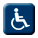 - для инвалидов, передвигающихся на креслах-колясках- для инвалидов с нарушениями опорно-двигательного аппарата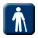 - для инвалидов с нарушениями зрения- для инвалидов с нарушениями слуха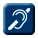 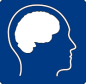 - для инвалидов с умственными нарушениями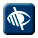 Варианты организации доступности объекта(формы обслуживания)вариант «А» - доступность всех зон и помещений (универсальная); вариант «Б» - выделены для обслуживания инвалидов специальные участки и помещения; вариант «ДУ» - обеспечена условная доступность: помощь сотрудника организации, либо услуги представляются на дому или дистанционно; «ВНД» - доступность не организована (временно недоступно)Вид (вариант) зоны целевого назначениязона обслуживания инвалидов (вариант I), места приложения труда (вариант II), жилые помещения (вариант III)Визуальные средства информацииносители информации, передаваемой людям с нарушением функций органов слуха в виде зрительно различимых текстов, знаков, символов, световых сигналовВход (входы) в зданиеструктурно-функциональная зона, которая состоит из следующих функционально-планировочных элементов: лестница (наружная); пандус (наружный); входная площадка (перед дверью); дверь (входная), тамбурВыделенное место для инвалида-колясочникачасть территории или помещения, предназначенная для участия инвалида-колясочника в общем функциональном процессе, проходящем в данном месте, и обеспечивающаявозможность его разворота на 180°Габаритыразмеры элементов архитектурной среды (предметов и пространств) по их крайним выступающим частям: внутренние (в свету) и наружные (в чистоте)Государственная программаГосударственная программа Российской Федерации «Доступная среда» на 2011-2015 годы», утвержденная постановлением Правительства Российской Федерации от 17.03.2011 №175 Доступность (безбарьерность)свойство здания, помещения, места обслуживания, позволяющее беспрепятственно достичь места целевого назначения и воспользоваться услугойДосягаемостьсвойство мест обслуживания, имеющих параметры, обеспечивающие возможность воспользоваться, дотянуться до предмета, объекта пользованияЗонапараметры и конфигурация функционально организованного пространства, не полностью выделенного ограждающими конструкциямиЗона безопасностичасть здания, сооружения, пожарного отсека, изолированного помещения, выделенная противопожарными преградами для защиты людей от опасных факторов пожара и других экстремальных явлений (в течение времени до завершения спасательных работ), обеспеченная комплексом мероприятий для проведения эвакуации и спасанияЗона целевого назначения (целевого посещения объекта)основная зона целевого посещения любого объекта социальной инфраструктуры (место предоставления услуги, место приложения труда, место жительства)Зона обслуживания посетителей(формы)с точки зрения архитектурно-планировочных и организационных решений доступности могут быть следующие (основные) формы обслуживания: кабинетная, зальная, прилавочная, с перемещением по маршруту, кабина индивидуального обслуживанияИнформативностьодин из основных критериев приспособления (адаптации) окружающей среды для маломобильных пользователейКарта доступностиинформация, размещенная на официальном общедоступном ресурсе субъекта Российской Федерации (сайт, портал) с графическим отображением значимых приоритетных объектов на территории субъекта Российской Федерации по степени их доступности для инвалидов и других МГНМаломобильные группы населения (МГН)люди, испытывающие затруднения при самостоятельном передвижении, получении услуги, необходимой информации или при ориентировании в пространстве.К маломобильным группам населения относятся: инвалиды, люди с временным нарушением здоровья и передвижения, беременные женщины, люди преклонного возраста, люди с детскими коляскамиМарш пандусанепрерывная (сплошная) наклонная плоскость между двумя горизонтальными поверхностямиМаячоксветовой или звуковой пульсирующий ориентирОбъект социальной инфраструктурыорганизация или часть ее (обособленное структурное подразделение или филиал), являющаяся поставщиком определенных социальных услуг (одной или нескольких), занимающая определенный объект недвижимости (здание полностью или часть его) с прилегающим участком (при его наличии и закреплении за организацией)Ограждениестроительная конструкция, устанавливаемая на перепаде отметок пешеходных поверхностей, пола более Пандуссооружение, имеющее сплошную наклонную по направлению движения поверхность, предназначенное для перемещения с одного уровня горизонтальной поверхности пути на другой. Примечание: Путь движения с уклоном менее1:20 не считается пандусомПаспорт доступности объекта социальной инфраструктурыунифицированный учетный документ, содержащий информацию о состоянии доступности объекта социальной инфраструктуры и доступности оказываемых им услуг (сформированный по данным поставщиков услуг и по результатам экспертной оценки состояния доступности, проводимой при обследовании объекта)Паспортизациятехнология работы по учету и оценке состояния доступности объектов и оказываемых ими услуг с целью разработки рекомендаций об адаптации для инвалидов (предусматривает регистрацию данных в паспорте доступности объекта социальной инфраструктуры)Платформа подъемнаястационарная грузоподъемная машина периодического действия для подъема и спуска пользователей, размещающихся на платформе с вертикальным или наклонным перемещениемПлощадка пандусагоризонтальная промежуточная площадка, необходимая инвалиду на кресле-коляске для отдыха на подъеме, а при спуске позволяющая погасить скоростьПодъемразность уровней (вертикальный размер) между ближайшими горизонтальными плоскостями наклонного пути движенияПожаробезопас-ная зоначасть здания, сооружения, пожарного отсека, выделенная противопожарными преградами для защиты людей от опасных факторов пожара в течение заданного времени (от момента возникновения пожара до завершения спасательных работ), обеспеченная комплексом мероприятий для проведения эвакуации и спасанияПокрытие нескользкоепокрытие площадок, ступеней или дорожек, создающее оптимальное сцепление подошвы обуви или колеса кресла-коляски с покрытием. Основной материал - асфальт, бетон, мелкая керамическая плитка (не полированная), грубо обработанный натуральный камень, деревоПокрытие скользкоепокрытие площадок, ступеней или пола гладкой плиткой типа керамогранита или полированным натуральным камнем, создающими опасность при передвижении после внешних осадковПокрытия твердыемонолитные или сборные поверхности площадок, путей движения, территории, выполненные из природного камня, асфальтобетона, бетона, плиточного материала, уплотненного гранитного отсева и т.п.Полоса движениячасть пешеходного пути, предназначенная для движения в один ряд в одном направленииПоперечный уклонуклон поверхности, перпендикулярный направлению движенияПорученькомпонент лестницы или пандуса, который задает направление и обеспечивает поддержку на уровне руки при движении. Прим. – поручень может быть верхом огражденияПродольный уклонуклон поверхности, параллельный направлению движенияПроходпешеходное пространство между конструктивными и (или) функциональными элементами (оборудованием)Пути движения внутри зданияструктурно-функциональная зона, которая состоит из следующих функционально-планировочных элементов: коридор (вестибюль, зона ожидания, галерея, балкон); лестница (внутри здания); пандус (внутри здания); лифт пассажирский (или подъемник); дверь (двери – если несколько на одном пути движения); пути эвакуации (в т.ч. зоны безопасности)Разумное приспособление«внесение, когда это нужно в конкретном случае, необходимых и подходящих модификаций и коррективов, не становящихся несоразмерным или неоправданным бременем, в целях обеспечения реализации или осуществления инвалидами наравне с другими всех прав человека и основных свобод» Реестр объектов социальной инфраструктуры(и услуг)структурированный перечень объектов социальной инфраструктуры, содержащий сводную информацию об объектах на соответствующей территории и оказываемых ими услугах (формируется работниками социальных служб на основе данных паспортов доступности объектов)Санитарно-гигиенические помещенияструктурно-функциональная зона, которая состоит из следующих функционально-планировочных элементов: туалетная комната, душевая/ ванная комната, бытовая комната (гардеробная)Символика (графическое изображение)знаковая информация для посетителей, воспроизводимая графическим или тактильным способом для условного представления объекта (понятия)Система информации на объектеструктурно-функциональная зона, представляющая систему средств информации и связи на всех структурно-функциональных зонах объекта и состоящая из комплекса средств: визуальных, акустических, тактильныхСреда жизнедеятельнос-тиматериальная среда, окружающая человека, в которой (или при помощи которой) он осуществляет все свои жизненные потребности; включающая ближайшее окружение (микросреду) и общественные структуры - объекты, службы и системы (макросреду)Структурно-функциональные зоны объекта социальной инфраструктурычасти объекта социальной инфраструктуры, включающие: территорию, прилегающую к зданию (участок); вход (входы) в здание; путь (пути) движения внутри здания (в т.ч. пути эвакуации); зону целевого назначения здания (целевого посещения объекта); санитарно-гигиенические помещения; систему информации на объекте (устройства и средства информации и связи и их системы)Ступеньповторяющийся элемент марша лестницы. Ступень имеет следующие параметры: высота («подступенок»), глубина размер по ходу движения («проступь»), ширина - размер поперек движения (равнозначна ширине марша)Съездсооружение, обеспечивающее съезд с пешеходного пути на проезжую часть через сниженный или утопленный в покрытие бордюрный камень, высота сниженного бордюрного камня не должна превышать Тактильные покрытияСредство отображения информации, представляющее собой полосу из различных материалов определенного цвета и рисунка рифления, позволяющих инвалидам по зрению распознавать типы дорожного или напольного покрытия стопами ног, тростью или, используя остаточное зрение.(Виды покрытий: предупреждающие с конусовидными рифами и направляющие с продольными или диагональными рифами)Тактильные средства информацииносители информации, передаваемой инвалидам по зрению и воспринимаемой путем прикосновения (осязания)Тактильные наземные указателисредства отображения информации, представляющие собой рельефную полосу определенного рисунка и цвета, позволяющую инвалидам по зрению ориентироваться в пространстве путем осязания стопами ног, тростью или используя остаточное зрение. Разделяются по типам на дорожные и напольные, а также на предупреждающие и направляющиеТекстофонаппарат для передачи, приема и ведения диалога по телефону инвалидами с нарушениями слуха в текстовом режиме. Аппарат снабжен клавиатурой и дисплеем для отображения текстовой информацииТерритория, прилегающая к зданию (участок)структурно-функциональная зона, которая состоит из следующих функционально-планировочных элементов: вход (входы) на территорию (прилегающую к зданию); путь (пути) движения на территории; лестница (наружная); пандус (наружный); автостоянки и парковкиТребования к структурно-функциональной зоне общиетребования к структурно-функциональной зоне, которые определяют общие положения по обустройству зоны в целом, и, как правило, являются универсальными – для всех категорий инвалидовТребования к структурно-функциональной зоне универсальныенормативные требования, обеспечивающие доступность каждого из элементов зоны (функционально-планировочных элементов) для всех категорий инвалидов, независимо от вида нарушения функцийТребования к структурно-функциональной зоне специальныенормативные требования, которые определяют условия доступности для отдельных категорий инвалидов (с патологией опорно-двигательного аппарата, на креслах-колясках, с патологией зрения, слуха, с умственной отсталостью)Требования к структурно-функциональной зоне особыенормативные требования для отдельных типов и видов объектов (в том числе для жилых помещений, для мест приложения труда, а также для различных видов общественных зданий: зданий учреждений образования, лечебно-профилактических учреждений, физкультурно-спортивных сооружений, зданий и сооружений вокзалов, кредитно-финансовых учреждений и других)Тифлотехничес-кие средствасредства, облегчающие инвалидам по зрению работу и усвоение информации (магнитофоны, диктофоны, письменные приборы, брайлевская пишущая машинка и другие)Универсальный дизайн (проект)«дизайн (проект) предметов, обстановок, программ и услуг, призванный сделать их в максимально возможной степени пригодными к пользованию для всех людей без необходимости адаптации или специального дизайна.Универсальный дизайн не исключает ассистивные (специализированные) устройства для конкретных групп инвалидов, где это необходимо» (Конвенция ООН «О правах инвалидов»)Участоктерритория, функционально связанная со зданием